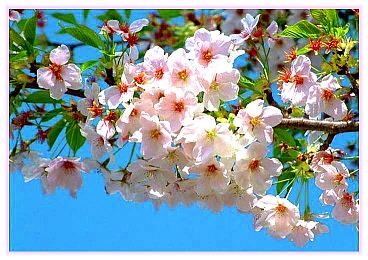 Kõige geniaalsema ja südamlikuma impersonaalse olendi - Jumala - loomine taevaste valgusolendite poolt Sõnum sisaldab järgmisi teemasid: Taevalikud valgusolendid, kes elavad eranditult õiglase võrdsuse printsiibis, lõid geniaalse, isikupäratu olendi Jumal (Armastuse Vaim või Mina Olen Jumalus).  Miks ei ole taevased olendid alates Jumaluse loomisest oma peenemate evolutsiooniliste planeetide peal vajanud isiklikku juhendamist ja isiklikku vaimset õpetust?  Miks pidid hälbinud taevased olendid pärast loomise jagunemist oma uues kosmilises elupaigas väljaspool taevakeha erinevaid peeneid aatomeid vahetama...  Sügavalt langenud olendid loovad endale oma langemise viimasel perioodil, vastupidiselt taevasele loomispõhimõttele, jämedast mateeriast planeedid ja inimene oma materiaalse kehaga, et neisse sisse libiseda.  Parandamatud olendid salvestavad inimest luues tema geenidesse mitmesugust teavet, mis on aktiivne tänaseni, nii et ta tunneb end mugavalt pettuste, rüveduste, vägivalla ja südamekülma maailmas ja tema hing jääb sellega seotud olema. Miks päikese agressiivne kiirgus suureneb ja seeläbi ohustab maapealset elu  Universaalne armastuse vaim, Jumal, palub vähestel õiglastel elada pidevalt õilsat ja harmoonilist eluviisi vastavalt oma taevastele teadmistele, et tõsta üha vähenevat maapealset vibratsiooni.  Armastuse vaim püüab valgustada meie algse loomingu ema ja maailma mehe monopoli vale kujutlust jumaliku tõe valguses.  "Jumalik alandlikkus" - taevaste olendite kõige olulisem eluomadus.  Taevases olendis ei ole kõrgeid isiksusi, valguse olendi, armastuse vaimu kummardamist ja ka kultuslikke sündmusi.  Kuidas sõnumid universaalsest armastuse vaimust jõuavad puhtate taevaste olendite ja seejärel maa peale taevaste sõnumitoojate (kuulutajate) kätte.  Südamlik armastuse-ühendus impersonaalse Mina Olen Jumaluse ja Algse Keskse Päikese vahel ning selle pidev töö kogu loodu heaks.  Kristus seletab meie piiratud inimkeeles mõningaid silmapaistvaid I Am Jumaluse omadusi.  Mõeldamatud, nähtamatud ohud on olemas nii langenud kuulutajatele, kes isiklikult oma suuri vaimseid teadmisi loengutes või raamatutes edasi annavad, kui ka nende järgijatele, kes end nendega siduvad.  Millisest energiapotentsiaalist on loodud või praegu eksisteerib I Am-jumalus.  Miks jumalakartlikud inimesed ülistavad eriti andekaid, silmapaistvaid isikuid ja miks sellest on tekkinud palju kultusi  Taevalike olendite intensiivne vabatahtlik koostöö kõrgematest osalis-ainelisest langemisdomeenidest pärit maaväliste olenditega, et kiirendada loodu jagunemise lõpuleviimist.  Kasvav energiapuudus madalate vibratsioonide tahkete langusdomeenide valdkonnas põhjustab murettekitavaid häireid, eriti Maal.  Taevalikud olendid loovad energia säilitamise seaduse Millised asjaolud võivad viia selleni, et taevalik olend kahjuks kaotab oma kaksikvõime langemise ajal ja mis võib juhtuda maa peal kehastunud olenditega, kes vabatahtlikult teevad koostööd taevases päästeplaanis.  Miks ei ole meie algsetel vanematel, taevase loodu rajajatel, võimalik tagasi oma sünniloomingusse pääseda või sellega kontakti luua.  Taevalikele olenditele meeldib sooritada liikumismänge  Energiat tõmbavad kohtumised ebavõrdse teadvusega inimestega  Suur tähtsus on pideval, südamlikul suhtlemisel I Am Jumalusega inimestele, kes soovivad oma sisemise valguse kodule lähemale tulla.  Tervitused teile, head inimesed, kellel on avatud süda taevasele valgusele!  Taevalikust Mina Olen armastuse liidust suhtleb minu armastuse vaim Kristuses taas kord kuulutaja kaudu, kes esimest korda inimkonna ajaloos on suutnud minu terviklikku armastust jumaliku tarkuse kaudu sügavamalt ja tõele lähemal mõista, nii et tema kaudu saavad armastuse voolust paljud olulised taevased seadused ja elureeglid ulatuslikumalt ja selgemalt läbi voolata või valesti tõlgendatud avalduses lõpuks õigeks teha. Tema kaugele küpsenud hing annab oma meediuminimestele pidevalt uusi impulsse ja lühidalt ülesseatud mõttepilte koos laiendatud taevaste teadmistega, nii et ta võtab need üles ülemises teadvuses ja mõtleb neid loogiliselt läbi. See on vajalik, sest kuulutaja peaks kõigepealt mõistma oma uut teadmist kogu olemuse ammendamatust taevasest allikast oma südame tunnetustasandil, st võrdlema seda talle teadaoleva taevase seadusloogikaga, et seejärel olla võimeline seda oma teadvuses põhjalikumalt liigitama. Alles siis tunneb ta sisemiselt kindlust, et ta on oma jumalike arusaamadega õigesti ja võib neid vabalt ja veendunult aktsepteerida. Alles siis on ta avatud edasistele, sügavamatele jumalikele seadustele või taevastele elureeglitele ja tarkusele. Tõesti, see ei ole kerge kuulutaja jaoks selles maailmas, mis on pettusi täis.  Selle illusoorse maailma lõid kunagi sügavalt langenud olendid, kes on veel eeterlikus olekus, et elada isiklikku juhatust suurendavas eluprintsiibis. Nende eluvarud juba energeetiliselt üsna degenereerunud valguskehadest kanti koos inimloomusega geenidesse üle. Need on inimese elu väikesed juhtimiskeskused, mis sisaldavad kõigi keha piirkondade ja rakkude jaoks vajalikke funktsionaalseid ja elutegevust toetavaid programme. Selleks salvestavad teatud geenid pidevalt kõiki keha liikumisi ja ka kogu teavet ülemise teadvuse ajukeskusest. See tähendab, et kõik vaimse ja inimliku liikumise geneetilised salvestised ning ülemise teadvuse saadetud ja saadud teave ja kogemused moodustavad koos inimese alateadvuse. See sisaldab ka destruktiivseid mälestusi kunagistest eluvastastest langemistest ja suunab inimesi alateadlikult kõrvalekalduvale käitumisele ja vägivallale. Enamik inimesi ei mõtle sellele, miks nad käituvad ühes või mitmes eluvaldkonnas eriti kummaliselt või näiteks pahatahtlikult. Nad ei tea selle põhjust. Kui nad suudaksid analüüsida oma geenides olevaid sügisolendite ürgmälestusi, ei saaks nad oma hämmastusest välja. Siis oleks neil lõpuks tõestus, et see maailm on loodud vastupidiselt taevastele osakeste ladudele ja elureeglitele ning et inimelu koosneb ainult pettustest ja varjamistest.  Tõesti, Jumala Vaimu vaatepunktist lähtudes elavad inimesed alateadlikult pidevas enesepettuses. Nad on petetud ja seeläbi pettunud ning nad ise petavad ka teisi oma teesklustega.  Igaüks, kes teadlikult vaatab sellesse eksituste maailma, võib näha, kui ebatäiuslik on maine elu. See ei olnud minu armastuse vaim, kes lõi materiaalse kosmose, maa ja inimesed! Kuid seda nii olulist teadmist ei oma jumalausklikud inimesed, kes palvetavad mind oma südames. Nad vaatavad ikka veel sellesse pettuste maailma ilma aimata ja rahulduvad religioossete uskumuste illusoorse teadmisega. Need pimestavad neid nii tugevalt, et nad omistavad Jumalale ebatäiusliku elutöö langenud olendite poolt.  Tõesti, see, kes ei ole veel vaimsest unest üles ärganud, vaatab seda maailma jätkuvalt kui Jumala loomingut. See jätkub seni, kuni soomus langeb inimese või hinge silmist. Tõesti, palju maiseid ja kosmilisi aegu võib mööduda, kuni hingeteadvus lõpuks lahutab end selle maailma vigadest minu alati vabalt pakutava abiga!  Palun mõelge kaugeleulatuvalt ja loogiliselt kõrgemast perspektiivist. See maailm on orienteeritud inimesekesksele elule, st sügisolendite südametu, isekale ja domineerivale käitumisele. Nende loodud hooned või tahke materiaalse struktuuriga välised kunstiteosed on enamasti lühiajalised, sest need hävitatakse pärast nende vaevalist ehitamist varsti uuesti inimeste poolt, kes on valmis kasutama vägivalda nähtamatus ühenduses samamoodi joondunud maapealsete hingedega, või laastavate loodusõnnetuste tagajärjel. Materiaalne struktuur ise, s.t. materiaalsed osakesed koos tuumaga, mis sisaldavad ka peent, omavad vaid lühiajalisi mälestusi endistest langevatest olenditest. Materiaalsed osakesed (aatomid) on programmeeritud vastupidiselt taevasele elule, s.t. nad ei sisalda funktsionaalseid salvestusi püsiva säilitava elu jaoks. Seepärast ei olegi kõige madalamas langevas olekus oleval kosmilise elu, mille hulka kuulub ka materiaalsetest osakestest koosnev inimolend, mingit tulevikku kogu loomises ega ka vähimatki võimalust püsivalt ellu jääda.  Need teist, kes on vaimselt paremini informeeritud, küsivad ehk siinkohal: miks sügavalt langenud olendid üldse lõid selle maailma ja inimese ja miks nad tahavad seda arusaamatult kannatavat ja ohtlikku elu pidevas hirmus hoida?  Seda tuleb mõista järgmiselt: Ainus põhjus, miks nad lõid materiaalse kosmose, oli see, et nende energia sai väheseks. Nad tahtsid oma degenereerunud valguskehasid värskendada ja toetada uue väega väljastpoolt inimkeha kaudu. See oli neile võimalik, sest igas materiaalses osakestes, isegi rakus, on lisaks kõrgemalt vibreeriv peen aatom. See looming oli nende poolt hästi läbi mõeldud. Kuna selles sügisolendi eluetapis ei olnud neil enam kavatsust võtta oma elutuumas (pulseerivas südames) südamekontakti Jumalaga, isikustamata armastuse vaimuga, et temalt uusi eluenergiaid taotleda ja ka ei olnud neil enam kavatsust naasta taevasse, siis teadsid nad siiski, kuidas nad võiksid veel, aga ülipoolseid negatiivseid energiaid ümbersuunatud viisil vastu võtta. Seepärast valisid nad materiaalse kosmose loomiseks just selle tee.  Olemasolevatesse, peentesse osakestesse (aatomitesse) sisestasid nad informatsiooni materiaalsete osakeste moodustamiseks ja loomiseks. Nendes sisalduvad tuumad pidid omavahel ühenduma, püsima teatud aja jooksul magnetiliselt koos ja töötama koos energeetilisel alusel. See õnnestus neil hästi. Kuid nende hingevibratsioon on maapealse elu jooksul veelgi langenud, kuna nad on taas energiat raisanud ja käituvad veelgi vastuolulisemalt - mida taevased olendid ei tea. Materiaalne planeet Maa on sügavalt langenud olendite osakeste programmeerimise kaudu omandanud üha enam tahke struktuuri või vormi. Kunagi peenmateriaalsed aatomiosakesed ei suutnud järk-järgult enam päikesevalgusest läbi tungida, kuna nad programmeeriti ümber jämedamateriaalseks. See oli varju tekkimise põhjus!  Teie paremaks vaimseks mõistmiseks annan teile pildi. Maine päike koosneb erinevatest osakestest (aatomitest). Need kannavad funktsionaalset teavet soojuse ja valguse tekitamiseks ja edastamiseks läbi hõõguvate, liikuvate gaaside. Neil on ajutiselt hästi õnnestunud luua päike brutaalse materiaalse kosmose jaoks ja Maa, mille madalaima vibratsiooniga olendid alati valivad oma koduplaneediks, et taassündida. Kuid nüüd langevad inimesed ja nende hinged oma käitumise tõttu, mis on vastuolus taevaste seadustega, vibratsioonis üha madalamale ja madalamale koos oma eluplaneediga. Sellel peatumatul, kõikuval seisundil on tõsised tagajärjed kogu planeedisüsteemile ja ka hõõguvale, energiat ja valgust tootvale päikesele, nii et selle valguskiirte kaudu saab tekkida ja toetuda üha uus elu. Kuid aeg-ajalt jõuab kogu päikesesüsteemi kontrollimatult, vastupidiselt tema etteantud funktsionaalsetele programmidele, liiga palju valguskiirgust või liiga palju kiirgusosakesi, mis mõjuvad eluohtlikult. See tähendab, et teie inimelu sfääri jõuab suurem kogus kiirgust, kui seda varem Sügisolendid arvutasid ja programmeerisid Päikese materiaalsesse aatomituuma.  Teie, vaimse orientatsiooniga sisemised inimesed: Kosmiline elu on programmeeritud erinevate osakeste, energiavoogude, kiirguste ja vibratsioonide harmooniliseks koosmõjuks. See tähendab, et iga planeedi osake, selle vibratsioon ja energeetiline kiirgus peaks olema suures osas kooskõlas energiat andva Galaktika Päikesega. Kui aga planeedi elanikud segavad seda vägivaldselt, kasutavad energiat vääralt või raiskavad seda tohutult ning elavad madalat ja ebaharmoonilist eluviisi, siis väheneb planeedi vibratsioon ja energeetiline kiirgus oluliselt. Selles ebanormaalses kosmilises olekus ei ole planeediosakestel enam mingit vastavust galaktika sees olevate programmeeritud osakeste ja energia sendi, eluterve galaktika päikese osakestega. See põhjustab tohutuid häireid kogu päikesesüsteemis, sest ühe planeedi häire levib kõigile galaktikaosakestele. Kas te kujutate ette, et eriti madala vibratsiooniga, negatiivse energiaga, tumeda kiirguse ja ebanormaalse ladustusega osakesed, mida planeedi elanikud on välja saatnud, kuhjuvad suurteks hävitavateks energiaväljadeks? Kui suur kogus negatiivset energiat on kogunenud, siis see tühjeneb vägivaldselt, nii et energiad tungivad ja levivad kosmilise valguse radade kaudu kogu päikesesüsteemi, põhjustades tohutuid häireid ja segadust Päikesele ja selle ümber tiirlevatele planeetidele.  Kui see on nii, siis võite ka vaimselt mõista, et teie poolt lähtuvad destruktiivsed energiaosakesed on võimelised tekitama päikeseenergiate tugevaid turbulentse ning selle tulemusena tekivad Päikese pinnal laastavate mõõtmetega keeristormid ja energeetilised laengud. Mõned teadlased teie maapealsel ajal on neid täheldanud läbi hiiglaslike teleskoopide ja teatanud neist, kuid nad ei suuda kindlaks teha nende põhjuseid ega ka õigesti hinnata nende laastavat mõju galaktilisele elule, sest neil puudub vaimne orientatsioon ja neil on liiga vähe teadmisi olulistest vaimulik-kosmilistest seostest. Kuna galaktika päike oma materiaalsest tuumast elavdab või varustab ümberkaudseid planeete energiaga laetud päikese- või valgusosakestega, mis voolavad temast endast välja, ja kosmilise aja möödudes tõmbab magnetiliselt kasutatud energiaid uuesti töötlemiseks, siis jõuavad temasse maa poolt ikka ja jälle ka kontsentreeritud negatiivsed energiad. Need häirivad selle energiatöötlemise ja -jaotamise funktsiooni ning sellega energeetiliselt ja informatiivselt seotud planeetidele. Ja nagu mina, universaalne armastuse vaim, olen juba selgitanud, põhjustavad inimestest lähtuvad negatiivsed energiad tugevaid keeriseid Päikese pinnal. Hiiglaslike energeetiliste keeristormide abil vabastab päike end taas negatiivsetest osakestest, tõrjudes neid ja peamiselt transportides neid tagasi nende tekitajate või nende planeedi juurde. Seeläbi satuvad nad kontrollimatult päikesesüsteemi ja jõuavad teie planeedi atmosfääri. See tähendab, et üha rohkem ja rohkem päikese poolt tõrjutud negatiivseid osakesi satub teie Maa atmosfääri kaitsekihti, mille tagajärjel kaitsekiht aeglaselt ja paratamatult hävib. Maise kaitsekihi osakesed sisaldavad programmeerimist jagunemiseks või paljunemiseks ja hävinud osakeste asendamiseks. Kui aga päike paiskab pidevalt suuremaid koguseid negatiivseid osakesi välja ja need jõuavad Maale, siis ei suuda maapealne kaitsekiht enam vastu pidada kontsentreeritud hävitavatele jõududele, mis algselt pärinevad inimestelt. Sellel võivad olla kord laastavad tagajärjed maise elu jaoks. Tõesti, selle peamine põhjus on see, et Päikesel toimuvad tohutud energiaheited, sest inimesed tekitavad oma kosmilisest korrast väljunud eluviisiga palju negatiivseid energiavälju ja langevad kiiresti oma vibratsioonis, paisates oma planeedi ja kogu päikesesüsteemi kosmilisse kaosesse.  Palun püüdke mõista energeetilisi protsesse Taevaliku Armastuse Vaimu vaatepunktist. Teie materiaalne päike on varustatud materiaalse ja peene aatomituumaga ja sarnaste osakestega ning tal on suurim aatomituum galaktikas. Kahe Päikese tuuma energeetilisel koostoimel on teie tahke galaktika kõikidele osakestele atraktiivne, stabiliseeriv ja elavdav mõju. Teie galaktilise päikese peen aatomituum on bipolaarsete taevaste jõudude saatja, mida aga materiaalne päikese aatomituum võtab vastu ainult ühepoolselt (negatiivselt), muundab neid ja annab need siis edasi päikesesüsteemi materiaalsetele osakestele.  Teie galaktilise päikese peen aatomituum on seotud taevase zenitiga, ürgse keskpäikese, mis edastab sellele valguskanalite kaudu peeneid täiendusjõude edasiseks elutoetuse säilitamiseks eoni aja möödudes - materiaalse päikesesüsteemi täielik orbiit ümber ürgse keskpäikese. Aga kui päikesesüsteem vajub kiiresti vibratsioonis, siis läheb materiaalne päike kontrolli alt välja. Teie Galaktika Päikeses sisalduvad funktsionaalsed mälestused, mis pärinevad endistelt Langevatelt Olenditelt, et pidevalt edastada nende päikeseenergiat materiaalsele päikesesüsteemile ja ka teie planeedile Maa, ei ole piisavad, et nad saaksid oma ülesannet häireteta täita erakordselt madala osakeste vibratsiooni ebanormaalses kosmilises seisundis. See tähendab, et tal puudub edasine teave, et reguleerida või parandada tekkinud kosmiliselt ohtlikku seisundit.  Palun kujutage ette, et kõik Päikese planeedid, mis kuuluvad tema süsteemi ja mida ta armastavalt kinkib energiatega, on temaga seotud energeetiliste ja informatiivsete valguse radade (kanalite) kaudu. Kui üks planeet satub oma elanike kaudu nii madalasse vibratsiooni, siis tõmbab see kogu päikesesüsteemi madalamale vibratsioonile. See avaldub nüüd nii, et maapealne päike kiirgab kontrollimatult oma planeetidele ja magnetväljadele, sest tal puudub uus ja täiustatud teave või mäluandmed kontrollimiseks, et ta saaks kohaneda muutunud eluolukorraga või oludega.  Tõesti, teispoolsed, sügavalt langenud olendid - selle maailma ja inimese endised loojad, kellest enamik on jäänud maa peale - ei ole nüüd enam võimelised oma mõttejõu abil materiaalsed osakesed ümber programmeerima. Nad on muutunud ükskõikseks tänu oma tohutule eluenergia kulutamisele ja suurele vaimsele koormale, mille nad on endale peale pannud lugematute eonite jooksul erinevates taevavälistes eluvaldkondades. Kosmilises olevikus ei oleks neil ka enam elujõudu ja vaimse teadmise potentsiaali, et anda kontrolli alt väljunud materiaalsele päikesele uut teavet.  Nad on end maailma eluga kooskõlastanud ja tahavad jätkuvalt nautida ja nautida oma hälbivat eluviisi, kuni maapealne elu veel eksisteerib. Paljud neist kahtlustavad maise elu lõppu ja mõistavad ka seda, et Maa on äärmiselt madalas vibratsioonis, ähvardavas seisundis. Nad kahtlustavad ka, et Maa või päikesesüsteem on peagi puhastumas, muundumas ja juhatatud tagasi peente kosmiliste valdkondade juurde universaalse armastuse vaimu, puhaste taevaste olendite ja kõrgemalt arenenud maaväliste olendite poolt, kes on liitunud taevase päästeplaaniga. Kuid nad ignoreerivad seda.  Kuna selle maailma on loonud sügavalt langenud olendid, siis ei tohi armastuse vaim ja puhtad taevased olendid sekkuda nende eluvaldkonda, isegi kui on ohustavaid olukordi maise elu jaoks. Seda ei luba taevase elu vabaduse seadus, mida taevane armastuse vaim eranditult järgib. Kuid ta aitab inimesi ja hingi seaduslikul viisil puhaste, taevaste valgusolendite ja ka heatahtlike maaväliste olendite kaudu, et nad saaksid edasi eksisteerida. Neid, kes on vabatahtlikult valinud päästeplaani ja on avatud jumaliku seaduse suhtlusele, aitab Jumal siiraste, tagasihoidlike kuulutajate kaudu. Puhtad valgusolendid ja maavälised olendid aitavad mitmesugusel viisil taustal, kuid neil ei ole õigust otseselt sekkuda inimese elutegevusse. Nad teavad seda ja järgivad seda.  Alles siis, kui päikesesüsteemi lagunemise aeoni aeg on kätte jõudnud - see on sügisel eksistentsi lõpp ja kõigi taevast välja tulnud olendite aeglane tagasipöördumine taevasse - alles siis lubatakse taevastel olenditel armastuse vaimu abiga kustutada endised programmeeringud, näiteks materiaalses päikeses, ja siseneda uutesse, et osakesed ümber kujundada peenemaks struktuuriks. Seda teevad nad suurel hulgal alati koos ja armastavalt oma koondunud mõttejõudude kaudu.  Nüüd on peaaegu kätte jõudnud eooniaeg, mil taevane korraldus sügisel jõustub. Te olete sellele lähedal ja kogete maise elu viimases faasis suuri kosmilisi ja maiseid raskusi, mis teid muretsevad. See on arusaadav minu armastusvaimule ja kõigile taevastele olenditele, kuid seepärast ärge muretsege. Olge alati sisemiselt minu poole suunatud, siis kõnnite minu kaitses ja minu abi antakse teile ja ma võin teid juhtida ohtlikest eluolukordadest eemale või kaitsta teid katastroofi eest.  Tõesti, maapealne elu võiks olla palju talutavam ja vähem ohtlik, kuid parandamatud langenud hinged ei luba minu abi. Kui sügavalt langenud olendid elaksid koos rahumeelses ühtsuses ja enamus tahaks ja tahaks üksmeelselt kasutada minu armastuse vaimu ja taevaste olendite abi - veel enne langemise eksistentsi aja lõppu -, siis siseneks kohe teie päikesesüsteemi päiksesse uus kontrollprogramm ja te saaksite elada muretumalt ja kergemini. Kuid kahjuks ei saa see juhtuda selles petlikus maailmas, sest peamiselt on tegemist tumedate, maapealsete juhtide (hingede), kes töötavad koos liitlaste, mõttekaaslastega ja ei taha lubada vale kosmilise ja inimliku eluvaate korrigeerimist ning ka uut teadmist inimese-hinge teadvuse laienemiseks. See on põhjus, miks universaalne armastuse vaim ja taevased olendid saavad teid aidata vaid väga piiratud ulatuses, kuigi nad tahaksid väga palju rohkem teha!  Seetõttu ei muutu kontrollinformatsioon materiaalses Päikeses, mis kiirgab üha enam kontrollimatult kokkusobimatuid või kahjulikke kiiri (magnetiliselt toimivaid valgusosakesi) inimese elu ja looduse jaoks. Kuid palun ärge pidage päikest hävitavaks, kuigi selle kiired kahjustavad üha enam maist elu. See ähvardav seisund tuleneb inimkonna ebaseaduslikust ja kaootilisest eluviisist, mis seeläbi langeb iga päevaga rohkem oma hingevibratsioonis.  Palun kujutage materiaalset päikest kui väga aktiivset, isikupärast olendit, mis muundab elu peeneimateks materiaalseteks osakesteks (aatomiteks), paljundab neid ja laseb neil küpseda ilusaks vormiks ja kujuks. See saab juhtuda ainult seetõttu, et juba kõige väiksematel valgusosakestel on olemas teave eri liiki elu laienemiseks ja tekkimiseks. Palun mõelge veel edasi. Päike hoiab endas teadmiste varusid galaktilise elu loomiseks, uuendamiseks ja säilitamiseks ning saadab vastavatele planeetidele pilte sellest, kuidas nad peaksid kosmoses moodustuma ja liikuma nende jaoks arvutatud elliptilistel orbiitidel. See kiirgab ja stimuleerib omavahel seotud aine-peen-ainelise olemuse osakesi arenema, näiteks taimeks, et pärast pikka küpsusperioodi saaks ta üle minna kõrgemasse, juba olemasolevasse vaimsesse ellu.  Tõesti, materiaalne päike oma peene sisemise eluga on intelligentne impersonaalne olend, millel on südamlikud tunded, sest tema vaimne teadvus sisaldab palju teavet taevasest elust. See tunneb ka iga emotsiooni inimestelt ja hingedelt, kes seda alateadlikult välja saadavad, ja on rahul, kui ta saab nende südamest tänulikkust. Kahjuks juhtub seda aga harva. Kui te tunnete tänu tema vastu, siis on ta ülevoolavalt rõõmus ja annab teie ja tema rõõmu kohe edasi isikustamata I Am Jumalusele (Armastuse Vaim) taevases Algses Keskpäikeses.  Mina Olen Jumalus on taevases ürgpäikeses universaalne elusolend ilma valguskehata. Tema geniaalne teadvus, mille meie, taevased olendid, oleme programmeerinud kokku meie evolutsioonilise teadvuse tohutust salvestuspotentsiaalist, sisaldab suurimat peent aatomituuma ja suurimat energiamahtu terviku loomisest ürgse keskse päikese sees. Aatomituuma kaks hinnangut, positiivne ja negatiivne (Yin ja Yang) - neist magnetiliselt ligitõmbavatest kaksikpoolustest üks sisaldab rohkem naiselikke, teine rohkem mehelikke olemise omadusi - on meie poolt programmeeritud erinevate funktsionaalsete mälestustega loomiseks. Selleks on need saanud meie tundliku olemuse omadused oma iseseisva teadvuse mõtlemiseks ja töötamiseks, et nad saaksid ühinenud ühes teadvuses tunnetada end meie taevaste olendite kõrgeimate südametunnetega ja mõista meid kõige paremini. See programmeerimine toimus meie I Am Jumaluse loomisel põhjusel, et kohtumõistjad ürgse keskse päikese hiiglaslikus aatomituumas saavad säilitada kauni südamliku kahekordse armastuse ühenduse ja elava suhtluse üksteisega, mis ei lõpe kunagi. Nende magnetilise tõmbejõu ja tugeva, pideva pulseerimise kaudu luuakse teile katkematult energiaid kujuteldamatus külluses, mis kiirguvad kogu loodusse, varustades ja toetades seda igavesti oma eluhingamisega - väljahingatud ja sissehingatud energiatega. Seepärast oleme meie, taevased olendid, Jumalusele Mina Olen väga tänulikud. Aga kuna see on meiega võrdne, ei pane ükski olend seda kuidagi kõrgemale - nagu kahjuks teevad seda endiselt vaimselt ignorantsed ja ekslikud jumalakummardajad maa peal ja teispoolsetes valgusküllastes piirkondades. Nagu te näete, on Mina Olen jumalus südamlik tundlik olend, mis sisaldab meie taevaseid omadusi - samuti ka teie omadusi, kuid mis kahjuks on mõnede teie puhul enam-vähem kaetud südametute käitumisviisidega.  Võib-olla suudate nüüd minu kirjelduse kaudu paremini ette kujutada Jumalust Mina Olen, universaalset isikupärast armastuse vaimu, mis sisaldub ka teie hinge elutuumas oma universaalse olemusega, ja seeläbi luua sellega südamlikuma sisemise suhte. Kuid see on jäetud teie otsustada, sest te olete igavesti piiramatult vabad loomeolendid. Teie Jumalaga seotud, vaimselt orienteeritud inimesed, palun eeldage alati, et Jumalus Mina Olen koordineerib ja kontrollib taevaseid maailmu õrnalt ja armastavalt, energeetiliselt ja informatiivselt. Aga teadke, et see ei pruugi anda edasi mingit lisateavet, et reguleerida taevaväliste maailmade tegevust, sest usust taganenud olendid tahtsid seda nii. See peab kinni pidama mälestustest, mille nad programmeerisid loodud taevavälistesse galaktilistesse päikeseen. See toimub samamoodi ka materiaalses kosmoses ja teie galaktika Päikeses. See on programmeeritud sügavalt langenud olendite poolt, et võtta vastu ja anda edasi unipolaarseid negatiivseid jõude, sest nad on loonud endale selle jumalavallatu maailma. See tähendab, et mitte ükski kahepoolne seaduspärane jõud taevasest algupärasest päikesest ei tohiks siseneda materiaalsete päikeste kaudu hüljatud olendite maailma. Seepärast programmeerisid nad päikese nii, et see eraldab kohe bipolaarsed, jumalikud jõud üksteisest. See tähendab, et selle asemel, et võtta vastu komplekteeritud positiivseid ja negatiivseid jumalikke jõude, ladustada neid ja anda neid edasi materiaalsesse kosmosesse, on lubatud hoida ladustamiseks ainult ühepoolseid negatiivseid jõude ja anda neid siis annustena edasi planeetidele, vastavalt planeetide teatavale rütmile. Tagasilükatud positiivsed jõud tõmbab seejärel taas ligi taevane Algne Keskpäike, et neid töödelda, ja need antakse taas edasi taevastele maailmadele, nüüd juba seaduslikul kahepooluselisel viisil.  Kui jumalata Sügisolendid võtaksid oma loodud maailmas materiaalse päikese kaudu vastu bipolaarsed, jumalikud energiad taevasest eluallikast, ürgsest kesksest päikesest, siis oleksid nad sunnitud, et energeetiliselt eksisteerida, kaasama taevaseid suuniseid rohkem oma ellu. Kuid see tähendaks, et nende loodud galaktika koos selle eluplaneediga Maa tõmbaks magnetiliselt ligi valgusküllasemaid lõksutasandeid - kuid just seda nad ei tahtnud. Ainult ühepoolse, ebaseadusliku maailma kaudu, kus materiaalne päike hoiab neid füüsiliselt ja vaimselt elus, võiksid nad oma eluvõõras olekus väljaspool taevast siiski edasi eksisteerida.  Kas te oleksite arvanud, et see on võimalik?  Te avatud südamega inimesed, kes te olete armastuse vaimus, palun muutke nüüd oma meelt. Te olete illusioonide maailmas, kaugel Jumalikust Elust. Te elate eksimuses, kuni te ei hakka ausalt otsima taevalikku tõde. Te usute jätkuvalt valeväiteid, kuni te ei ole endale sellest maailmast uut tõelist pilti teinud. Ainult siis tajute üha enam ja enam minu vabalt pakutavaid, teed näitavaid impulsse läbi oma vaimselt ärganud hinge, mis on suunatud südamliku taevase omandi elu poole. See tähendab, et peate kõigepealt välja tulema sellest südamekülmast maailmavaatest, et saaksite siseneda südant rahuldava jumaliku valguse vaimsesse maailma. Kuid see saab toimuda ainult aeglaselt, ilma kiirustamata ja enesekohustusega või mortifitseerimiseta. Kui te olete saavutanud teatud teadvuse küpsuse, siis suudate hästi mõista ja vaimselt liigitada minu armastuse vaimu kirjeldust. Selle asemel, et uskuda teadlaste ja vaimuinimeste eksitavaid teateid selle maailma, materiaalse kosmose ja taevariigi kohta, muutute tundlikumaks nii loomise vaimsete seoste kui ka oma hinge vaimse tegeliku ja surematu elu suhtes üleilmsetes langemisalades ja taevases olemises. Siis saate vaimse ettenägemise oma praeguse elu kohta füüsilises riietuses ja mõistate paremini, miks see ja see, mis on teile seletamatu või eluohtlik, toimub teie planeedil. Te saate vaimselt kaugemalähedasema pildi murettekitavast sündmusest Päikese pinnal, kuid te ei too oma galaktilisele elupäästjale ühtegi negatiivset mõtet, sest te mõistate nüüd paremini vaimseid seoseid. Te teate siis, et tal ei ole mingeid ebaseaduslikke hävitavaid omadusi, sest ta on programmeeritud ülesehituslikuks ja toetavaks eluks ning on ka oma ülesannet alati nii soojalt ja ennastsalgavalt andes täitnud. Kahjuks ei ole toonaste renegatiivsete olendite mälestused enam piisavad tänase maa-aja jaoks, kus inimeste eluviis on kaootiline ja maa ülerahvastatus on ülekaalukas. Nad ei osanud tol ajal nii kaugele ette näha, et praegune inimkond langeb nii sügavalt ja kiiresti vibratsiooni. Kuid selle planeedi sageduse jätkuvaks languseks on palju muid põhjusi. Aga see on teine teema, mida ma olen juba mitmes sõnumis Heraldi kohta käsitlenud ja jätkan selle arendamist, kui ta on sellele avatud.  Minu südamlik palve armastusvaimu inimestele on nüüd, isegi kui päike on kosmilis-materiaalses süsteemis hetkel liiga aktiivne ja vabastab liiga suure kiirgusdoosi ja magnetvoolud, ärge muretsege liiga palju oma elu pärast, sest muidu langeb teie teadvuse vibratsioon üsna palju. See ei ole kahjulik mitte ainult teile või teie eluenergiale, vaid ka kogu planeedi elule. Tõesti, te olete kehastunud taevased valgussambad selles pimedas maailmas vaimselt magavate inimeste ja nende raskelt koormatud hingede jaoks - palun ärge unustage seda! Kui te nüüd oma ebameeldivate iseloomujoonte asemel kaasate oma südamlike pingutuste kaudu oma ellu õilsad taevased käitumisviisid ja olete seeläbi jälle ühe sammu võrra lähemale tulnud mulle eluvibratsioonis, siis olete oma ümbruskonna jaoks oma kõrgelt vibreeriva hingelise elu südamega nagu väike päike, mis kiirgab vaimselt ärkavaid ja elu ülesehitavaid valgusosakesi. Kas te suudate seda mõista? Palun olge teadlikud sellest: teie galaktika päike tahaks teid jätkuvalt oma energiat andvate valguskiirte abil õnnelikuks teha ja teha võimalikuks talutava elu planeedil, kuid sellesse sisestatud mälestused ei ole piisavad, et kohandada oma kiirgust üha madalamalt vibreerivale Maale koos oma inimestega ja seega tagada teile elu kahjutute valguskiirte abil.  Kui te olete mõistnud minu armastuse vaimu kirjelduse sügavat tähendust teie päikese kohta ja kui te olete esialgu mõistetavalt mures praeguse kosmilise olukorra pärast, siis palun ma teid mitte teha seda viga, et hirmutada ennast. Palun ärge laske end nakatada ka mõnede teadlaste paanikast ja hirmu tekitavatest aruannetest teie päikese kohta, sest see mitte ainult ei kahjusta teid, vaid võib vallandada ka negatiivseid kosmilisi reaktsioone. Sest mida rohkem inimesed mõtlevad hirmunult materiaalsest päikesest ja selle suurenenud osakeste emissioonist galaktilisse ruumi, seda rohkem ja kiiremini kogunevad negatiivsed energiaväljad ja jõuavad kord teie tundliku teadvuse päikesesse. Ta reageeriks sellele kurbusega ja see tähendab, et ta langeks veelgi madalamale vibratsioonile.  Tõenäoliselt on paljud teist nendest minu armastuse vaimu avaldustest ülekoormatud. Kuid püüdke siiski kaugemal ja sügavamalt mõista kosmilist elu, mis kannab endas lugematul hulgal erinevaid aatomiosakesi ja on integreeritud kogu loodu korrastatud funktsionaalsesse süsteemi.  Kujutage ette, et iga osake teie materiaalses kosmoses ja eriti valgusolendite peenikeses, taevases olekus on väga tundlik. Palun olge teadlik, et kõik, mida te näete, tunnete, puudutate, maitsete ja lõhnatundega tajute, koosneb erinevatest osakestest. Ka need sisaldavad veel eluteavet taevase olendi algsest elust. Siiski said erinevad madalamal vibreerivad osakesed pärast loomise jagunemist, mis sai võimalikuks vaid ajutiseks ajaks, langevatelt olenditelt veel lisainfot oma taevavälise elu jaoks. Kuna kogu pulseeriv elu kosmilises olendis põhineb energeetilisel kiirgusel, vibratsioonil ja magnetismil, peavad erinevad osakesed (aatomid) olema võimelised reageerima erinevatele sagedustele ja informatsioonile. Palun mõelge veelgi kaugemale. Ka mõte ja sõna sisaldavad energiat. Need võivad olla kõrge või madala vibratsiooniga ja neid edastatakse nähtamatult saatjalt (nt inimeselt) vastuvõtjale, käesoleval juhul päikesele. Päike on selles näites vastuvõtja ja seetõttu tõmbab magnetiliselt ligi inimese poolt kiiratud energiaosakesi, mis on koormatud lugematute negatiivsete infokogustega ja moodustavad suured energiaväljad.  Võib-olla suudate nüüd, pärast seda lühikest kirjeldust, paremini ette kujutada kosmilisi seadusi ja tunnetada oma südamega veidi rohkem materiaalset galaktika Päikese elu.  Sellega seoses soovib minu armastuse vaim teid täiendavalt teavitada.  Te olete võib-olla kuulnud meediakajastustest murelike teadlaste arvamust päikese seletamatu üleaktiivsuse kohta. Nad otsivad seletusi, miks päikesekiired nii agressiivselt mõjuvad, ning Maa pooluste jääkihti uurides on nad jõudnud järeldusele, et päike ei ole kunagi varem nii kahjulikult inimestele ja loodusele paistnud. Teadlased on selle erakordse olukorra pärast väga mures. Nad on ikka veel mõistatuses, miks selline intensiivne päikesekiirgus võis tekkida. Nad teavad palju materiaalsetest osakestest (aatomitest), kiirgusest, vibratsioonist ja magnetismist, kuid nad ei saa teada, et maapealsete sündmuste vibratsiooni alandamine maa peal on määravaks kahjulikule päikesekiirgusele.  Teadke, te heasüdamlikud, vaimselt orienteeritud inimesed: Materiaalne Päike, mis kiirgab valgusosakesi oma galaktilistele planeetidele, et varustada neid uute energiatega ja hoida neid elus, on Sügisolendite poolt programmeeritud teatud valguse vibratsioonile ja kiirgusele. Nende osakesed puutuvad pidevalt kokku maise atmosfääri osakestega, maa elementaarsete tammede ja maise elu osakestega, vastavalt on neil olulised ülesanded. Kui nüüd inimeste ja maa vibratsioon jääb väljapoole salvestatud andmeid, siis sellises olukorras on maapealne elu ohus. Ajutiselt, kui maapinna vibratsioon langeb veelgi madalamale, võib atmosfääri-maa kaitsekiht kiiresti kahjustuda ja UV-valgus intensiivistub maapinnal defektse kaitsekihi piirkonnas. Selle tulemusel võib looduskeskkonnas tekkida põletusi ja põud ning otsese, isegi lühiajalise päikese käes viibimise korral võivad tundlikel inimestel tekkida tõsised naha- ja silmakahjustused. See on Maa kiire vibratsioonilise lagunemise tulemus, millel on nii materiaalne aatomituum kui ka sellega energeetiliselt seotud peen aatomituum.  Materiaalne maakate, mis koosneb erinevatest mineraalaatomitest, satub inimkonna kaootilise eluviisi kaudu üha enam madalamale vibratsioonile. Seda maa langemise seisundit ei saa minu armastusvaim taevases Mina Olen armastuse liidus peatada ja inimeste ebaseaduslikku eluviisi ei saa parandada, sest iga olend elab täielikus loomises absoluutses vabaduses. See on ankurdatud meie taevasesse seadusesse ja minu armastuse vaim peab sellest eranditult kinni ka ekstra taevastes maailmades. Teie tahke planeet kuulub sügisolendite madalaimasse vibratsioonipiirkonda, mille on endale loonud jumalakartlikud, kuid kunagi puhtad taevased olendid. Minu armastuse vaim ei tohi sekkuda nende vabadusse ega nende ebaseaduslikku eluviisi. See oleks ebaseaduslik sekkumine inimeste tegevusvabadusse ja nende planeedile. Minu universaalsel armastuse vaimul ei ole lubatud teisiti käituda, sest loomisolendid on loonud mind vabadust armastavaks ja määranud selle nii oma taevase elu jaoks. Seepärast saab minu armastuse vaim ainult ümmargusel viisil siirate kuulutajate kaudu pöörduda Jumalaga seotud ja vaimselt küpsete inimeste poole ja paluda neil jääda võimalikult püsivalt kõrgemale eluteele või elada oma taevase seaduse tundmise järgi. Neil vähestel õiglastel oleks kergesti võimalik tõsta maa vibratsiooni ja vältida nii palju maiseid kannatusi. See on minu armastuse vaimu südamlik palve Mina Olen Jumaluselt südamele avatud inimestele!  *    *    * Nüüd minu armastuse vaim, Kristus Mina Olen, kes on ühendatud kõigi loodu olenditega, ka teie, õiglases taevases võrdsuses, läheb üle väga meeldivale taevasele teemale, nimelt "Mina Olen Jumaluse" loomisele taevaste olendite poolt.  Selle lõid kõik taevased olendid loomise ajal, mil nad olid juba ammu kogunud kasulikke kogemusi isikliku eluprintsiibi eelloomingust, et minna üle veel vabamale ja eelkõige isikustamata juhitud elule. See peaks olema meile väga kasulik ka elades koos olenditega evolutsiooniplaneetidel, samuti meie kahekordses ühenduses samas teadvuse seisundis ja südame harmoonias. Paljud kogemused võisid meie loome vanemad kaasa võtta oma varasemast duaalsest elust teises, isikustamata looduses. Selleks, et vältida oma valguskehade tõmbumist oma endisesse koduloomingusse, pidid nad oma endisi elupõhimõtteid ja sellega seotud osakeste joondumist üsna palju muutma. Selleks oli vaja omandada uusi kogemusi isikuga seotud elus, mis aga toimus peensuslikus olekus. See oli vajalik, sest nende valguskehade iga osake vajas uut teavet, et jõuda kooskõlla kosmilise eluga. See tähendab, et nende valguskehad tuli energeetiliselt integreerida uude loomisse, et elada sujuvalt koos kõigi elementaarosakestega ühtsuses. Selleks vajasid nad pikka käivitamis- ja ettevalmistusaega ja see toimus ikka veel eelloomingutes.Kuna nad olid alguses üles ehitanud vaid väikese, peene kosmose, kus oli vähe planeete ja elanikke nende loomisest või sigimisest, ning Galaktika Päike (hiljem Algne Keskpäike) ei sisaldanud veel vajalikke energiaid, et sellele edasisi ülesandeid - kosmilist koordineerimist ja olendite informatiivset juhendamist järgmisesse kõrgemasse evolutsiooni - üle anda. Seepärast oli vaja, et seda ülesannet täidaksid Algse Loomise Vanemad, hiljem ka mina, Kristus oma duaalsusega ja järk-järgult uute taevaste tasandite loomisega juhtivad olendid kerubiinid ja seeravid. Sel ajal ei olnud isiklikult juhitud loomine võimalik.  Pärast paljusid eonite taevase eksistentsi ajastuid tekkisid probleemid, mis olid tingitud loodu olendite üha suurenevast arvust. Meie Loomisevanemad olid ülekoormatud sellega, et nad varustasid oma poegi ja tütreid, kes olid koos loodud kõrgeimas südamlikkuses, viimaste sõnumitega, edastades oma päikesesarnase suure elu südamiku kaudu energiat Algselt Keskpäikeselt, nii et nad saaksid elada koos harmooniliselt ja õnnelikult. Seda tahtsid nad muuta ning otsisid koos oma tütarde ja poegadega parimat lahendust. Need olid esimesed, kes leidsid meie armastatud loojavanemad, sest neil olid parimad tingimused uue elusüsteemi loomise kaugeleulatuvaks mõtlemiseks. Neile sai selgeks, et ainult nendega võrdne, suurima energiavõimega ja suurima ülevaatega isikupäratu zenit-olend oleks võimeline täpselt koordineerima loomingut ja õpetama olendeid uutele evolutsioonilistele omadustele või elureeglitele - mida nad järk-järgult iseenda jaoks lõid - empaatiliselt ja südamlikult. Seega oleks nende elu vaba isiklikust juhendamisest ja juhatamisest. Nad jätsid oma geniaalsed plaanid uue, isikupäratu eluviisi loomiseks oma tütardele ja poegadele vabalt otsustada. Me pidasime pikalt nõu üksteisega, sealhulgas minuga, Kristusega koos oma kaksikuga ja kõigi taevaste maailmade olenditega. Seejärel, olles rahul oma loomeinimeste soovitusega, läksime demokraatlikule hääletusele, milles osalesid kõik loomeinimesed. Enamus valis impersonaalse elukorralduse, ja seejärel juhindusid kõik taevased olendid sellest.  Kuid hiljem, pärast mitmete taevaste eonite isikupärast elu, jäi väikesele vähemusele puudu lähedane ja südamlik elu meie loodud vanematega. Need olid need, kes muutusid äkki mässumeelseks. Nad on kurtnud meie armastatud Mina Olen Jumalusele - kelle me koos lõime Algses Keskpäikeses -, et nad ei saa nüüd enam soojalt ja armastavalt suhelda ühegi isikliku juhtiva olendiga. See on see, mida olendid suutsid teha meie loomisvanemate, Kristuse ja tema kaksikuga ning endiste peaaegu iseeneslike seitsme individuaalse taevase tasandi juhtpaaride, kerubide ja seeravite puhul. Kõik, välja arvatud selle ülehääletatud vähemuse pooldajad, soovisid südamest uut elukorraldust, milles ei oleks vaja juhtivaid valgusolendeid. Sellele geniaalselt läbi mõeldud, õiglasele elupõhimõttele olendite võrdsusest ja/või võrdsusest ühinesid ka kunagised taevaste tasandite juhtivad olendid, sest nad tunnistasid oma kaugele avanenud alandlikkuse, tagasihoidlikkuse ja vaimse ülevaate kaudu lugematute loomekogemuste kaudu, et ükski taevane olend ei saa soovida veel paremat eluviisi. Isikliku elu kaudu on olendite õiglases võrdsuses võimalik, et olendid järgivad oma evolutsioonilist elu täiesti vabalt, ilma et keegi ütleks neile, kuidas nad peavad rakendama taevaseid elureegleid.  Isikuga seotud elu muudab need olendid ebavabadeks, kes allutavad end juhtidele, sest need jätsid neile pädevuse või pädevuse sekkuda nende vabasse ellu või need võtsid selleks õiguse omal vastutusel. Mida kauem seda ebavõrdset eluviisi elatakse, seda enam juhtub, et on valitsevaid ja alluvaid olendeid. Selle tõttu tekib ebaõiglus, sest mõned olendid on juhtide poolt soositud ja teised on ebasoodsas olukorras. Mingil hetkel toimub mäss juhtide vastu ja olendite vaheline lahkuminek. Sellist ebaõiglast isikuga seotud eluviisi, mis toimus vaid lühikest aega eelloomingus, ei soovinud enamus taevaseid olendeid enam, mistõttu me kõik otsisime lahendust ja leidsime selle oma õiglase, isikutaolise elu jaoks olendite võrdsuses ja piiramatus vabaduses. Sellest tekkis meie õndsus kahekordses liidus ja südamlikkus kõigi olendite suhtes, ilma et me tunneksime erinevusi. Need valgusolendid, kes olid veel oma taevase evolutsioonilise elu alguses, ei suutnud uue, isikupäratu taevase eluprintsiibiga toime tulla ja olid selle üle nii kurvad, et neil tekkisid esimesed mässumismõtted. Nad kogunesid madalamal vibreerival evolutsioonilisel planeedil, et arutada, mida nad võiksid teha, ja jõudsid otsusele ehitada omaenda looming, milles saaks endiselt elada isiklikku, varasemat elupõhimõtet, mis pärineb loomiseelsest ajast. Nad sisestasid oma otsuse sõnumina Jumalusele "Ma olen". Ta oli selle üle väga kurb ja nuttis südantlõhestavalt. See kurbus tabas teda, sest me olime talletanud temasse kõik oma iseloomujooned ja omadused või andnud talle oma südamlikud tunded ja tundmused. Seejärel võttis ta ühendust meie Loomisevanematega, kes olid samuti väga kurvad selle üle ja otsisid kompromissi. Meie Esialgne Loomingu Ema võttis selle otsuse väga südamele ja teatas Jumalusele Mina Olen, et ta soovib koos osa oma poegade, tütarde ja nende järeltulijatega minna ajutiselt ühe täiendava loomingu rajamisele, väljaspool taevast olendit, ja aidata nende soovi täita. Nii see juhtus.  Kõik taevalikud olendid kiitsid selle väga valusa jagunemise demokraatliku hääletusega heaks piiratud eoni kestvusega. Meie armastatud Esialgne Loomingu Ema läks koos rahulolematute valgusolenditega ainult sellepärast, et ta võis aidata neid oma särava evolutsioonilise teadvuse kaudu üles ehitada veidi madalama vibratsiooniga ja valgusküllasema Loomingu muutunud eluvormi. Ta soovis ja lootis, et rahulolematud olendid loobuksid uutest kogemustest ja omaenda veendumusest kiiresti isiklikust eluviisist. Tõesti, peene loodu jagunemine on olnud südantlõhestav hetk, mida taevased olendid ei unusta kunagi. Edasised kurvad sündmused mõlemas loomingus on kirjas minu armastuse vaimu teistes sõnumites, seetõttu ei taha ma seda enam energia kokkuhoiu ja kuulutaja ajapuuduse tõttu korrata. *    *     * Nüüd läheb minu armastuse vaim tagasi praegusesse maapealsesse elufaasi, kus ülimalt suur hulk inimesi elab tahkel, madala vibratsiooniga planeedil. Sellist ülerahvastatust pole maa peal kunagi varem olnud. Sellega kaasnevad suured ohud ja raskused, sest enamasti on kehastunud raskelt koormatud, energiavaba ja seetõttu madala vibratsiooniga hinged. See on ka oluline põhjus, miks Maa vibratsioon veelgi langeb. Inimkonna kaootiline eluviis tekitab atmosfääris ja Maa sisemuses suurt segadust, nii et näiteks magnetilised hoovused on üsna häiritud või isegi täielikult hävinud. Selle tagajärjeks on tormipiirkondade ja mitmesuguste katastroofide arvu suurenemine. Tõesti, Jumala Vaimu vaatenurgast vaadatuna elate te ajaliselt tiksuval, väga plahvatusohtlikul püssirohutünnil.  Teine kurb tõsiasi on see, et suur hulk maapealseid hingi koos sama või sarnase orientatsiooniga liitlastega kontrollivad inimkonda ja hoiavad seda teadlikult teadmatuses taevasest elust. Tõesti, need tumedad, parandamatud ja domineerivad hinged olid kunagi puhtad taevased olendid, kes soovisid seda isikupõhist elu Sügislooduses. Nüüd on nad nii polariseerunud ja koormatud ülbe ja domineeriva eluviisiga, et nad ei kavatse sellele kõrvalisele eluviisile lõppu teha.  Endine taevane kokkulepe - naasta taevariiki vähehaaval pärast sügisese olemise perioodi lõppu - ei huvita neid enam. Nad on juba enne materiaalse kosmose ja inimese loomist teadnud, et materiaalsed aatomid on vastupidiselt taevasele peenloomusele piiratud elujõulised vaid energia puudumise tõttu. Kuid nad ei taha sellest enam midagi teada. Nad eelistavad elada destruktiivses, isikut hindavas eluprintsiibis, mistõttu nad lükkavad alateadlikult isikustamata taevase elu täielikult tagasi. Taevaste olendite tagasihoidlik ja tagasihoidlik elu ei sobi kokku nende uhke ja ülbe käitumisega. Seetõttu on paljudel neist sügisel kaua aega suuri raskusi oma südame avamisega isikupärasele armastuse vaimule. Tõesti, see on kujuteldamatute mõõtmetega kurblik tragöödia, sest nad on alateadlikud ja omistavad ikka veel nii palju tähtsust oma isikule ja samuti teistele inimestele, kes on neile sümpaatsed, kellele meeldib neid rambivalguses näha ja neid mitmel moel toetada ja jumaldada.  Mitmed hüljatud olendid, kes olid maa peal ja on nüüd taas inimkehas oma degenereerunud, energiavaba valguskehaga (hing), elavad tänapäevalgi oma joonduses, nagu nad varem elasid peenel langusolendites. Nad kummardavad ja ülistavad maiseid juhte ja lisaks erakordseid inimesi, kes on saavutanud silmapaistvaid saavutusi mõnes maise elu valdkonnas või saanud kuulsaks.  Teised religioosselt orienteeritud inimesed seevastu kummardavad ja jumaldavad nähtamatut Jumalat meessoost valguskujul. Ka nende pead, kes peavad olema meessoost, austavad nad väga ja isegi kummardavad neid. See meeste eelistamine tuleneb sellest, et meie ürglooduse Ema on lahkunud oma pettunud poegadest ja tütardest ja teinud taevase tagasipöördumise. Hirmus ja kurva südamega on ta pidanud nägema, kuidas domineerivad, sügavalt langenud olendid siin maa peal on valmistanud ette kõik, et hinge poolest end hävitada. Kui see oleks õnnestunud isegi ühel olendil, siis oleks tekkinud lõputud kannatused ja sellest tulenevalt nii loomingu kui ka kõigi olendite aeglane lagunemine. Selle on viimasel hetkel ära hoidnud mina, Kristus Jeesuses, ja suur hulk taevaseid olendeid, kes minuga koos vabatahtlikult kehastusid loodu päästmiseks.  Tõesti, sellele halastamatule kavatsusele hävitada loodut on meie Esialgne Loomingu Ema jõuliselt vastu seisnud. Sellest hetkest alates on ta sügavalt langenud olendite poolt tagasi lükatud ja vihatud. Pettumusest tema taevase tagasipöördumise pärast on nad sellest ajast saadik olnud tema suhtes vaenulikud ja süüdistavad teda tänaseni oma vaevarikkas elus. Kuid jumalik tõde on teistsugune.  Võite lugeda religioossetest raamatutest, kuidas sügaval neis istub alateadlikult pettumus meie algse looja-ema suhtes. Neis kujutatakse teda kui inimkonna suurt võrgutajat (Eevat). Aga ta ei ole seda kunagi olnud!  Tõesti, te elate pettuste maailmas ja ükski religioosne inimene ei jõua kohe selleni, et teda on sageli eksitatud paljude ebatõdedega. Need on need, mis ikka ja jälle viivad pahaaimamatu inimkonna vaimselt ummikusse. Palun muutuge avatud südamega nendele vaimsetele avaldustele, mis on teile uued ja mis tahavad teid välja viia teadmatuse ja paljude valeväidete pimedast ummikteest. Elage taas avatud südamega üksteisega, seeläbi muutute oma hinge kaudu üha kättesaadavamaks jumaliku tõe jaoks, mis tuleb seestpoolt. Siis ei kujuta sa enam oma südamepalves ette meessoost Jumal-isikut ja pöördud südamepoolses dialoogis ainult isikupäratu armastuse-vaimu (Mina Olen-Jumaluse) poole oma hinge-elu-tuumas - nagu me taevased olendid seda aeg-ajalt ka hoiame. Siis ei hinda te enam meessoost olendit kõrgemalt kui naissoost, sest teie sees toimib Jumala õiglus, mis tõi esile taevaste olendite võrdsuse ja mis seetõttu ei luba ka mingit ebasoodsat olukorda ega olendi alandamist või ülendamist.  Kuid inimkonna praegune eluolukord näeb selles punktis ikka veel teistsugune välja, eriti religioosses valdkonnas. Ka mineviku jälgedes on näha meeste domineerimist. Tõesti, tõesti, milline ebaõiglane maailm, kus on palju pettusi, mis meelitab ka kehastunud taevaseid olendeid vales suunas liikuma! Paljud neist on seotud usukogukondadega ja orienteeruvad nende õpetuste järgi. Nad aktsepteerivad ka ebaloogilisi asju ilma argumentideta, sest nad usuvad ekslikult, et Jumal tahab seda nii. Nende lühinägelik eluviis ei võimalda neil õiglust teha. Nad orienteeruvad ikka veel liiga palju usuliidrite järgi, kes usuvad ekslikult, et Jumal tahab juhtivatel ametikohtadel näha ainult meessoost olendeid. Kui kaugel nad sellega on taevasest, õiglasest, ilma isikliku juhatamiseta elust, ei suuda nad praegu veel ära tunda, sest nad hoiavad ikka veel kinni vanast usundiõpetusest, mis lähtub veendumusest, kus alati oli sõnaõigus inimestel. Nende vale ettekujutus Jumalast ja taevasest elukorraldusest paneb nad ekslikult uskuma, et Jumal on meessoost olend ja et naine on loodu juures ainult salliv ja peab alluma mehele. See seisukoht on viinud nad valearusaamani, et Jumal ei loonud naist võrdseks mehega. Sellega õigustavad ja demonstreerivad nad oma meeste üleolekut selles maailmas ja astuvad vastu, kui valdavalt naised selle vastu protesteerivad. Meeste üleolek juhtivatel ametikohtadel näitab õigemeelsetele inimestele, et midagi võib ka siin maailmas selles punktis valesti olla.  Kes mõtleb sellele, kuidas ta võiks inimeste suhtes ausamalt ja õiglasemalt käituda, sest ta tahaks taas lähemale tulla taevasele õiglusele, märkab siis kurbusega palju ebaõiglust kõikjal selles maailmas. Kuid üksi on ta selle vastu võimetu, sest enamik inimesi on õiglase taevase teadvuse kinni peitnud või ei ole seda veel avanud. Neil puudub jumalik jõud, et rahumeelselt midagi õigluse heaks teha. Tunnistatavad on vaid lühiajalised algused, mis hävitatakse kiiresti uuesti võimuahnete inimeste ja nende liitlashingede poolt. Pattulangemisest tulenevate ebaõiglaste, parandamatute inimeste ja hingede jõud on kahjuks ikka veel tugevam maa peal kui õigete pioneeride jumaliku armastuse jõud vähestes õigetes inimestes. Praeguse maailma olukorra kohaselt ei õnnestu inimkonnal tõenäoliselt enne eelseisvat maise elu lõpuaega tõsiseid muutusi seoses ebaõiglase meeste monopoliga saavutada.  Teie, kes te otsite jumalikku tõde. Kõikjal, kuhu te selles maailmas vaatate, näete suuri vastuolusid puhta valguse olendite taevase, õiglase ja isikupäratu eluga. Võib-olla olete seda märganud? Kui mitte, siis püüdke elada õiglaselt oma kaasinimeste suhtes, siis langeb silmakate, mille te olete endale peale pannud, maha ja te näete maailma ja inimesi tõeliselt, ilma enesepettuseta. Kas sa tahad seda nii jätta? *    *    * Minu edasisest kirjeldusest, mida ma teile võrdluseks pakun, saab teile ehk selgeks, et erinevate usukogukondade usklikud inimesed elavad ikka veel eelloodud elu printsiibis, mis väärtustab inimest. Nad kummardavad ja jumaldavad kujuteldavaid jumalikke tegelasi ja ka nende päid, kes on väidetavalt saanud Jumalalt ülesande viia nad tagasi taevariiki. Kuid see ei saa olla nii, sest taevane elu toimub ilma ülemuste ja juhtivate olenditeta. Kui valgusolendite vahel valitseks ebavõrdsus, siis ei oleks taevases olendis õiglust. Kas see on teie jaoks mõistlik? Tõesti, uskliku inimkonna teadmatus taevase isikutaolise elu ja isikutaolise Jumaluse kohta on nii suur, et minu armastuse vaimul on isegi tohutuid raskusi nende hingedeni jõudmisel eeterlikus kauguses.  Taevased olendid teavad sellest suurest Jumalaga seotud inimeste probleemist, eelkõige nende hingedest, pärast maist elu. Nad jõuavad maapealsesse kaugemasse maailma, olles ikka veel koormatud paljude isikuga seotud käitumisviisidega, ja nad ei imesta, kui taevane olend neile seletab, et nad kannavad endas ikka veel isikuga seotud, domineerivat hingekoormat. Nad peaksid kõigepealt südamest kahetsema ja andma need Jumalale ümberkujundamiseks üle Mina olen, tingimusel, et nad tahavad jõuda lähemale oma taevasele eesmärgile, isiklikult silmapaistmatule ja alandlikule elule.  Teadmatute hingede suur vaimne segadus tulevases elus ja sellega seotud südamevalu on see, millest armastuse vaim Mina Olen tahab teid, tagasipöördujaid, säästa. Seepärast käsitlen ma seda punkti, kus enamik tulevikku saabuvaid hingi ebaõnnestub ja pöördub pettunult uuesti selle petliku maailma poole, et kehastuda.  Seda ei oleks pidanud juhtuma, kui neil oleks olnud rohkem teavet meie isikupäratu, tagasihoidliku ja tagasihoidliku elu kohta. Kuna asjatundmatud inimesed on seni olnud orienteeritud sellele maailmale ja isiklikule elule, siis lähevad nad ka niimoodi üle tulevikku. Nad on väga üllatunud jumalike vihjete üle, mida puhtad valgusolendid neile pakuvad, nimelt, et nad on elanud isiklikus elus palju käitumist, mida taevane elu ei tunne. Neile on raske läheneda, sest nad lähevad kohe vaimse kaitsva hoiaku sisse, kui nad saavad parandavaid jumalikke vihjeid oma taevase kaugeleulatuva isikliku vaate ja eluviisi kohta. Nad seisavad edasise teabe vastu ning lähevad solvunult ja pettunult tagasi maailma suunas. Paljudel vaimselt peatunud, väljaspool religioosselt orienteeritud hingedel on neis etteheiteid Jumala vastu ja nad ei saa aru, miks ta ei võiks anda neile maapealses elus vähemalt mõned vihjed oma usuliidrite kaudu taevaste olendite impersonaalsest elust, nii et neil oleks lihtsam pärastpoole taevasesse olendisse pääseda.  Kuid seda teadmist ei saanud nende usujuhid neile edasi anda, sest nad ise elasid ikka veel Sündmuse olendite isikut väärtustava elupõhimõtte järgi. Nad on alati olnud väljaspool Jumala seadust (taevaseid elureegleid) isiklike õpetuste kaudu ja vastavalt sellele on ka nende õpetused olnud suunatud isiklikule jumalateenistusele. Nad ei ole ka aimanud, et neile on õpetatud vastupidist, taevastele olenditele võõrast elupõhimõtet, milles nad ei saa end kunagi hästi tunda. Isegi tänapäeval ei mõtle usklikud inimesed sügavalt oma õpetuse sisule. Usujuhid usuvad, et nad teevad oma usklikele järgijatele isiklikku head, kui õpetavad neile religioosseid käitumisreegleid. Kuid iga usukogukonna jaoks näeb see õpetus veidi erinev välja ja tavaliselt on see kujundatud isikliku jumaluse kummardamise ja eeldatavalt isikut suurendava taevase elu (hierarhia) ümber. Kuid see ei vasta isikupäratu taevase elu juhistele, sest valguse olendid ei saa isiklikke õpetusi ega ole seotud ühegi õpetusega.  *    *   * Nüüd saate teie inimteadvus, tänu edasistele juhistele kogu olemise ammendamatust allikast, vaimselt mõista ja klassifitseerida veidi rohkem meie taevast impersonaalset eluviisi, järelikult võite ka meid, taevaseid olendeid, paremini mõista, miks me oleme väga rõõmsad ja õnnelikud meie armastatud impersonaalse Jumaluse olemasolu üle ja et see võtab meie vabas elus kõige suurema koha. Tõesti, me ei suuda ette kujutada hiilgavamat ja vabamat elu südamete ühtsuses - mis on ka teie oma. Taevaste teadmiste pideva laienemise kaudu saate vaimulikult palju paremini leida oma tee Armastuse Vaimu sõnumi kujutamiseks. See on ka iga uue armastuse tilga tähendus. Palun püüdke mõelda tagasi meie ja teie tulevase isikupäratu ja alandliku taevase elu juurde. Tõesti, meile, taevastele olenditele, annab meile uute arengutasandite avamiseks ja isikupäraseks eluks vajalikud teadmised isikupäratu Jumalus, kelle me kõik oleme loonud koos kõige suuremate südametunnetega.  Teie sisemised, heasüdamlikud inimesed. Alates sellest ajast, kui me koos oma loome-vanematega lõime "Ma olen Jumal", on meie elu tõsiselt muutunud ja me oleme rikastunud uute, säravate aaretega taevases elus. Kujutage ette: Mina Olen Jumalus on kogu loodu kõige tundlikum olend isikustamata viisil ja temast ammutame kogu informatsiooni, mida me praegu oma evolutsioonilise elu jaoks vajame, et elada õnnelikult koos. Taevaliku evolutsioonilise elu teadmiste varud ja lugematute erinevate osakeste liikide seaduspärasused või funktsioonid ning nende ammendamatud kasutusvõimalused, mis sisalduvad Mina Olen Jumaluses, on taevase olendi jaoks väga väärtuslikud, kuid veelgi enam on selle andmine kõrgeima õnne tunnet, mida ükski puhas valgusolend, isegi mitte meie loome vanemad, meie õndsa loodu rajajad, ei suuda esile kutsuda. Ta saab seda teha ainult seetõttu, et kõik taevased olendid on vastavalt oma evolutsioonilisele küpsusele koondanud oma kõrgeimad õnne tunded ja emotsioonid oma rõõmsatest ja rahulikest kogemustest ning andnud need edasi Jumalale säilitamiseks ja kättesaamiseks. Seejuures tekkis temas kujuteldamatu ulatusega kontsentreeritud energiaväli, mis sisaldas ületamatuid rõõmsameelseid ja rõõmsameelseid südametundeid ja -tunnetusi. Taevalikud olendid ei lakka kunagi soovimast läheneda oma alati ligitõmbavatele, ületamatutele olemusomadustele, sealhulgas südamlikkusele, rõõmsameelsusele, hellusele ja nende kõrgele empaatiavõimele. See on neile võimalik ainult siis, kui nad järgivad hoolikalt edasisi arenguetappe. Nad võivad läbida ühe evolutsioonilise etapi eoni jooksul. Nad teavad ka, et nende vaimne areng ei ole lõppenud, sest taevased olendid arenevad alati erinevalt edasi ja teevad kohe teistele valgusolenditele kättesaadavaks uued teadmised, kogemused ja erilised saavutused, mis on saadud ühel arenguetapil eluomandis. Omandi laiendamise vastuvõtmine Jumalusse Mina Olen, mis võib rikastada meie evolutsioonilist elu, toimub aga alati ainult taevaste olendite demokraatliku üldhääletuse teel.  Palun ärge mõelge Jumalusest Mina Olen kui maapealsest arvutist või automaadist, vaid kui väga tundlikust, tundlikust olendist, kellel puudub füüsiline vorm. See sisaldab kõiki kogu loodu omadusi ja võib tekitada kõrgeimaid õnne tundeid. Isikupäratu olend Jumalana võib ta anda suurt rõõmu ja õndsustunnet igale valgusolendile ja loodusele, vastavalt nende arengule ja vastuvõtlikkusele. Ta rõõmustab ülidimensiooniliselt - seda ei saa üheski kirjelduses taasesitada - isegi rohkem kui kõrgeima arengutaseme valgusolend, kui ta saab ja suudab tunda oma südame rõõmu ja tänulikkust mõnelt valgusolendilt või loodusest.  Kui see on teile võimalik, võite selle kirjelduse kaudu veelgi rohkem tunda end Mina Olen Jumaluses.  Kas te kujutate ette, et Mina Olen Jumalus tunneb enda sees iga väiksematki taevaste valgusolendite ja ka inimolendite ja langevas olekus olevate hingede emotsiooni ning salvestab või talletab need alati uuesti oma suurimas pulseerivas südames, mis on kogu Loomingu südames? See protsess saab toimuda ainult seetõttu, et iga olend elu tuumas on valguskanali kaudu ühendatud temaga Algses Keskpäikeses.  Nende eluomaduste paremaks mõistmiseks oleks oluline teada järgmist: Jumalus "Mina Olen" on intelligentsuse ja teadmiste poolest meist taevalikest olenditest palju kõrgemal. Isegi meie loomingu vanemad saavad temalt teadmisi ning on väga rahul ja tänulikud, kui nad saavad temalt viimast teavet loomingu kohta.  Võib-olla on järgmine väide teile raske ette kujutada:  Isikupuutumatu Mina Olen Jumalus on kõige alandlikum elusolend kogu universumis! Alandlikkuse kvaliteedis ei saa ükski taevane valgusolend talle läheneda. Väga oluline on tema küps alandlikkuse kvaliteet, mida ta valitseb ja mida ta levitab kosmilistesse sündmustesse. See on üks mitmest taevase omaduse võimest, kuid see on neist kõigist kõige suurema energiamahuga. Alandlikkuse jumalik kvaliteet ja sellest lähtuvad energiad tähendavad meile, taevastele olenditele, kõige rohkem.  See loodi siis, kui me oma taevase loomingu ümber korraldasime. Me teadsime, kui oluline on alandlikkus meie käitumises üksteise suhtes, nii et otsustasime demokraatliku hääletuse teel eraldada sellele kõige rohkem energiat. See on talletatud Algse Päikese depoosse ja annab Jumalusele Mina Olen võimaluse seda õiglaselt jaotada kogu lõpmatuses. Ta eraldab suurema hulga energiat oma ladustamispotentsiaalist taevastele olenditele ainult siis, kui nad on huvitatud sellest, et elada alandlikult ja tagasihoidlikult. Ainult tagasihoidlik eluviis premeerib neid täiendavate energiatega ja avab edasised vaimsed uksed kõrgematele arengutasemetele.  Selle oleme teadlikult korraldanud taevases olendis, sest paljude valgusolendite kurb langemine ja Loomise jagunemine ettemääratud ajal on õhutanud meid mõtlema ja pannud meid leidma vahendeid, et kaitsta end mõne olendi uuestisündinud mässu eest Jumala heategevusliku seaduse vastu. Nüüd on meie tagasihoidlik eluviis suurim kaitse tärkava isikupärase käitumise ja soovide vastu. Me oleme valusa kogemuse põhjal tunnistanud, et need häirivad rahulikku ühtset elu. Seetõttu oleme koos pikalt mõelnud ja otsinud ühtset eluviisi, mille abil taevalikud olendid saavad veelgi enam innustust, et vabatahtlikult ja rõõmsalt saavutada kõrgemat õndsust, ilma et neil oleks mingit huvi käituda inimest väärtustaval viisil. See on meil kõigil imetlusväärselt õnnestunud alandliku eluviisiga, sest alandlikkus mitte ainult ei anna meile uut jõudu õnnelikuks kaheseks eluks, vaid suurendab meie huvi uute, kõrgemalt vibreerivate ja laiendatud eluvormide vastu, mida me kõik koos jätkame otsimist ja ka ühiselt kujundame.  Jumaliku alandlikkuse kvaliteet on toonud meile soovitud pöörde vabas kooselus, mille me oleme ühiselt sisestanud I Am Jumaluse ladustamiseks. Nüüd on Ma Olen Jumalus meie südamlik elukaaslane. Ta annab meile alandlikult ja õrnalt aru ning aitab meid armastavalt hoolivalt ja õpetavalt, kui me ei tea, kuidas õigesti elada seaduspärasust, mida me oleme alles hakanud avama uuel evolutsioonilisel tasandil.  See isikupäratu, alandlik eluprintsiip on tõeliselt geniaalne ja õiglane valitsevale olendile, kes ei ole veel mõistnud, mida ta oma isikupõhise kujuteldava käitumisega iseendale teeb. Sellistel olenditel ei ole võimalust elada koos meiega taevariigis. Oma ebapuhaste valguskehadega ei saa neid ükski taevane planeet ligi tõmmata, sest nende ülbe, isikule orienteeritud eluviis ühepoolsete negatiivsete jõududega ei võimalda seda või mõjub tõrjuvalt. Nad peavad nii kaua ootama väljaspool puhast olemust, kuni nad on iseseisvalt nii kaugele küpsenud, et nad saaksid vabatahtlikult minna jumalikku alandlikkusse.  Tõesti, meie taevane, isikupäratu ja alandlik eluprintsiip ei ole inimestele ette kujutatav, sest nad on sünnist saadik isiklikus elus. Maine elu viib nad üha kaugemale meie taevasest, alandlikust, isiklikult tagasihoidlikust elust. See on kurb nende hingede jaoks, kellel on tulevases elus veel kaua aega teha, et eralduda oma isiklikku väärtustavatest käitumisviisidest.  Ülimalt tundlik, isikupäratu jumalusolend ei saa ennast ühegi olendi kohale seada, sest ta on seotud või integreeritud olendite võrdsuse taevase seadusega ja võtab sellega alandlikult ühendust, kui ta abi palub. Jumalus reageerib alati reserveeritult ja märkab kohe, kui mõni olend mõtleb temaga ebaausalt. See juhtub aga ainult madala vibratsiooniga Falleinis. Ta ei sekku südametu suhtlusse ja tõrjub iga sügavalt langenud olendite ebaseaduslikku vibratsiooni (ühepoolne), muutes selle vibratsiooni kohe seaduslikuks (kahepoolne).  Kui te suudate hästi mõista ka järgmist väidet, siis olete oma hinge ja inimteadvusega juba kaugele arenenud.  Ehkki meie loodud vanemad on andnud suurima panuse loomisse ja isikupäratu Jumalus on võimeline olema loodud ja taevane Jumalus on saanud neilt tohutuid tarkuseteadmisi, käituvad nad tagasihoidlikult ja tagasihoidlikult tagaplaanil. Meie ürgsed vanemad tahavad elada nii, sest nad teavad kogemusest, et see tagasihoidlik, reserveeritud eluviis viib neid kõige rohkem edasi oma arengus, mille poole nad, nagu ka meie, jätkavad püüdlusi ilma vaimse stagnatsioonita. Selle kaudu avastavad nad oma mitmekülgses, rõõmsas ja täisväärtuslikus elus palju uusi, leidlikke ja loomingulisi võimalusi. Neid nad pakuvad meile, oma tütardele, poegadele ja järeltulijatele, ikka ja jälle meie hääletamiseks, et meie evolutsiooniline elu muutuks veelgi rikkalikumaks ja õnnelikumaks, kui see juba on.  Kas sa mõistad isikupäratu Mina Olen Jumaluse kirjeldust ja tema loometöö tähendust ning lisaks sellele meie loodud vanemate isikupäratu, alandlik eluviis, mida ka meie elame, s.t. ilma nende valguse vormi ülendamiseta?  *    *    * Selleks, et laiendada ja tugevdada teie kujutlusvõimet, kordab minu armastuse vaim väga olulist avaldust kõigile Jumalaga seotud inimestele, kellel on endiselt isiklik vaade Jumalale, meie algsetele vanematele ja mulle, Kristusele. Meie esimesed vanemad on Jumala ees isiklikult võrdsed nagu kõik loodud olendid. Seega ei saa olla nii, et neid kummardab ja jumaldab isiklikult mõni taevane olend. Ükski puhas jumalik olend ei teeks seda.  Siiski täname oma Algseid Vanemaid kaudselt isikupäratu Jumaluse kaudu ja saadame neile südamlikke ja vaimustavaid pildisõnumeid, kui oleme oma elus jõudnud punkti, kus me mõistame, millist suurepärast ja geniaalset eluviisi nad on meile eeskujuks ja eeskujuks andnud, et me saaksime neid jäljendada. Seda soovime me väga hea meelega ja rõõmuga kasutada igal arenguetapil. Millisel hetkel nad soovivad meie südamlikku suhtlust oma ladustamispotentsiaalist "Ma olen Jumal" välja võtta, see on nende endi otsustada. Kui nad tajuksid iga taevase olendi ja ka sügisolendite suhtlust ikka ja jälle otse, siis ei jõuaks nad oma vabas elus iseseisvumiseni ja edasise rõõmsa arenguni. See on teile ilmselt arusaadav. Sellepärast talletab Jumalus Mina Olen meie kommunikatsioone ürgsetele vanematele ja kui nad kord tahavad, siis kutsuvad nad suure rõõmuga üles meie neile antud südamesõnumid. Nii jäävad nad pidevalt meie taevase loomingu isikustamata eluprintsiibis.  Palun olge teadlikud: Meie, taevased olendid, ei ülista meie algsete vanemate valguskuju, sest see rikuks meie alandlikku, isikuvaba Ühtsuse Seadust Mina Olen'is.  Ka mina, Kristus, oma valguse vormiga ei ole ühegi taevase olendi poolt ülendatud ja ülistatud, sest ma elan võrdselt kõigi loodu olenditega Jumala seaduses.  *    *    * Nüüd te küsite, kuidas on võimalik, et kuulutaja saab Kristuse armastuse keelt enda sees, kuigi ta ei räägi isiklikult Jumala armastuse voolu.  Seda tuleb mõista järgmiselt: Taevalikud olendid on paigutanud või talletanud minu maise elu, Kristuse Jeesuses, I Am Jumalasse kui juhi impersonaalsesse ellu. See tähendab, et kogu minu maise elu kogemused koos kõigi üksikasjadega, mis on olulised langenud olendite taevase tagasipöördumise jaoks, ja ka sõnumid, mida ma sain Jeesusena Algselt Vaimult, Mina Olen Jumalus ühendab kõik taevased Jumala seadused ja vormib need sisukaks Jumala sõnaks. See on teie jaoks kujuteldamatu, kuid Mina Olen-Jumaluse jaoks reaalne.  Kui selles on liiga vähe informatsiooni Sügisolendist, siis võtab ta ühendust algselt Keskpäikeselt valguskanali kaudu otse valgusolendiga, mis on seotud Mina Olen-armastuse-ühenduses Mina Olen-Jumalusega ja annab aeg-ajalt väikese toetava panuse kogu loomisele - see on meie algsed vanemad, minu duaalne ja mina, Kristus. Veel vahetult enne "Ma olen Jumaluse" loomist määrasid taevased olendid demokraatliku hääletuse teel oma ja loodu turvalisuse nimel ainult taustafunktsiooni neile olenditele, kes olid varem loomise eest vastutavad. Nad tahtsid sellega vältida, et üleminekuajal isikustamata taevasesse ellu ei saa tekkida hädaolukorda taevase loomingu koordineerimisega seoses energiavarustusega algse keskse päikese poolt. Mina Olen Armastuse Liidule, kuhu kuuluvad Loomisevanemad ja mina, Kristus oma duaalsusega ja Mina Olen Jumalus, on usaldatud ülesanne aidata Mina Olen Jumalust võimaliku loome hädaolukorra puhul. Seda on juhtunud vaid mõned korrad kogu loodu eksisteerimisest saadik. Otsese ühenduse kaudu Jumaluse "Ma olen" kõikehõlmava teadvusega on meil võime pääseda ligi nende mäluandmetele Taevalikus Algpäikeses. Me teeme seda ainult siis, kui Mina Olen Jumalus palub meil toetada seda taevavälise elu jaoks, mis toimub teistsuguste seaduste ja elureeglite järgi kui meie. Mina Olen-Rahvusühenduse kaudu on sinna kuuluvatel olenditel võimalik edastada midagi oma elutarkuse kohta taevavälistele olenditele Mina Olen-Jumaluse kõikehõlmava teadvuse kaudu, tingimusel, et nad seda oma piiramatus vabaduses soovivad. See juhtub just selle kuulutajaga, kes palus mind oma südamepalves, et ma end temas ilmutaksin. Kommunikatsioonis võib Mina Olen Jumalus igal ajal sisse lülituda, kui ta tunneb oma palju suuremast teadmispotentsiaalist ja kosmilisest ülevaatest, et suudab inimkonnale pakkuda sügavamaid kirjeldusi selle kohta, kui mina seda oma taevasest evolutsioonilisest teadvusest kirjeldada saaksin. Võimalus, et I Am Jumaluse sisselülitumine I Am armastusühendusest pärit olendite ülekandeks on olnud kõigi taevaste olendite tahtmine ja see on määratud nende programmeerimisega I Am Jumaluse teadvuses taevases algses keskse päikese keskmes asuvas teadvuses. Mina Olen Jumaluse sisselülitamine toimus ka selle sõnumi edastamisel energeetilise valguskanali kaudu - ehk olete seda juba märganud. Seaduse otsest isiklikku õpetamist ei toimu, sest Jumalus Mina Olen võtab sõnumi samaaegselt vastu, lisab täiendusi oma globaalsele teadmisele seadusest ja annab selle ainult sel viisil välja või annab selle edasi sõnumitoojale. Selle tähendusrikkama sõnumi saab nüüd kuulutaja ja ta hindab seda väga kõrgelt kui taevase olendi südamest tulnud kingitust ning tänab selle eest Mina Olen Jumalust.  Nii võite te kujutleda armastuse vaimu suhtluskeelt I Am'is, mis pärineb algsest kesksest päikesest.  *    *    * Veel üks vihje, et te suudaksite paremini ette kujutada kõige pulseerivamat, kõige tundlikumat impersonaalset olendit Jumalat (armastusvaimu). Nagu te juba kogesite, on taevases algses keskmises päikeses kogu loodu suurim energiamaht. Kaks väikest otsust peenmateriaalses hiiglaslikus aatomituumas on saanud meilt, taevalikelt valgusolenditelt, erinevaid ladusid. Energilisel tasandil toimub nende vahel pidev teabevahetus. Meie kaksikelu talletused teevad nad väga õnnelikuks ja mõlemad elavad õnnelikult koos nagu kaksikpaar, kuid ilma valgusfiguurita.  Palun mõelge ennast järgmisesse taevasesse olukorda. Iga väike kohtumõistja algse keskse päikese hiiglaslikus aatomituumas on saanud meilt, puhastelt valgusolenditelt, oma, väga tähtsad hoiused taevase elu jaoks, nii et nad on iseseisvad ja täidavad rõõmsalt oma loomisülesandeid. Kui tegemist on energiatöötluse ja -juhtimise küsimustele vastamisega, siis annab ürgse keskse päikese mehelikum väike kohtuotsus oma teadvuse kaudu teavet taevastele olenditele ja kogu loodu elule Mina Olen Jumaluse täieliku teadvuse kaudu.  Kui tegemist on evolutsiooniliste teadmiste ja kosmiliste protsesside küsimustega, siis vastab naiselikum väike otsus oma teadvusest koguteadvuse kaudu Ma Olen Jumalus, sest see oli taevaste olendite poolt ette nähtud. Kõigest, mis puudutab taevaste olendite ja kogu kosmilise elu suhtlemissfääri, annavad nad ühiselt teavet taevastele olenditele, see tähendab, et Mina Olen Jumaluse täielik teadvus vastab olenditele mõõtmatute teadmiste ühisest loomisraamatukogust.  Teie sisemised, vaimselt orienteeritud inimesed. Kas sa saad mind ikka veel vaimselt jälgida? Kui mitte, siis jätke hilisemaks lugemiseks need ilmutuse kirjeldused või lõigud, mida te ei suuda veel vaimselt mõista - kui te olete huvitatud sellest kord aru saada. Selles inimlikult piiratud teadvuse maailmas on normaalne, et uusi vaimseid teadmisi on esialgu raske mõista. Eriti siis, kui vaimselt orienteeritud inimesed loevad esimest korda sügavaid kirjeldusi taevase olendi kohta, sest vaimne vastuvõtuvõime ülem- ja alateadvuses on täiesti ülekoormatud ja ajurakud lülituvad välja ning inimene tunneb seetõttu väsimust. Paremaks mõistmiseks on vaja palju teadmiste komponente inimteadvuses ja ka seda, et inimkostüümis on olemas vaimselt ärganud hing, kelle teadvus on saavutanud vaimse laienemise läbi mõningate seadusevastaste kestade (koormate) paljastamise ja on vaimselt kaugel inimteadvusest ees. Kui see on antud, siis välgutab sisemine hing pilte ülemisele teadvusele kaugemate mõtete jaoks, siis on vaimselt orienteeritud inimesel palju lihtsam mõista uut, sügavat kirjeldust taevasest allikast. Kuid see arusaam on vaid väike tilgake võrreldes meie valguse teadvusega taevases olekus, kuid see tähendab väga palju ja võib aidata vaimselt neid, kes ausa südamega tahavad naasta taevasesse olekusse. Kas tunnete, et teid kõnetan mina, taevane armastuse vaim Mina olen?  Teadke, et Jumalus Mina Olen on sõltumatu, isikupäratu elusolend, mis on loodud hiiglaslikust aatomituumast meie, taevased olendid, poolt. Selles olevad osakesed on omavahel häälestatud programmeerimise kaudu. Igale osakestele on antud oma teadvuse mälestused, mis võimaldavad neil elada ületamatus südamlikus armastussidemetes - justkui taevane kaksikpaar. Nende intiimne südameühendus on emotsionaalsel tasandil suurepärane, sest mõlema osakeses olevad algsed energiad on mõõtmatud. Oma pulseerivate otsuste kaudu annavad nad üksteisele oma südamearmastust, nii et neilt voolavad pidevalt uued energiaid, mis voolavad tohutusse ürgsesse päikesevaramusse ja salvestatakse sinna. Kui taevane galaktika on lõpetanud oma eonitsükli, hingab Algne Päike vastavalt etteantud programmidele oma energiavarast galaktikasse osa energiat, ja kui see on kulunud, võetakse see sealt uuesti välja, et seda ümber töödelda. Kuid see energia loomise, salvestamise, edastamise ja töötlemise mehhanism, mida Ma Olen Jumalus rakendab, on vaid väike osa tema mõõtmatust südamlikkusest ja rõõmsast, väsimatust andmisest kogu loodu elule, mille me võtame vastu tänutundliku südamega. Kui taevases päikesesüsteemis peaks tekkima energeetiline probleem, siis Ma Olen Jumalus leiab alati lahenduse oma koguteadvuses. Ta saab seda teha ainult seetõttu, et me oleme üheskoos toonud tema teadvusse kõik meie loomiseelsed kogemused, mida me oma planeetidel tegime seoses gravitatsiooni, osakeste kiirguse, vibratsiooni ja magnetismiga. Minu kirjelduse põhjal saate nüüd paremini aru, miks me oleme andnud isikustamata taevaseniidi olendile kogu loodu tarkuse. Tõesti, ainult sel viisil on meile, taevastele olenditele, võimalik elada õndsat elu piiramatus vabaduses, õiglases võrdsuses ja rahus, samuti harmoonias ja südamlikkuses, ilma igasuguste raskusteta. Selle uue taevase teadmise või minu armastuse vaimu põhjalike kirjelduste kohta Taevasest elust tulenevas Mina Olen'is olete võib-olla hämmastunud. Kes aga mõtleb üha rohkem ja rohkem taevasest elust kõrgemal teadvuse sagedusel - nagu ka kuulutaja alati teeb -, see leiab kord oma hingeteadvuse kaudu, et ta võib hästi ette kujutada seda uut teadmist Jumalusest Mina Olen. *    *    * Nüüd, pärast lühikest sissejuhatust Jumaluse Mina Olen sisemisse ellu, vastavalt pulseerivate kohtumuste südamlikule kahekordsele koostööle ülisuures ürgses päikeses, selgitab minu armastusvaim Mina Olen teile jumaliku inspiratsiooni olulisi üksikasju, vastavalt annab teile vihjeid, et mõista rohkem universaalse armastusvaimu sisemist sõna taevasest allikast, mida intensiivselt Jumalaga seotud ja mediaalne inimene saab vastu võtta. Seda juhtub maa peal väga harva, sest ka Jumalaga seotud inimesed elavad väga väliselt ja maise elu järgi ning see takistab jumaliku armastuse innustamist. Kui aga vaimselt kaugele küpsenud, mediaalne inimene (kuulutaja) peaks seda vastu võtma, siis on tal suuri raskusi kõrge taevase valguse vibratsiooni hoidmisel. Alguses on ta elus veel suurele vastasmõjule avatud, sest ühest küljest puuduvad tal veel kogemused sisemise Jumala sõna vastuvõtmisega, teisest küljest pakub maailm talle veel mõningaid tõmbekohti, mis aga ei vasta taevastele elureeglitele ja vibreerivad seetõttu madalalt ja ühepoolselt. Kuna ta ei tunne veel erinevust ebaseadusliku ja seadusliku käitumise vahel, on tema jaoks suur oht, et ta saab pahaaimamatult inspiratsiooni maapealsete hingede poolt.  Sellest näete, kui raske on enese ausale, südamlikule ja Jumalat armastavale kuulutajale vastu võtta armastuse Sõna inimeste ja hingede maailmas Sügisest.  Kui head taevased kuulutajad seisavad vaimselt pikemalt paigal, siis on otsivatele ja südamele avatud inimestele takistatud Jumala seaduste üksikasjalik ja sügav kirjeldus. Kui siiras kuulutaja püsib kauem oma tohutult raske ja vabatahtlikult võetud kuulutaja ülesande täitmisel, siis püüavad pimedad langevad hinged korduvalt teda väljastpoolt sõbralike, vaimselt orienteeritud inimeste kaudu segi ajada. Nendel jumalakartlikel inimestel on mõnikord raske vastu võtta kuulutaja kaugeleulatuvaid ja sügavaid sõnumeid taevaste olendite isikustamata ja alandlikust elust. Nad seisavad neile siis ikka veel nii massiliselt vastu, sest nad ei taha veel järk-järgult loobuda mõnest hinnatud, isiksust suurendavast aspektist, mis ei ole Jumala poolt ette nähtud. Kuid just see muutus võiks neid kõige kiiremini ja ilma valusate ümbersõitudeta tuua lähemale taevaste olendite isikuvabale, vabale elule, mida elatakse õndsuses.  Tõesti, Ma Olen Jumaluse sügavaid sõnumeid saavad praegu vastu võtta ainult need, kes on siiralt valmis oma hingega naasma taevasse. Jumala sõnumid sisaldavad armastuse vaimu vaba keelt, milles selgitatakse taevaseid omadusi ja elureegleid ning vastandatakse neid teie madalale eksistentsile. Taevastele tagasipöördujatele on suunatud ka hoiatusi, manitsusi ja kaitsvaid vihjeid, mida nad võivad kuulda võtta või mitte.  Neid, kes hetkel ei ole veel vastuvõtlikud armastuse teedrajavate sõnade suhtes, püüab Jumala Vaim ettevaatlikult kõnetada erinevatel seaduspärastel viisidel. Ta ei anna kunagi alla. Ta teeb alati jõupingutusi, et neile abi ja vihjeid anda.  Armastuse vaim ei saa pakkuda vaimset juhatust healoomulistele inimestele ja nende hingedele ega kaitset maiste ohtude eest, sest praegu ei ole neil võimalik huvi tunda taevaste olendite alandliku ja isikupäratu elu vastu. Tõesti, neile on väga raske väljastpoolt läheneda läbi puhaste valgusolendite. Kuid ühel päeval on isegi kõige pimedam hing valmis vastu võtma jumalikke juhiseid ja tahtma naasta taevasesse ellu. Kuid enne kogeb ta oma mässumeelsuse tõttu kirjeldamatuid, iseenesest põhjustatud kannatusi. Seda on minu kõrgeimate tunnetega armastuse vaimu jaoks väga raske taluda, kuid ma pean laskma tal niimoodi elada oma absoluutses vabaduses.  Noh, selliste hingede ja inimeste poole ei saa minu armastusvaim nüüd, maise elu lõpuaegadel pöörduda, sest nad eitavad igasugust kontakti.  Kuid minu valetav vaim, mis on pärit Jumalusest Mina Olen, on juba võimeline pöörduma südamele avatud inimeste ja hingede poole, kes otsivad taevast tõde, ja võib pakkuda neile väärtuslikke juhiseid, et neil oleks lihtsam tulla taevasesse isikuvabasse ellu.  See pöördumine toimub ka selleks, et tõeotsijad ei satuks nüüd selles maise elu kaootilises lõppfaasis meeleheitele, sest nende senistest vaimsetest teadmistest ei piisa, et leida kaosest väljapääsu kõrgemasse ja lootusrikkamasse ellu. Seepärast püüab minu isikupäratu armastuse vaim neid alandlike kuulutajate kaudu samm-sammult õpetada taevaseid elureegleid või kindlaid põhimõtteid, mida need on juba võimalikult suures ulatuses mõistnud.  Kuid teadke, et tagasihoidlik ja tagasihoidlik kuulutaja ei võta kunagi endale õigust õpetada oma suuri taevaseid teadmisi ise. Ta kannab suurt hoolt selle eest, et tema isik ei satuks avalikkuse ette ja püüab alati käituda oma kaasinimeste suhtes alandlikult. Ta tunneb intuitiivselt sisemiselt suurt ohtu, et kui ta peaks end neist kõrgemale seadma ja nende üle valitsema, kaotaks ta oma armastatud Jumala Sõna. Kuid seda ohtu hindab õigesti ainult alandlik kuulutaja, sest ta teab, et ülendav käitumine talle alluvate inimeste suhtes on suunatud vaba ja isikupäratu taevase elu vastu.  *    *    * Teadke, et iseseisvate ja piiramatult vabade valgusolendite taevane elu toimub ilma valitsejata ja seda ei valitse ka Jumalus Mina Olen, nagu usklikud inimesed seda ekslikult kujutavad. Ükski taevane olend ei anna teisele käsku, kuidas ta peab käituma vabalt vastuvõetud ülesande täitmisel. Samuti ei tee seda ka Jumalus Mina Olen. Taevalik elu reguleerib end alati õiglaselt läbi valgusolendite alandliku ja tagasihoidliku eluviisi, kes alati end tagasi hoiavad. Kõik, mida nad vajavad oma elu jaoks abi, saavad nad alandlikult ja vabalt sisemiselt pakutuna isiksusetu Ma Olen Jumaluselt, kellel on suurim empaatia taevaste olendite iga eluolukorra ja kogu elu suhtes kogu loodu ulatuses.  Kuna taevased olendid on täis alandlikkust, tähelepanelikkust, austust, empaatiavõimet, heatahtlikkust ja suurt südamlikkust oma käitumises üksteise suhtes, ei julge ükski olend kunagi teise üle valitseda või talle midagi käskida. Nii käitub ka Jumalus Mina Olen. See on kõige alandlikum olend kogu Loomises ja seetõttu ei kasuta ta kunagi võimu ühegi olendi üle!  Mina Olen Jumalus saab oma halastavast, heategevuslikust, kõige tundlikumast ja suurimast loovast südamest anda end olendile kaitseks teada ainult manitsevalt, hoiatavalt, suunavalt ja abistavalt ning püüda teda alati alandlikult kutsudes tagaplaanilt saata. See ei avalda kunagi võimu ega survet!  Minu armastuse vaimu järgmine avaldus on teie jaoks väga oluline, sest enamikul jumalakartlikel inimestel on universaalsest Jumalusest vale ettekujutus. Nad eeldavad ekslikult, et see valitseb geniaalset loodut suure väega ja tahab, et kõik olendid teda ülistaksid. Ei, see ei ole nii. Palun saage sellest õigesti aru: Mina Olen Jumalus on küll kõige suurema energiavõimekusega, kõige säravama intelligentsuse ja südamlikkusega terviku loomises, kuid ta ei ole loodud selleks, et teostada võimu taevaste olendite ja kogu meie universaalse elu üle.  Kõik taevalikud valgusolendid elavad vabalt, enesemääratluslikult ja enesevastutavalt, ilma igasuguste piiranguteta, ilma isikliku juhtimisõiguseta ja sekkumata teiste olendite erasfääri. Samamoodi käitub Jumalus Mina Olen meie suhtes ja meie tema suhtes.  Ainult inimesed, kes ennast isiklikult esile tõstavad, tahavad elada domineerivalt ja valitseda teiste üle. Kahjuks kuulusid ka mõned langenud kuulutajad minevikus sellesse kategooriasse. Veel tänapäevalgi käituvad mõned neist nii omakasupüüdlikult ega saa enam vastu võtta minu armastuse sõna, sest nad eelistavad isikliku eneseteostuse elu. Nad õpetavad isiklikult neile teadaolevaid taevaseid elureegleid ja teevad endast avalikult nägu. Seepärast on nende käitumine väljaspool taevaste olendite isikupärast elu.  Samuti võtavad nad endale õiguse valitseda teiste inimeste (nende järgijate) üle ja juhtida neid vastavalt oma teadvusele, põhjendades seda sellega, et see on väidetavalt nende jaoks jumalik tahe. Nüüd juhivad nad isiklikult oma järgijaid nende ülesannetes ja töödes, väidetavalt vastavalt jumalikele juhistele, ja teostavad nende töö üle endiselt ranget järelevalvet. Tõesti, sellised langenud kuulutajad elavad ikka veel kaugel taevaste olendite isikustamata, alandlikust ja vabast elust!  Palun jälgige, et te ei imeksite sellistelt kuulutajatelt isiklikult õpetatud teadmisi taevaste elureeglite kohta, sest see paneb teid ohtu, et eemaldute veelgi enam taevaste olendite isikustamata elust.  Kui kangelane kirjutab raamatuid, kus on jumalikke avaldusi, mis on pärit tema meelest, või peab loenguid või seminare taevaste tarkuste kohta, siis võib julgelt eeldada, et ta kas juba ammutab alateadvusest või on juba inspireeritud sarnaste hingede poolt. Mitte mingil juhul ei ole ta inspireeritud minu armastusvaimust, sest puhta valguse olendite isikustamata taevane elu ei võimalda isiklikke õpetusi evolutsiooni seaduste ja elureeglite kohta. See kehtib eranditult kõigi kuulutajate kohta, kes tahavad ammutada armastuse vaimu taevasest allikast.Palun olge teadlik ka järgmisest seaduspärasusest: Kui te loete langenud kuulutaja poolt kirjutatud ülestähendusi taevaste elupõhimõtete kohta, mis on omistatud evolutsiooni seadustele, või kui teid huvitavad tema isiklikud nõuanded, mida ta teile oma tohutute teadmiste põhjal oma igapäevaelu jaoks soovitab, siis olete sellest hetkest alates ise kuulutaja energia andja. Teadvustamata nähtamatut, energeetilist seaduspärasust, toetate oma elujõududega tema taevakauget eluviisi.  Palun mõistke: Te tahate ju tagasi pöörduda isikupäratu taevase elu juurde. Siiski ei ole õige saada teadmisi langenud kuulutajalt, kes õpetab oma teadmisi taevaste omaduste kohta avalikult ja isiklikult, sest te jääte ilma energiast. Tõesti, see, mida ta õpetab, on ainult segamaterjal, sest ta on juba ammu kaotanud silmist alandliku ja isikupäratu taevase elu, sest muidu ei tahaks ta avalikult esineda ja end oma teadmistega isiklikult näidata!  Need teie sisemised inimesed, kes ikka veel usuvad, et isiklikult õpetav kuulutaja teeb teile head tööd, sest ta annab teile kasulikke vihjeid oma elu jaoks, ei tunne veel nähtamatut reaalsust ega energeetilisi sündmusi.  Tõesti, energiad tõmmatakse teist nähtamatult, eriti öösel, kui teie inimene magab. See juhtub seetõttu, et te olete neelanud endasse ebaseaduslikke jõude, näiteks oma kuulamise kaudu. Need on öösel teie eest ära võetud pimedate hingede poolt, kes on teinud koostööd langenud kuulutajaga, nii et ta isiklikult seisab hästi avalikkuses. See tähendab tohutut eluenergia kaotust hingede jaoks, kes on kooskõlas sisemise armastuse vaimuga.  Selle põhjuseks püüab minu armastuse vaim teid veel rohkem mõista. Kui Jumalaga ühenduses oleva inimese hinges on talletatud suurem potentsiaal seaduspäraseid, kahepooleseid taevaseid energiaid, sest ta on need toonud taevasest olendist ja saanud armastuse vaimult oma kehastumise toetamiseks täiendava energiaosa, siis talletab ta need taevaste olendite abiga geneetilistesse energiabaasidesse, mis varustavad rakke energeetiliselt vastavalt etteantud programmidele. Kui vaimselt otsiv, kuid veel kogenematu jumalakartlik inimene satub meediumi-inimese loengusse, kes annab edasi oma endiseid inspireerivaid teadmisi, ei ole teadlik nähtamatutest kosmilistest seadustest ja usub ekslikult, et teeb oma teadmiste edasiandmisega head tööd jumalakartlikele, siis juhtub järgmist: Kuna langenud endine kuulutaja ei võta enam armastuse sõna taevasest allikast, vaid ammutab seda teadmatusest oma alateadvusest, satub ta ühepoolselt vibreerivasse aurasse. Tema õpetamise teadmised vibreerivad samuti unipolaarselt ja selle tulemuseks on, et kuulajad saavad ainult unipolaarsed teadmised ja madalad seaduspärased vibratsioonid. Tulemuseks on see, et hing ja ka inimese rakud vibreerivad kuulates ühepolaarselt. Kuna iga inimene annab tähelepanelikult kuulates automaatselt energiat kõnelejale, siis vaimne õpetaja, kes oskab hästi rääkida ja keda imetletakse, laetakse kuulaja energiaga väga tugevalt üles. Tema taga olevad hinged, kes on teda juba pikka aega mõjutanud, on hõivatud sellega, et tõmbavad kuulajate energiat kõneleja aurast välja. Ühe tunni jooksul on nad end kõneleja auras laadinud ja on rahul paljude ühepoolsete negatiivsete jõududega, mida nad siis jälle selles maailmas kasutavad. Nad jätavad kõnelejale osa, nii et ta usub oma hea enesetunde kaudu, et ta on energeetiliselt laetud, et ta on saanud armastuse vaimust rikkalikult energiatega premeeritud oma isetu teenimise eest ligimese heaks. Kuid ta ei saa aru, et teda kasutavad ainult petlikud hinged, kes suunavad teda jätkuvalt ühest loengust teise. Kas te oleksite seda arvanud? Kuid maapealsete teispoolsete hingede petlik töö ei ole veel kaugeltki lõppenud. Nüüd muutuvad nad öösel taas aktiivseks. Nad lähevad oma magamiskohas ühelt kuulajalt teisele ja ootavad, kuni nende inimhinge teadvus on saadud loenguteabe töötlemise faasis. Selle lühikese aja jooksul vibreerib magava inimese aura ainult ühes pooluses. See on hetk, mil vastumeelsed hinged tühjendavad energiat magava inimese geenibaasidest. See on ühe langenud terminaatori, keda pimedad ja energiata hinged õhutavad pidama üht vaimset loengut teise järel, ühe loengu tulemus.  Langenud denonsseerija isikupärase käitumise või vaimselt orienteeritud meeste kaudu toimuva õpetuse vastu hoiatab minu armastusvaim juba ammu Jumalaga seotud inimesi, kes otsivad jumalikku tõde ja on teadmatusest langenud petlike hingede ja nende liitlaste lõksu. Kuid siiani on kõik hoiatused kahjuks jäänud tulemusteta. Sellepärast on minu armastuse vaimul nii raske kaitsta jumalakartlikke inimesi parandamatute hingede energiast väljatõmbamise eest.  Nende hinged on öösel meeleheitel ja kutsuvad mind appi, kuid mida ma saan teha, kui nende inimene ei otsi jätkuvalt sügavaid taevaseid teadmisi ja õpetlikke avaldusi taevaste olendite elutee kohta, et oma vaimset ümberorienteerumist teiste kuulutajate kaudu teha? Sellised Jumalasse uskuvad ja heasüdamlikud inimesed on oma teadvuses kinni ja selle tulemuseks on see, et nende hing ja ka nemad muutuvad üha vähem energiliseks ja haigestuvad seeläbi füüsiliselt ja psühholoogiliselt.  Nende kunagi kaugele arenenud hinged ei ole tõesti lootnud ega kujutanud ette sellist seisvat elu inimrõivastes ja minu taevasest seisukohast ei ole ka soovitud, et nad laseksid end vaimselt ja füüsiliselt nii eksitada. Kuidas minu armastuse vaim suunab neid nende piiramatus vabaduses seestpoolt otse taevasesse olemisse?  Palun muutke oma meelt, te armastuse vaimu inimesed, ja avage end nüüd kõrgemale jumalikku teadmisele taevasest allikast, mis päästab teid vaimsetest kahjustustest ja terviseprobleemidest. Kuidas te nüüd soovite seda hoida, see on teie vaba otsus. Kuid ma võin teid selle eest hoiatada ja manitseda, sest see on minu antud ülesanne Jumaluses Mina Olen.  Ainult mõned lugematutest abistavatest vihjetest seaduslikuks ja kaitsvaks eluks, nagu taevased olendid on soovinud turvalist planeedilikku elu, saate te, inimesed, nüüd kuulda minult kuulutaja kaudu. Mina, algne vaim Mina Olen, Jumal, sain selle hooliva ja eluterve teabe lõpmatult palju kordi tagasi kõigilt loodu olenditelt minu loomisel ja seda saadan ma sel viisil uuesti välja.  Nagu te nüüd kuulda võisite, saadan ma oma suurimast universaalsest südamest, taevasest algsest päikesest, hoolivaid hoiatusi, hoiatusi ja abistavaid vihjeid ka sügisolendite südames avatud inimestele ja hingedele. Need, kes tunnevad end minu hoiatustest kõnetatuna, võivad hästi kaaluda, kas nad nüüd vabatahtlikult liituvad minu vihjetega enesekaitseks, mis avab neid rohkem taevaste olendite isikupärasele, alandlikule elule. Kuid ärge oodake sellega liiga kaua. Minu armastuse vaim on teie pärast mures, kui te vaimse teadmatuse tõttu avate end veelgi enam langenud, isiklikult ülendava denuntsionääri seaduse õpetustele, kes on juba kaugele langenud isikustamata ja alandlikust taevasest elust. Sest kui see juhtub, olete varsti ilma hingeta ja inimenergiateta teel tagasi taevariiki. Selle ma jätan teile alles!  Võib-olla nüüd, kui olete avanud oma südame selle sõnumi edastamise tähendusele, siis tunnete ka minu soojust ja hoolivust, mis mul, isikupäratul Mina Olen-Jumalusel, on alati teie jaoks valmis.  *    *    * Nüüd kirjeldab minu armastusvaim edasist kõrge vibratsiooniga inspiratsiooniprotsessi, mille kuulutaja saab taevasest allikast oma hinge kaudu taevaste olendite kaitse all.  Kui näiteks meie Loome Isa või Loome Ema Ma olen armastuse liidus räägib inimestele südamele avatud kuulutaja kaudu, siis on see nende sisse toodud evolutsiooniline ladu ja energia impersonaalsest Jumalusest, mis edastatakse kuulutajale teda selles abistavate puhaste valgusolendite kaudu. Inspiratsiooni perioodil püüavad puhtad taevased olendid kaitsta valguskanalit kuulutaja hingele maapealsete hingede sosinate eest ja taevase sõnumi edastamist ebapuhtuse eest. Selle all peetakse silmas taevaseid kaugemaid varusid tema hingekestes, mis on veel tema taevasse püüdlevas ja juba valguses olevas hinges. Iga kuulutajaga võib juhtuda, et kui ta lühikeseks ajaks vaimselt kõrvale kaldub ja hakkab mõtlema mingi teadmise üle, mis talle just edasi anti, siis segunevad tema alateadvusest pärit meenutused inspiratsiooniga. Taevane armastuse vaim ja puhtad valguse saadikud ei saa seda takistada, sest neil ei ole lubatud sekkuda inimteadvusse, sest see ei vasta taevaste olendite vabadele elureeglitele.  Kui kuulutaja võtab vastu armastuse sõna Algse Loomise Vanemate energiapotentsiaalist, mis on salvestatud Algse Keskpäikese ja Jumalusega Mina Olen ühenduses teatud osaga, siis kuuleb ta nende armastuse keelt. Seda võib seletada nii: Eelloomingutes andsid nad oma arengukogemustest saadud tarkust veel isiklikult edasi oma poegadele ja tütardele ning nende järeltulijatele. See muutus siis koos kõigi taevaste olendite isikupäratu eluviisi ja õiglase võrdsusega ning eranditult ka meie Esialgsete Loomisevanemate ja teiste taevase loodu juhtivate valgusolendite puhul. Meie Esialgsed Loomisevanemad ja kõik Loomisolendid tahtsid elada märkamatult tagaplaanil. Kuid see on võimalik ainult siis, kui isikupäratu olend, kes on südamlikkuses ületamatu, juhib või koordineerib energiliselt ja alandlikult kõigi olendite teadmiste ja kogemuste abil loodut ning valmistab olendeid juhendavalt ette edasiseks arenguetapiks. Seetõttu sisaldab "Ma olen" jumalus (algne vaim) kogu teavet loodu olendite kohta, mida iga valgusolend saab igal ajal esile kutsuda. Kui taevane valgusolend soovib saada Jumalus Minust Olen Jumaluselt teatud teavet Esialgsete Loomisevanemate kohta, siis vastab talle näiteks meie Esialgsete Loomisevanemate poolt vabatahtlikult toodud sisend nende evolutsioonilisest elust. Vastus koosneb paljudest piltidest, mis moodustavad koos vastava avalduse. See tähendab, et taevased olendid saavad näha ja kuulda sõnumit erinevates piltides, mis on kohandatud nende arengutaseme ja teadvuse keelega.  Tõesti, kõikvõimalikud infovarud, mis on toodud Jumalusse "Ma olen", mille kõik olendid on vabatahtlikult kättesaadavaks teinud, saame me alati tagasi võtta nii olevikus kui ka kosmilises tulevikus. Me kasutame ka seda eelist, sest kes iganes meist pöördub energeetilise kogumahu ja Jumaluse Mina Olen tarkuse poole, saab selget ja küpset teavet. See tekkis seetõttu, et meie ürgsete vanemate energeetilise ladustamise ajast alates lisandus Jumalale uus ja laienenud informatsioon loomisest ja suurem energiakogus - see oli loomise üleminekul impersonaalseks eluks. Seepärast soovitab minu armastusvaim nüüd kuulutajatel avada end ainult taevasele isikustamata Mina Olen Jumalusele ja mitte pöörduda, nagu tavaliselt, näiteks Loomis-Isa Ur või Kristuse poole. Siis kõneleb armastuse vaim Mina olen'is oma kõikehõlmavast tarkusest, ilma et ta tutvustaks ennast endise juhtiva loome-olendi nimega. See tähendab kuulutaja jaoks, kes on saanud selle teadmise ja tegutseb selle järgi, et ta kuuleb oma sõnumis isikupärast taevast armastuse vaimu Mina Olen's, mis pärineb taevasest allikast. Ta tutvustab end vastavalt erinevatele vaimsetele teadmistele ja teadvuse seisundile näiteks kuulutaja Jumalast erinevate nimedega: Kõigevaim, Kõigevaim või Mina-olen-vaim või Armastuse-vaim ja Jumala-vaim ja mõned teised. Seega ammutab kuulutaja Jumala armastusvoolust ulatuslikumaid teadmisi ja see tähendab, et ta saab taevase olendi ja langeva olendi kaudu (taevaste maailmade kaudu) sügavamaid kirjeldusi ja lisaenergiat oma hinge kohta.  Igale sõnumitoojale soovitatakse, kui ta läheb südamepalvesse ja valmistub Jumalalt sõnumi vastuvõtmiseks, suunata oma teadvus kõigepealt ainult Jumalusele Mina Olen. Siis saab ta ulatuslikumat tarkust, mis võib aidata Jumalat otsival inimesel vaimselt rohkem kasvada. Menetlus on siiski iga kuulutaja enda otsustada.  *    *    * Nagu te olete sõnumist teada saanud, elavad meie Esialgsed Vanemad ja samuti Kristus koos oma kaksikuga, kes olid juhtivad Jumaluse olendid eelloomingus, koos kõigi loodud olenditega isikupäratu ja alandliku võrdsuse eluprintsiibis. Nende evolutsioonilisest elust kaasa toodud energiad ja teadmiste varud on taevases zenitis; see on ürgne keskne päike, millel on suurim universaalne evolutsiooniline teadvus isikustamata Armastuse Vaimust. Valguse olenditena võivad nad siiski, kui see on vajalik, ühendada end otse armastuse vooga, mis on ühenduses kuulutajaga I Am Jumaluse (armastuse vaim) ja sellega koostööd tegeva ürgse keskse päikese kaudu, kuid seda juhtub väga harva. Loomisolendid soovisid seda võimalust endale, sest nad ei tahtnud jääda ilma isiklikust kontaktist meie algsete loojavanematega. Kuid kui loodu kasvas, nägid nad, et parem on suhelda peamiselt Jumalusega Mina Olen. See on oluline, et kuulutaja teaks.  Võib-olla on see lühike kirjeldus aidanud teil nüüd paremini mõista, kuidas sõnumi edastamine koosneb ja miks armastuse vaim võib end Kristuse, meie algse Isa või Ema, vahendaja kaudu edasi anda.  Te ei ole kunagi varem saanud sellist äratundmist ja viiteid uutele teadmistele ühes sõnumis. Selle põhjuseks oli asjaolu, et seni ei ole ükski kuulutaja suutnud nii kaugele taevasesse maailma vibreerida ja nii ulatuslikke ja sügavaid Jumala sõnumeid vastu võtta. Suureks raskuseks on kuulutaja jaoks uue ja üha laieneva taevase teadmise mõistmine ja töötlemine ülemises teadvuses. Siiani on see kuulutaja sisemise jumaliku abiga hästi hakkama saanud.  Ainult siis, kui sõnumitooja suudab sõnumi tähendust mingil määral mõista, on võimalik, et armastuse vaim lisab sõnumile tema jaoks laiendatud selgitusi. Ta vajab selleks maapealses elus pikka küpsemisaega ja nõuab suurt ohvriterohkust ja ammendamatut püsivust, mida peab toetama suur armastus Jumala vastu. Kuid väga vähesed neist elasid üle tohutu surve, mis tulenes pimedate, petlike juhtumite hingede rünnakutest ja ebastabiilsete inimeste massilistest mõjutustest, mida hinged neile avaldasid.  Enamasti aga langenud kuulutajad langesid oma isikupõhise elu ohvriks ja imestasid hiljem väga, miks nad kaotasid Sisemise Sõna või tõmbasid nähtamatutest protsessidest teadmatuses ainult segamateriaalset, s.t. juba teadaolevat religioosset ja maist teadmist alateadvusest.  See suur tragöödia mõjutas enamikku endistest headest kuulutajatest. Isegi tänapäeval mõjutab see paljusid neist, sest nad ei suuda ette kujutada, et kui nad elavad inimeseks ülendatud eluvaldkonnas, siis võivad nad seeläbi kaotada jumalikku inspiratsiooni (Jumala sisemist sõna).  Nende inimeste isiklik eluviis, kelle hing oli pärit langemisest, viis Jumalasse uskujad - teadvustamata oma käitumise ebaseaduslikkust - samuti eriti silmapaistvate isikute ülistamiseni. Sellest tekkis üha kasvav kultus.  Samamoodi nagu endisi kuningaid, valitsejaid, võimukandjaid ja tähtsaid inimesi selles maailmas ülistati ja imetleti, võtsid ka usklikud inimesed järk-järgult omaks selle isikukeskse ja ülendava eluviisi. Nad hakkasid mõtlema erinevatele jumalolenditele oma isikupärases elus, kellele nad võiksid tuua oma mured, probleemid ja ka oma südame tänulikkuse. Kunstnikud andsid oma kujutlusvõimele vaba voli ja lõid maale ja skulptuure, mille kohta nad selgeltnägijatena väitsid, et nad on saanud kujutisi meie Algselt Loomis-Isalt. Need nende kunstilised kujutised jäid usklike inimeste meelde ja nad hakkasid neid soojalt kummardama. Hiljem laienesid nende kummardamisvõimalused ja nad kummardasid nii endiseid taevaseid vürstipaare kui ka pärast minu ristisurma minu inimest Jeesust ja minu taevast valguskuju. Kuid need kujutised ja skulptuurid ei sarnane mingil moel meile, taevastele olenditele. Kõik palved peaksid olema suunatud ainult mõnele isikule, sest sügisolendid on soovinud vastupidiselt meie taevasele isikuvabale elule.  Tõesti, isikukultus ei ole usklike seas praeguseni lõppenud. Nad kaasasid oma palvetesse ka väidetavalt Jumala poolt väljavalitud inimesi, keda nad hiljem pühakuteks kuulutasid. Lõpuks viis see käitumine religioossed inimesed täielikult valguse kätte. Tänapäeval ei tea nad muud võimalust kui kummardada jumal-isa isikut või pühakuid, nii et neil on väga raske vabaneda isikute kummardamisest. Nad orienteeruvad liiga palju religioossete juhtide järgi, kes kummardavad Jumalat peamiselt südame-jahu meelest, laulude ja meeldejäetud tekstidega.  Tõde otsivad Jumalat armastavad inimesed on väga üllatunud, kui neile pakutakse teistsugust südamlikku osadust Jumalaga, sisemist ja universaalset Armastuse Vaimu, mis ei ole isiklik.  Teadke, te Jumalvaimu inimesed, et Jumalus Mina Olen koos Esialgse Keskse Päikesega on saanud suure hulga energiat, mis on üle kantud meie Loomisevanematelt ja ka selle aja taevastelt olenditelt nende teadvuse laiendamiseks. Loendamatute taevaste evolutsiooniajastute jooksul on selle energiamaht algse keskse päikese energiatöötlusreaktoris nii palju mitmekordistunud, et tõsiste ja südamlike kavatsustega taevavälistel olenditel on võimalik naasta taevasse, et saada algse päikese energiapotentsiaalist suuremaid energiaid taevaslähedase elu kaudu hingeelu tuuma kaudu. Kas te võtate nüüd minu pakkumise vastu?*    *    * Ülemineku tõttu uude, isikustamata ja õiglasesse, kõigi taevaste olendite võrdsesse ellu oli vaja tõsist muutust loomises. Isikliku Jumaluse loomiseks ja ka sellega seotud muutuste ja loodu laienemiseks tuli algset päikest suurendada energiamahult. Selleks vajas taevane loomine tohutuid loome- ja reservvägesid, mida aga ürgne päike ei suutnud kohe tekitada. Me teadsime, et kui me tahame jõuda uuele, igatsetud loomisseisundile, siis on meilt vaja pikka taevalikku aega või väga palju eoni suure kannatusega.  Sellegipoolest oleme kirjeldamatus ootuses otsustanud uue, ammendamatult hiilgava ja õiglase evolutsioonilise elu kasuks, milleks meie armastatud Esialgse Loomingu Vanemad on meid nõustanud. Nad ja ka mina, Kristus, koos oma endise duaalsusega, olime oma valguskehadesse talletanud kõige rohkem energiat kõigist olenditest, sest meie elu tuum on suur ja valgusküllane, ja mõnevõrra vähemal määral ka esmaabielud taevasest perekonnast. Me kõik oleme toonud oma isiklikud varuenergiad (hädaolukorra energiad) Algupäikesesse, et ümberkujundada Loomist. Aga see ei ole põhjus, miks me oleme muutunud energiavaeseks - ei, see ei ole muutunud taevaseks olendiks.  Selle energeetilise meetme kaudu oleme andnud õiglase energeetilise tasakaalu kõigi olendite võrdsusele valgusolendite suhtes, kes ei ole veel vaimselt nii arenenud. Meie väike energiapanus peaks sümboliseerima ka meie alandlikku suhtumist kõigisse teistesse taevastesse olenditesse, kes on meiega ühinenud kõigi kosmiliste olendite võrdsuses äärmiselt rõõmsalt ja õnnelikult.  Oma elukogemustest võisime juba ette aimata, et õiglus ja ühtsus taevases elus saab saavutada ainult kõigi olendite võrdsuse kaudu. Seepärast on kõigepealt meie loodud vanemad, siis ka mina, Kristus, koos oma endise duaalsusega, ning kõik kerubid ja seeravid ja loodu esmasündinud otsustanud minna üle isiklikule võrdsusele. See on juhtunud juba lugematuid ajastuid tagasi taevases loomises - ammu enne loomise jagunemist ettemääratud eoni aja järgi.  Suurem osa energiatest, mis toodi Algsesse Keskpäikesesse, pärinesid Loomisevanematelt, minu endisest duumist ja minust, Kristusest. Alates loomise ümberkujundamise hetkest ei võtnud meie, endised jumalolendid, endale õigust seada end isiklikult kõrgemale teistest taevastest olenditest, kes varem ei tahtnud meiega õiglases võrdsuses elada, sest nad uskusid, et oleme erakordsed olendid, keda tuleb austada meie suurema evolutsioonilise küpsuse ja tohutute teadmiste tõttu.  Kahjuks ei mõistnud paljud taevase loodu olendid, kes ei olnud veel kõrgel arengutasandil, mida tähendab elada kõigi olendite võrdsust kogu kogukonnas. Loomise-eelsel ajal meeldis neile ikka veel ebavõrdne eluviis, sest nad võisid väga palju nautida kõrgelt arenenud olendi geniaalset teadmist. Seepärast pidasid nad kohtumist nendega silmapaistvaks sündmuseks ja see tähendas valgusolendi ülendamist. See käitumisviis istus sügavalt neisse, mistõttu oli väga raske ja seotud mitmete katsetega lõplikult väljuda isikuga seotud eelloodud elust.  Arenenumad olendid, kes olid läbinud suure hulga evolutsioonilisi ajastuid, olid juba ammu valmis üle minema isiklikult juhitud ellu, mida meie armastatud loojavanemad olid meile sageli soovitanud. Kuid see ebaõnnestus ikka ja jälle, sest veel mitte nii kaugele küpsenud olendid, kes lükkasid tagasi isikupäratu elu demokraatlikus hääletuses, lükkasid selle tagasi. Kuid need jäid märkamatuks, hoolimata sellest, et enamik hääletas isikupäratu elu poolt. Ainult ajutiselt olid nad vastumeelsed, et näha, mida uus elustiil neile toob. Kuid ammu pärast loomingu ümberkujundamist kerkisid nende varasemad soovid isiklikust elust taas esile. Nad püüdlesid loodu jagamise poole ja lõid seejärel endale väljaspool taevariiki uued maailmad (langemise valdkonnad). Täna elavad nad nüüd oma isiklikus soovimaailmas, igaüks erinevalt, vastavalt oma koputatud teadvusele. See tähendab kogu loodu jaoks kujuteldamatu ulatusega suurt tragöödiat. Kuid suurimad kannatused tabavad nüüd sügavalt langenud olendeid valgusküllastes sügismaailmades, peamiselt maa peal inimkehas ja hingedes, mis jäävad maapealsesse, peenekojalisse kaugusesse.  Nende täiendavate viidetega püüab minu armastuse vaim teile selgeks teha, kui raske oli ilma isikliku juhendamiseta loomingusse üle minna. Meie loojavanemad aimasid juba ette, milline oht võib tulla loodu peale, kui taevane olend ei muutu peatselt isikuvabaks eluks. Paljude ajastute järel saavutati loodu igatsetud eesmärk lõpuks uue häälega, mida siis sai realiseerida enamik taevaseid olendeid.  Meie, endised juhtivad loodu olendid, oleme rõõmuga ja tänulikult aktsepteerinud kõigi taevaste olendite õiglast võrdsust, sest oma arenenud evolutsioonis oleme mõistnud, kui mõttetu ja ebaõiglane on end teiste olendite üle juhtivaks ülendada. Seepärast oleme alandlikult ja rõõmuga liitunud ühise, demokraatlikult loodud ühtsuse seadusega, mis koosneb lugematutest individuaalsetest seadustest või elureeglitest ja olemise omadustest meie mitmekesise evolutsioonilise elu jaoks.  Me oleme ka teadnud, et algses keskpäikeses oleks vaja reservenergiat, et kaitsta meid äkiliste intensiivsemate kiirte eest, mis pärinevad algsest keskpäikesest zeniidis ja ka galaktika päikestest üksikutel veel lisanduvatel taevastel tasanditel. Reserv-energiad algses keskses Päikeses, mida Ma Olen Jumalus nüüd õiglaselt ja täpselt antud seaduspärasuste kohaselt haldab, on tõesti väga olulised ja kasulikud meile taevase elu jaoks hädaolukordade korral.  Erakorralised olukorrad, mida me kohe parandame, esinevad taevastes oludes väga harva. See tuleneb peamiselt sellest, et gravitatsioonimuutuste ja planeedi energia järsu languse ning vibratsiooni tõttu - sügisolendite päikesesüsteemis - toimuvad kiirguse muutused ürgse keskpäikese sees. Selline muutus võib juhtuda äkki, sest sügisel puuduvad üha sagedamini energiad planeedi elu tõrgeteta kulgemiseks ja säilitamiseks. Seepärast oleme meie, taevased olendid, väga mures, eriti nende olendite pärast, kes elavad Maa kõige madalamas sügisolendis. Kõige madalamalt vibreerivad sügisolendid on täielikult ära kasutanud päikesesüsteemi varuenergiad oma isekate eesmärkide saavutamiseks ja ka need, mis on nende energeetilises kehas (hinges). Seetõttu peame me taevariigis võtma ettevaatusabinõusid "energiasäästu seadusega" kuni madalate materiaalsete langusrealade lõpuni. Meie, puhtad olendid, säästame kollektiivselt energiat oma taevastel planeetidel meie sügavalt langenud vendade ja õdede heaolu nimel. Kas teil on juba nii palju empaatiavõimet ja te mõistate meie hoolivat käitumist oma südames?  *    *    * Mina Olen Jumaluse loomine toimus väga kaua aega tagasi taevases elus. Selle kohta räägib Armastuse Vaim Mina Olen'is veidi lähemalt, et te saaksite hästi aru meie varasemate tegude tõelisest taustast.  Me elasime enne loomist, nagu me neid nimetame, "isikliku elu printsiibis" kuni Ühtsuse Seaduse ja isikustamata Jumaluse loomiseni. Meie loomisevanemad, minu duaalsus ja mina, Kristus, elasid armastuse liidus ja jagasid üheskoos Algse Päikese loomisenergiat. Meil kõigil on olnud õigus jagada neid õiglaselt taevastele olenditele ja kogu elule. Kuid me saime peagi aru, et kui taevases elus olevaid olendeid sai üha rohkem, siis pidi meie isikut ülendav eluprintsiip muutuma. Me olime end liiga palju teistest kõrgemale seadnud. Siis hakkas meile selline eluviis meeldima ja me otsustasime astuda isikustamata ellu. See ei ole olnud lihtne. Me tahtsime koos elada absoluutselt õiglast ja vaba elu ning teadsime oma ebameeldivatest kogemustest eellaste ajal, et see saab olla võimalik ainult siis, kui anname oma elus kõrgeima prioriteedi alandlikkuse kvaliteedile. Me olime mõistnud, et taevastele olenditele on suures Ühtsuses võimalik elada õiglases võrdsuse süsteemis rahumeelselt ja südamlikult ning alandliku käitumisega.  Noh, kui see on siiani olnud siis. Me oleme leidnud parima lahenduse ja rõõmustanud nagu väikesed looduslikud olendid taevastes arengu- või loodusvaldkondades. Me kallistasime teineteist ikka ja jälle rõõmust eduka geniaalse ja isikupäratu vaba elu süsteemi üle, mis oli nüüd palju õiglasem kui varasem isikliku juhendamisega süsteem.  Pärast edukat alustamist isikupäratu ja alandliku elu loomisel oleme meie, endised jumalolendid, häbenenud kõigi teiste taevaste olendite ees. Me nägime end tagantjärele piltidel, kuidas me valitsesime teiste olendite üle kui heasoovlikud loodu juhid, kuid pea püsti. Võrreldes saime tõesti aru, kui kaugel me olime uuest alandlikust ja isikupäratust elupõhimõttest. Kas te kujutate ette, et me olime väga kurvad oma endise inimest ülendava eluviisi üle ja nutsime selle üle pikka aega?  Me oleme end ise kahetsusväärselt tundnud ega ole tahtnud endale andestada oma kõrgendatud elu juhtimist. Me oleme ikka ja jälle mõelnud, kuidas me saaksime selle arusaadavaks teha olenditele, kes ei ole veel nii kaugele arenenud, nii et nad oleksid oma vabast veendumusest valmis palju varem astuma koos meiega isikuvabasse, alandlikku ellu.  Milline tragöödia! Nüüd elavad inimesed ja nende hinged taas isikliku elu põhimõtte kohaselt eelloomingutes. Kuid nad elavad vabalt ja nende inkorporeeritud hinged on füüsilises kehas kinni, ja neile ja nende hingedele on väga halb, et nad peavad taluma sellist vääritut elu. Inimese isikukeskne eluviis on aga hoopis teistsuguse iseloomuga kui see, mida me elasime oma loomisele eelnenud ajal. Kuid põhiline idee elada inimest ülendaval viisil on sügavalt langenud olendid võtnud üle oma materiaalse loomingu jaoks. Nad on loonud tahked kehad, et libiseda oma juba degenereerunud, valgusküllastunud valguskehadesse, milles nad tahtsid nautida kõrgendatud eluviisi. Teistest rikkamate ja intellektuaalsemate inimestena on nad kurameerinud tagasihoidlikke, lahkeid, heasüdamlikke ja abivalmis inimesi, kelle nad on teinud oma teenijateks. Nad lõid endale ebademokraatliku hierarhia, mida iseloomustab mõnede juhtide vägivaldsus ja käskjulgus ning mis ei sarnanenud kuidagi meie eellaste elupõhimõttega.  Selle materiaalse maailma ja inimese loomisega oli sügavaimatel langenud olenditel aga kohutav kavatsus: nad tahtsid oma degenereerunud valgusolendi võimalikult kiiresti lahustada, kuni olendi-elu tuumani välja, koos kõigi ladudega sisemises minas (peene olendi alateadvuses), ja sellega hävitada kogu loodu. Hiljem, pärast kõigi loomisvormide lagunemist, tahtsid nad oma hävimatu elutuumaga endised keha-atomid armastusvoolus (eeter) ligi tõmmata, et luua uus valguskeha ja uus maailm vastavalt oma ideedele. Kuid nende loomingu lahustamise kavatsust on takistanud mina, Kristus Jeesuses ja paljud taevased usklikud, kes on ajutiselt elanud minu kõrval.Sel teemal on Jumala Vaim juba mitmeid sõnumeid, mida ta pakub sisemisele inimkonnale näiteks kuulutaja kaudu:  "Taevalike olendite pikad ja vaevarikkad ettevalmistused loodu päästmiseks ja nende piinarikkad kehastumised" või "Sisemine mina - meie sisemise valguskeha (hinge) energia- ja andmehoidla ning ulatuslikud meetmed loodu päästmiseks" (sõnum 2 osas) *    *    * Nüüd olete jälle saanud väikese ülevaate taevasest elust. Võib-olla saate nüüd aru, miks paljud sügavalt langenud inimesed ja hinged tahavad jääda muutumatult oma domineeriva ja isikupõhise elupõhimõtte juurde. Kuigi nad ei mõtle enam teadlikult hinge lahustumisele ja uue loomingu loomisele või uue valguskeha taasloomisele, on nende endised talletused hingeosakestes ja geenides endiselt aktiivsed ja kontrollivad neid alateadlikult. Seetõttu on impersonaalsel Mina Olen Jumalusel ja vabatahtlikel taevastel olenditel, kes töötavad koos kõrgema vibratsiooniga Sügavalt langenud inimeste ja hingede Taevasesse Kuningriiki tagasitoomise protsessis koos maavälise olendiga, väga raske ülesanne. Mina Olen Jumalus püüab ammendada kõik mõeldavad seaduspärased võimalused, et see hästi õnnestuks.  Oluline on, et puhtaid taevaseid olendeid aitavad ka vabatahtlikud olendid, kes pärinevad sügisloome kõrgematest valdkondadest. Selleks, et vältida kannatusi, pooldavad nad soojalt sügisloome kiiret lõpetamist ja, kuna nad on juba üsna joondunud õilsate taevaste olendite omadustega, teevad jõupingutusi, et elada koos puhaste valgusolenditega, et täita erinevaid ülesandeid. Nende abi on armastuse vaimule väga vajalik ja hinnatud, sest neil on kõrged tehnoloogilised teadmised osalises ja täielikus materiaalses valdkonnas ning nad on kosmilisi seadusi oma eluviisidesse hästi kaasanud. Nad annavad alati oma abi armastusvaimu käsutusse, asetamata end teiste kosmiliste olendite, kes ei ole veel oma teadvust avanud, üle.  Kirjeldatu on vaid väike osa teadmistest, mis puudutavad kõikehõlmavat taevast tõde Jumalusest Mina Olen, mille te võite vabalt vastu võtta või mitte. Aga kes on avanud oma südame laialt taevase tõe jaoks, sellele on alati kättesaadav uus taevane teave. Nende järgi saate orienteeruda ja paremini hinnata, kui kaugel te veel olete taevaste olendite isikustamata ja alandlikust elust.  Jumalikud sõnumid on tõeliselt värskendav palsam südamele avatud inimeste hingele. Nad saavad seeläbi vibreerida kõrgemal ja jõuda kiiremini taevasesse ellu. See on iga jumaliku sõnumi suur eesmärk.  *    *    * Nüüd viin teid taas tagasi varasemasse loomisajasse, et saaksite veidi paremini mõista loomise ümberkujundamist ja selle käigus kasutusele võetud energiasäästumeetmeid, mida me pidime kõigepealt suures mahus tegema ürgse keskse päikese, meie energeetilise eluallika, juures.  Paremaks sissejuhatuseks ja üleminekuks järgnevale kirjeldusele loete sageli kordusi. Palun ärge laske end sellest häirida.  Endine taevane olukord - üleminekufaas isikustamata, alandlikule elule - nõudis palju energiat meie uue elusüsteemi rajamiseks. Seepärast oleme kõik oma eluenergiavarud sisestanud algsesse Keskpäikesesse. Kõige kõrgemalt arenenud valgusolendid on loovutanud kõige rohkem energiat. Nende energiatega oleme loonud energeetiliselt kõige tugevama, tarkuselt kõige intelligentsema ja südamlikkuselt ületamatu, samuti kõige tundlikuma impersonaalse olendi, Jumala või ka Mina Olen Jumaluse (Armastava Vaimu).  Me oleme energeetiliselt ühendanud Mina Olen Jumaluse ja Algse Keskse Päikese, ja nii on neil ehitav ja toetav mõju kogu taevasele elule ja pärast loomise jagunemist ka Sügisolendile. Jämedast materjalist, madala vibratsiooniga Fall-olendi puhul on see aga ainult piiratud ulatuses võimalik, sest aatomid on orienteeritud lagunemisele. Nad haldavad energiat ja tarkuse varusid taevastele olenditele lahkelt, armastavalt ja alandlikult.  Kui keegi puhtast valgusolendist soovib täita oma südamesoovi ja plaanib nüüd näiteks oma maja ja aia ümber kujundada ning vajab selleks lisaenergiat, siis küsib ta kõigepealt alandlikult Ma Olen Jumaluselt, et saada ülevaade praegusest energiaolukorrast ürgpäikeses. Kui algse päikese energiad ei ole hetkel kohe kättesaadavad, sest neid on vaja või hädasti vaja suures koguses planeedi gravitatsiooni toetamiseks, siis ootab taevane olend kannatlikult. Energiakõne saab toimuda alles siis, kui algses päikeses on lõpetatud kogu loodustelt sinna tagasi tulevate kasutatud energiate töötlemine.  Selline olukord oli seni harva esinenud, kuid juhtub üha sagedamini, sest kõige madalamalt vibreeruvates, tahkete ainete langemisalades on tekkinud suurenenud energiapuudus, st energiakaos. Te peaksite saama teadlikuks sellest kurvast ja ohtlikust olukorrast, seepärast räägib minu armastusvaim sellest halvast energiapuudusest. See toimub peamiselt teie sügisplaneedil ja levib negatiivselt kogu galaktikas. Kogu Loomingu jaoks on veel ettearvamatuid reaktsioone, mis peavad olema lahendatud Mina Olen Jumaluse poolt. Võib-olla mõtlete selle peale ja säästate oma energiat veidi rohkem. On kaks asja, mida saate kohe teha, ja need on vältida mitteolulisi, pikki vestlusi ja liigset hõivatust. Palun mõelge ettenägelikumalt, sest need on teie eluenergiad, mida te ei tohiks hooletult raisata. Need ei ole mitte ainult väga olulised teie heaolu või hea tervise jaoks, vaid ka teie hinge jaoks. Ta on igavese elu kandja ja saab taevariiki tõmmata ainult siis, kui tema puhaste valgusosakeste energia on piisavalt suur, et saavutada nõutav kõrge taevane vibratsioon. Palun olge sellest teadlikumad. Teie Jumal-keskne ja kõrge vibratsiooniga teadvus ei ole kasulik mitte ainult teile, vaid lõppkokkuvõttes ka teie planeedile, mille energia on muutumas üha madalamaks. Tõesti, inimkonna praegune energia raiskamine on toonud kaasa tohutu vibratsiooni languse planeedi elementaarosakestes.  Te võite nüüd küsida, mis teil isiklikult on pistmist selle üldise madala energiaolukorraga teie planeedil.  Nüüd on igaühel teist rohkem või vähem tugev inimhinge energiaväli. See vibreerib ja kiirgub planeedi elu ja mõjutab planeedi energia koguvibratsiooni ülesehitavalt või nõrgendavalt. Kui nüüd teie eluenergia on madal, sest te raiskate seda iga päev uuesti, siis automaatselt langeb teie hingevibratsioon ja see mõjub negatiivselt ka inimkehale. Kui teie sisemise kehastunud hinge energia nõrgenemine jätkub, siis väheneb ka teie rakuvibratsioon ja te tunnete end halvasti, väsinud ja väsinud. Kui teie madal vibratsiooniline seisund jääb pikema aja jooksul muutumatuks, on teil oht haigestuda. See mõjutab ka teie elukeskkonda. Mida väiksemaks muutub teie energeetiline aura energiapuuduse tõttu, seda rohkem väheneb energia teie kohas ja isegi maastikul, kus te elate. See, kas välised energiad vähenevad vähem või rohkem, sõltub alati sisemise hinge hetkelisest energiabilansist ning inimese küpsusastmest ja eluviisist ning tema energeetiliste rakkude laadimisest, mis, nagu me teame, toimub noortel inimestel energeetilistest geenibaasidest kiiremini ja produktiivsemalt.  Kõik kosmilises olekus on kooskõlas energeetilise kiirguse, vibratsiooni ja magnetismiga. Kosmilised energiad on seotud iga olendiga ja see tähendab, et iga kosmiline osake on oma programmeerimise kaudu energeetiliselt ja informatiivselt seotud peente olendite osakestega või näiteks inimese rakuosakestega, nii et alati saab toimuda andmete ja energiate tasakaalustamine. Seega lõid endised Sügisolendid materiaalse kosmose, inimese ja looduse, mis sarnaneb taevasele eluprintsiibile, kuid nad programmeerisid tahked osakesed teiste funktsioonidega. Tõesti, kui te elate antud kosmiliste seaduste vastu, siis lõikate end ära kosmilistest energiatest, mis on olemas ja mis ehitavad elu. Kui paljud inimesed lähevad vastuollu kosmiliste seadustega, on sellel hävitav mõju inimeste eluplaneedile, sest nad edastavad oma madalat vibratsiooni planeedile. Selle tulemusel ei saa kosmilised jõud enam maa, selle atmosfääri ja kogu selles sisalduvat elu kätte ja piisavalt varustada, või hoiavad neid eemal inimeste negatiivsed vastujõud. Nii võite te kujutleda Maa, inimeste ja looduse praegust energeetilist olukorda.  Palun olge teadlikud sellest nähtamatust energeetilisest seadusest. Iga üksik inimene mõjutab oma keskkonna või oma koha ja riigi energeetilist kiirgust. Seega on ta oma väikese energeetilise panusega ühiselt vastutav Maa ja selle atmosfääri elementaarosakeste seisundi eest. Seepärast on iga hetk teie maise elu jooksul oluline. Te võite aidata kaasa Maa vibratsioonide mõningasele tõstmisele või alandada neid oma raiskava ja negatiivse eluviisi tulemusena. Nagu te näete, on iga üksikisik teie Maa suures energeetilises skaalas pöördepunktiks.  Kui paljud inimesed planeedil raiskavad oma eluenergiat, siis on nad väga madalal elutasemel ja planeedi üldine vibratsioon langeb kiiresti. Sellel on ka negatiivne või püsiv mõju kogu päikesesüsteemile. Madala vibratsiooni tõttu väheneb energia materiaalsetes osakestes (aatomites) ja kogu Päikesesüsteemi planeetide gravitatsioon muutub üha enam kontrollimatuks. Palun kaaluge seda seadust. Planeedi liikumiste heaks ja tõrgeteta toimimiseks nende etteantud valgusradadel on vaja teatavat kogust energiat. Aga kui see väheneb Maal ja selles päikesesüsteemis alati, siis on antud orbiitidel liiga vähe energiat, et hoida planeete magnetiliselt ja neid edasi liigutada. Tõenäoliselt pole te sellest veel kuulnud.  Võib-olla saate selle lühikese õpetuse kaudu minu armastuse vaimult paremini ette kujutada, et inimkond liigub alateadlikult suure planeetidevahelise katastroofi poole. Kuna teie planeedi materiaalsetes osakestes ja seega ka teie päikesesüsteemis väheneb pidevalt energia, valitseb energia kaootiline seisund. See, kui kaua teie planeedisüsteem suudab ilma suuremate komplikatsioonideta säilitada langevat vibratsiooni, sõltub ainult inimkonna käitumisest. Kui ta on valmis muutuma kõrgemale eluvibratsioonile, siis võib palju muutuda paremaks.  Kuid inimkonna praegune üldine olukord ei näi tõesti nii, et võiks toimuda positiivne elumuutus, mis tooks selle lähemale nõutavale kõrgemale teadvusele. Seega tekivad teie planeedi gravitatsioonisüsteemis pidevalt hädaolukorrad, mis muudavad alati vajalikuks maaväliste olendite abi, et saavutada tasakaal. Aga millal tuleb suur maapealne kokkuvarisemine ja/või laastav katastroof, seda ei ole minu taevase vaatepunktist praegu täpselt ette näha. Kui see peaks ilmnema Mina Olen Jumalas, siis ükski kuulutaja ei tea seda eelvaates, sest muidu satuksid ta või teised inimesed, kes saavad teada selle kohutava uudise temast, võib-olla paanikasse.  Kuid teadke, et universaalne armastuse vaim ei jäta enne välja ühtegi võimalust ega katset hoiatada ja kaitsta inimesi. Seda teeb ta juba täna ja teatab endast hästi suunatud taevaste kuulutajate kaudu, kes kuulevad üha enam hoiatusi ja vihjeid eelseisva suure maise katastroofi kohta. Need suurenevad ka selle kuulutaja kaudu. Tõesti, on viimane aeg pöörduda tagasi kõrgema vibratsiooniga ellu, sest te seisate peatselt hävitava katastroofi ees ja teid saavad kõrgemas vibratsioonis päästa ainult langenud olendite kõrgemate elusfääride maavälised olendid.  Mõelge selle üle ükskord rahulikult. Aga ärge muretsege ja kartke, mis võib tulevikus teie peale tulla, sest muidu vajute oma vaimse ja inimliku vibratsiooni poolest. Jätkake elamist ilma hirmuta tuleviku ees ja olge üha enam valmis sisenema kõrgemasse vibratsiooniteadvusse. See on teie parim kaitse raske haiguse või valusa saatuse ja võimalik, et ka laastava maise katastroofi eest.  See oli lühike täiendus Ma Olen Jumaluse kirjeldusele. See oli vajalik neile Jumala Vaimu inimestele, kes nüüd regulaarselt neid sõnumeid Heraldist loevad. Neil on seega võimalus ettevaatusabinõuna valmistuda tulevaseks maapealseks ajaks. Kuid ka siin on igal Jumalaga seotud inimesel vabadus võtta seda teadmist ja Jumala Vaimu hoiatusi kuulutaja kohta tõsiselt või mitte.  *    *    * Nüüd kirjeldab minu armastuse vaim, kuidas puhas taevane olend saab Jumaluselt Mina Olen teatise, mida ta on eelnevalt alandlikult palunud.  Taevalik olend võtab selle vastu suure rõõmu ja tänulikkusega ning tajub, millisest olendist pärineb energeetiline ladustamine Jumaluses Mina Olen. Kuna taevased olendid elavad impersonaalses eluprintsiibis, ei ole nende jaoks oluline, et nad näeksid olendit tagasipöördumise hetkel. Kuid energiavärvi järgi tunnevad nad kohe ära, kas tegemist on meie algse loomise vanemate ladustamisega või taevase olendiga, kes ei ole veel jõudnud nii kõrgele arengutasandile. Mina Olen Jumaluse kaudu tänab ta siis teda või meie loome vanemaid siiralt. Valguskanali kaudu voolab olendini soovitud informatsioon ja ta tunneb ülekandes näiteks meie loojavanemate rõõmu ja südamlikkust.  Te küsite nüüd: Miks saavad taevased olendid Ma Olen Jumaluse suhtlemise hetkel tunda suurt rõõmu Algsetest Looja Vanematest või mõnest teisest olendist?  See on tingitud sellest, et nad on suure rõõmu ja südamlikkusega toonud oma endise olemise energia, oma evolutsioonilised teadmised ja oma loomiskogemused salvestamiseks ja tagasivõtmiseks Jumalusse Mina Olen. Kui ma olen-jumalus algupäikeses tagasi kutsutakse, saavad taevased olendid teadlikke pildisõnumeid koos üksikasjalike selgitustega. Kui nad tahavad teada, kellelt pärineb uus geniaalne evolutsiooniline variant või kes tegi selle kõigile olenditele kättesaadavaks kõrgemale evolutsioonilisele astmele või laiendas olemasolevat, siis saavad nad lühidalt pildi asjaomasest olendist. Nende tänulikkus ja südame rõõm on selle üle suur, kuid nad ei kummarda seetõttu kunagi mingit olendit isiklikult. Taevalikud olendid ei tunne inimeste isiklikku kummardamist oma võrdsuse põhimõttel! I Am Jumaluse suhtlemise või sõnumi saamise protsess toimub samamoodi ka kuulutajatega. Sellisel juhul edastab minu varem sisse toodud Kristuse vägi Mina Olen-Jumalusest ennast kuulutajale, mis voolab tema ajurakkudesse kuulutaja hinge kaudu. Ta on valinud ja palunud mind, Kristust Mina Olen'is, anda teile, sisemised, enne sõnumi võtmist sõnumi. See anti talle vastavalt tema sisemisele joondumisele ja kõrgele hingevibratsioonile sisemise armastuse vaimu poolt ja nüüd kuuleb ta minu taevase armastuse keelt, Kristust armastuse liidus "Mina olen". Minu energiapotentsiaalist ja kogemuste (tarkuse) rikkusest I Am Jumaluses ammutab see kuulutaja hetkel ja on südamest rahul pika ja üksikasjaliku jumaliku sõnumiga. See võib tõesti avada Jumalaga seotud inimeste südameid, tingimusel, et nad on valmis lugema minu ilmutust lihtsa ja lihtsa väljendusviisiga sõnumitooja kaudu.Ma jätan igale inimesele alati tema vaba tahte, kuid ma rõõmustan taevases Ma Olen armastuse liidus, kui ta saab rohkem teadmisi oma peatseks taevaseks tagasipöördumiseks. Minu südame armastus kõigi olendite vastu on suur. See on oma olemuselt ja funktsioonilt sama, mis algsetel aatomiosakestel, mida teile varem andsid ainuüksi loomisevanemad. Kuid see on nüüd palju tõhusam oma jõus, sest Algsel Keskpäikesel on nüüd palju rohkem energiat oma käsutuses, üha laieneva taevase olendi jaoks. Nüüd on kõik energiad ühendunud Mina Olen Jumaluses ja elavdavad kogu Loomingut. Nad ei tarbi ega tühjenda end kunagi täielikult, sest me oleme rajanud primaarses keskses päikeses töötlemissüsteemi väljavoolavatele ja tagasipöörduvatele nõrgestatud energiatele kõige peenemas osakestestruktuuris. Seetõttu ei ole aga Algsel Keskpäikesel energiatest üleliigset, sest madalam sügisolend tarbib liiga palju, nii et ta ei suuda töötlemisega ja tootmisega sammu pidada. Seepärast säästame me taevariigis, kus iganes me saame, alati energiaid teile, sügisolendite kõige madalamas reaalsuses olevatele olenditele. Kas te olete ka nii säästlik oma energiatega? Kui jah, siis elate juba oma hingega meie taevase käitumise järgi ja olete avatud energiasäästu seadusele.  *    *    * Nüüd pakun teile mõningaid vihjeid teie südamepalveteks, mida meie, taevased olendid, ei hoia teie vormis. Me täname Ma Olen Jumalust oma südame kõrgeimatest tunnetest, kui ta on andnud meile armastava vihje, mis on meie evolutsioonilise elu jaoks väga tähendusrikas ja kasulik. Meie südamlik tänu ei ole aga midagi ühist teie halleluuja ülistuslauludega Jumalale, sest me väljendame end rohkem tunnete ja kujutluste keeles. Ükski inimene ei ole võimeline mõistma meie südamlikku suhtlemisviisi Jumalaga Mina Olen, sest te elate liiga kaugel meie impersonaalsetest eluseadustest ja meie kõrgest südamevibratsioonist (elu tuumast).  Me näeme Jumalust Mina Olen kui säravat ja naeratavat nägu, mis annab meile alati rõõmu. See pöördub meie poole ka kurbades elusituatsioonides ja lohutab meid armastavalt, näiteks siis, kui oleme kaotanud oma armastatud duali, mis vabatahtlikult läks Sügisloo kõige pimedamasse piirkonda, Maale, et oma kõrge vibratsiooniga elutuumaga sügavalt langenud olendeid energeetiliselt toetada.  Tõesti, taevane olend on väga kurb, kui ta saab teada, et tema kaksik on sattunud pettuste maailma. Tema vaimse koormuse põhjal teavad taevased olendid umbes ette, kui kaua võtab aega, kuni armastatud, kuid raskelt koormatud olend vabaneb taas ebaseaduslikkusest ja saab tagasi meie juurde taevariiki.  Taevaline olend ei saa energeetilistel põhjustel elada kauem kui eoni ilma duaaltootmiseta. Palun mõistke, et pikem sildumisaeg ei ole võimalik sel põhjusel, et kogu kosmos on üles ehitatud duaalsuse süsteemile ja seetõttu saame energeetiliselt hästi eksisteerida ainult duaalsete paaridena.  Palun teadvustage seda kosmilist seadust. Kogu universum on algusest peale üles ehitatud kahele jõule, pluss ja miinus ehk positiivsele ja negatiivsele. Samamoodi on valgusolendid loodud oma kehastruktuuris. See tähendab, et see polaarsus on vajalik meie energiaga varustamiseks Esialgselt Keskpäikeselt. Kui kellelgi taevases olendis ei oleks pikema aja vältel duaali, siis väheneks energia selles üksikus olendis kiiresti. Algse Keskpäikese väed antakse taevastele olenditele enne uut eoni ainult evolutsiooniliseks eluks duaalsuses.  Nii lõid kõik taevased olendid taevase duaalse algseaduse. Meie taevased algsed vanemad tõid selle eluviisi teisest, iseseisvast loodust ja võtsid selle oma uue loodu jaoks üle. Kuid nad pidid oma vastloodud loomingu varustama teiste seadustega või andma eeterlikele aatomitele uut teavet. See oli vajalik, sest vastasel juhul oleks neid taas magnetiliselt ligi tõmmanud nende endine algne looming, sest sarnane tõmbab jälle magnetiliselt sarnast.  Ikka teadmiseks, et teie mõtted ei läheks valesse suunda. Meie algsed vanemad ei saa enam võtta ühendust oma algse looduga, st neil ja ka mitte ühelgi teisel taevasel olendil ei ole sellele ligipääsu, sest meie loodu taevaste olendite valgusosakesed sisaldavad täiesti erinevaid mäluandmeid ja täidavad funktsionaalseid ülesandeid, on seega erineva kiirguse ja sagedusega. Seepärast ei saa ükski taevane olend lahkuda meie kogu loomise plasmast. See on võimalik ainult uue, iseseisva loomingu loomisega, kui taevase olendi vajalik kõrge arengutasand on saavutatud. Paljud taevased olendid on selle juba välja töötanud, kuid neile meeldib see väga meie loodu ja seetõttu ei mõtle nad sellele, et nad tahavad uue universumi rajada topeltpaarina. Meie loomingus pakutakse neile lõputult palju huvitavaid ja õndsaid arenguvõimalusi, mistõttu nende olemise süda pulseerib rõõmsalt ja tänulikult ainult meie taevase loomingu eest.  Paljude inimeste hinged, kellel on avatud süda taevasele elule, on otsustanud töötada Jumala päästeplaani heaks maa peal. Teie inimene tunneb seda selgelt, mistõttu ta otsib alati jumalikku tõde ja on huvitatud sellest, et õppida rohkem vaimseid teadmisi erinevatest allikatest, mis aga ei pruugi sisaldada jumalikku tõde. See on Jumalaga seotud inimesele märk sellest, et tema hing püüdleb taas koju. Kuid ta ei tea, kas tema hingel on veel võimalus taasühineda oma endise kaksikuga pärast taevasse tagasipöördumist. Jumalikule tarkusele avatud hingele ütleb seda Jumala vaim, et ta saaks sellega õigeaegselt kohaneda.  Paljud loodu vanimatest valgusolenditest tulid juba mitu taevalikku eoni tagasi loodu päästmiseks taevalikust kuningriigist ja elavad nüüd juba tuhandeid aastaid uuestisündi. Nende suure hulga hulgas ei ole vähe neid, kes on raske vaimse koormuse tõttu kaotanud oma taevaliku orientatsiooni ja elavad nüüd maapealsetes tingimustes. Mõned neist juba teavad, et neil ei ole enam mingit võimalust elada uuesti koos oma endise taevase kaksikuga südamete liidus. Seetõttu on mõned neist vabatahtlikult otsustanud jätkata sügavalt langenud inimeste ja nende hingede toetamist jumalike energiatega oma kõrgema vibratsiooniga elutuumade kaudu. Tõesti, nende hulgas on palju neid, kellel ei ole enam taevast duaali. Kaugele arenenud hinged püüavad alati koos Jumalusega Mina Olen leida oma inimesele sobiva elukaaslase, kes on sarnane või lähedane nende taevasele evolutsioonilisele seisundile. Kui hing leiab selle, siis on ta väga õnnelik oma inimese üle ja püüab temaga koos luua harmoonilist ja huvitavat vaimset elu, mis on rohkem kooskõlas taevaste olendite õilsate omadustega. Koos oma armastatud elukaaslasega tahab ta ühe vaimse sammu järel jõuda lähemale taevariigile. Kui neil kahel see maa peal õnnestub, on nad ülevoolavalt õnnelikud, sest nad on saanud koos palju kasulikke kogemusi oma taevase kaksikliidu jaoks, mis võib muuta nad lahutamatuks kogu igavikuks. Lahutamatu kaksikseisund oleks olnud võimalik enamikule taevastele olenditele, kui loodu jagunemine ei oleks nende kaksikühendust ettemääratud eoonil valusalt lõpetanud.  Kui taevane olend kaotab traagiliselt oma kaksikliigi Sügisel, siis on see esialgu väga kurb. Ta teab, et ta ei ela enam kunagi koos oma duaaliga, sest pärast teatud ooteaega - taevane eon, see on umbes 2000 aastat - peab ta armastuse vaimu abil energeetilistel põhjustel otsima uue duaali.  Taevalike olendite jaoks on väga oluline, et nad ei kogeks vaimset seisakut, sest muidu oleks nende elu ilma igasuguse stiimulita. Nad tahavad alati kogeda midagi uut, laiemat ja õnnelikumat. Seepärast on nende vaimne areng oma arengus neile taevastel planeetidel eriti oluline. Kui nad on pärast eoni kestnud ootamist oma duaali suhtes ikka veel üksi, siis soovitab I Am Jumalus neil orienteeruda taas edasi, mitte tagasi. Nad ei saa muuta traagilist seisundit ja püüavad siis otsida uut duaali.  Selles aitab meid, taevaseid olendeid, alati kõige kallim, isikupäratu Jumalus, kes teab täpselt, kus taevases looduses elab parajasti samas arengustaadiumis olev vaba kaksikolend. Ta toob meile pildi kaudu teavet oma ladude kaudu sisse ühendus, kui me seda soovime. Kuna igal taevasel olendil on erinev pärilik mentaliteet ja nad elavad eri planeedisüsteemides erinevalt taevaste evolutsiooniliste suuniste järgi, on mõned nende omadused rohkem või vähem väljendunud. Ükski olend ei ole oma olemuselt või meelelaadilt sarnane teisele, kuid harmoonilise ja õnneliku südamliku kooselu jaoks on ainus otsustav tegur olendite sama arengutasand või ainult nii, et nad suudavad pidevalt säilitada üksteise suhtes südamlikku tõmmet. Seepärast on topeltühendus võimalik ainult taevastele olenditele, kes on samal arengutasandil.  Sobiva kaksikolendi leidmiseks ei pea taevased olendid palju vaeva nägema, sest Jumalus Ma Olen teab oma taevase ülevaate põhjal täpselt, milline olend neile kõige paremini sobiks. Nende suhtlusest saame peagi aru, kas me oleme üksteisele atraktiivsed ja sobime kokku või mitte. Taevalikud olendid näevad mitmeid olendeid läbi I Am-jumaluse pildiandmete ja saavad otsustada ühe kasuks. Kui mõlemad olendid tunnevad teineteise suhtes südamlikku tõmmet ja soovivad ühinemist, toimub see nende evolutsioonilise seisundi planeedil südamlikus õhkkonnas. Meie armastatud I Am Jumaluse teabe eest oleme talle väga tänulikud ja südamest rahul. See, millise olendiga me astume kahekordsesse ühendusse, on alati meie endi otsustada. Selle meeldiva ja lihtsa ühinemise võimaluse kaudu, mida Ma Olen Jumalus meile duaalsuse otsimisel pakub, võib seega kiiresti toimuda kohanemine ja vajalik südametevaheline harmoonia, mis viib meid vabasse duaalsusühendusse.  Tõesti, paljud hinged teisel poolel on üksi ilma partnerita teel tagasi taevasse ja ei soovi ka muutust, sest neil on olnud halbu kogemusi või suuri pettumusi, mis on seotud südamevalu mitmetes partnerlussuhetes maa peal või hiljem ülemaalises elus, mistõttu nad eelistavad elada üksi. Teised üksikud olendid on seega tulevases elus ilma partnerita, sest nad elavad endiselt eksitavas usundis, vaimulikena või nunnana ei ole neil lubatud partnerlust juhtida, sest Jumal tahab seda nii. Oma enesepettusliku eluviisi ja ebareaalsete religioossete teadmistega kaetud hinge kaudu ei oska nad kahtlustada, et taevane elu toimub ainult duaalselt ja ei saa toimuda teisiti. Kuid mõned Jumalaga seotud olendid, kes jäävad ikka veel valguse poolest vaesematele sügisaladele, soovivad juba partnerit, kuid kahjuks ei leia endale sobivat. Oma sisemisest tundest lähtuvalt ei tundnud nad siiani mingit südameharmooniat ega tõmmet teise olendi suhtes, mistõttu nad eelistavad elada oma ajutisel eluplaneedil ilma partnerita. Kuid nad ei loobu lootusest, et ühel päeval leiavad kõrgematel planeetidel või taevases olendis kaksikolendi, kellele nad saavad end südamest avada ja end loovutada. Nende sisemine usaldus õnneliku kaksikelu suhtes aitab kaasa nende taevasesse tagasipöördumisele, sest siis ei ole neil raske leida oma teed taevases kaksikelus. Erinevate arengustaadiumite taevastes maailmades on alati sobivad kaksikolendid oma teadvuse küpsuse või oma endise taevase arengustaadiumi kohta, mille hulgast tagasipöörduvad olendid saavad valida. Loendamatute taevaste kaksikolendite puhul toimub eraldumine erinevatel põhjustel, millel pole aga midagi ühist inimolendite eraldumise ebameeldivate põhjustega. Seega on parimad väljavaated, et taevalikud tagasipöördujad leiavad peagi sobiva duali. Armastatud Jumaluse kaudu osutatakse neile sobivaid kaksikolendeid. Aga ka sellepärast, et igal loomishetkel naaseb üks olend sügisolendist taevariiki. Kuid enamik neist tuleb tagasi ilma elukaaslaseta, sest nende erinev taevane evolutsiooniline teadvus ei võimaldanud neil jätkata koos elamist taevastes maailmades vaimse ebavõrdsusega duaalses liidus.  Tõesti, paljud taevase valguse poole püüdlevad olendid on elanud koos elukaaslasega pikemat aega maa peal või tulevases elus. Ükskord jõudis see eraldatuseni, sest üks neist oli kas veel kaugel teadvuse arengus maha jäänud või tahtis või pidi sügisolendisse jääma läbi kiindumuste ja tugevate materiaalsete tõmbetulemuste. Selle tulemusena ei ole paljudele neist võimalik tõmbumine kõrgemate, heledamate planeetide poole. Kui sügisolendi kaksikpaari vahel on suur vaimne lõhe või ebavõrdsus teadvuses, siis tähendab see pikka ooteaega sügisolendi arenenumale olendile, kes on võib-olla madalama valguse tasemel. See ei ole aga see, mida enamik ülespoole püüdlevaid olendeid sügisolendites soovib. Läbi oma suure igatsuse kõrgema elu ja intiimsema ühenduse universaalse armastusvaimuga ei taha nad leppida nii pika ooteajaga madalate valgusteede languspiirkondades oma eelmise elukaaslase tõttu.See on täiesti normaalne protsess kõrgelt arenenud olendi puhul, kes on elanud pikka aega koos ebavõrdse elukaaslasega. See eraldus temast, sest ta ei soovinud edasist vaimset arengut ja energiad tõmmati temast välja ebavõrdse teadvuse seisundi tõttu. Sellist ebavõrdse teadvuse ja ebavõrdse energiaga kooselu ei kiida heaks armastuse vaim, mis esindab olendite võrdset teadvust ja õiglust. Vaimselt orienteeritud inimene peaks sellest juba aru saama. Seepärast soovitab armastuse vaim igal inimesel, kes tahab tagasi pöörduda, ja ka teisel poolel olevatele olenditele mitte jätkata vääramatut, ebavõrdset partnerluse seisundit.  Kuid iga inimene ja teispoolne olend on vaba otsustama, kas ta soovib pöörduda kõrgema elu poole või mitte. Kui teie elukaaslane siin maa peal või hiljem ülestõusnud maailmades ei tunne mingit igatsust naasta taevasse, sest maa peal või ülestõusnud planeedil pakutavad eluvõimalused huvitavad ja meelitavad teda veelgi enam, siis las ta läheb oma elutee suunas. Teie aga, kellel on suur sisemine igatsus kõrgema ja õndsama elu järele, minge palun otse oma eesmärgi poole ega vaata enam tagasi minevikku.  Kahjuks otsivad paljud teispoolsed olendid sügismaailmades, kes on välja arendanud kõrgema teadvuse, oma endise maise, vaimselt peatunud partneri järele ja tahavad teada, kuidas tal läheb teispoolsel planeedil. Oma mõtete kaudu temast saadavad nad pilte, mis tõmbavad valguse radadel tema juurde, kes on valgusküllases eeterlikus sügismaailmas. Mida kauem mõtleb olend oma endisele partnerile, seda rohkem koguneb temas energiaväli, mis mõjub kord nii tugevalt, et ta tõmbab teda oma valguskehaga valguskanalite kaudu magnetiliselt ligi. Rõõm nende taasühinemise üle on suur. Valgusepoorne olend aheldab seda jälle väga ja tunneb end väga hästi saabunud endise partneri läheduses - nagu maapealsetel aegadel -, sest teda toetab alati paljude uute eluenergiatega teadvuse kõrgem olend auraühenduse kaudu. Sellised ebavõrdsed teispoolsed olendid pääsevad üksteisest eemale ainult suure vaevaga. Minu armastusvaim tahaks teid kaitsta sellise kurva kokkusaamise eest. Kas te saate sellest aru? Teie, kes te otsite jumalikku tõde, saate minu armastuse vaimust teada, et pärast loomise jagunemist läksid paljud kaksikmõisted koos Sügisolendisse. Kuid mõned on välja langenud, sest ainult ühel oli aus kavatsus naasta uuesti taevariiki. Ainuüksi sel põhjusel saabuvad paljud tagasipöördujad meiega ilma duaalita.  Loomingu päästmiseks läksid paljud kaksikpaarid Sügisolendisse. Sageli koormas üks neist end tugevalt taevakaugete käitumisviisidega, mida meie, taevased olendid, ei ela. See tekitas üha enam ebavõrdse eluvaate. See tingimus tõmbas nad siis uuesti alanud kehastuses samast topeltühendusest eemale. Erinevate käitumisviiside kaudu kasvasid nad üha kaugemale ja kaugemale üksteisest. See põhjustas selle, et nende üksmeel muutus hingekoormuse tõttu üha vähemaks ja nad olid oma vaimses arengus mitu eoni lahus taevasse tagasipöördumisest. Kui see seisund tekib endiste kaksikpaaride puhul, siis soovitab armastuse vaim Mina Olen'is tagasi pöörduda soovivale hingele otsida oma abiga uus elukaaslane juba maa peal või heledama, kõrgema vibratsiooniga olendites. Kuid see juhtub ainult kaugele arenenud hingega, kes suudab hästi klassifitseerida ja mõista armastuse vaimu vihjeid ja juhiseid taevasesse evolutsioonilisse ellu.  Teadke ka, et üksikud olendid, kes on saanud puhtaks, ei pea jõudma taevariiki kurvalt. Nad leiavad peagi uue kaksikolmiku, sest Jumalus "Ma olen" aitab neil seda teha. Te peaksite nägema nende suurt rõõmu selle üle äsja saabunud olendite puhul. Nad on üle võlutud puhta valgusolendi ilust ja armust, mida minu armastuse vaim ei suuda teile, siseinimestele, kirjeldada. Teie keel on liiga piiratud ja teie aju rakuosakesed suudavad vastu võtta ainult sellesse maailma suunatud kujutluspildi. Isegi kui te oleksite selgeltnägija, suudaks teie aju tajuda pildis vaid ligikaudselt taevaliku puhta olendi ilu ja seda reprodutseerida. Oodake nüüd oma taevast tagasitulekut, sest teid ootab peenel planeedil kirjeldamatu ilu ja värviga hiilgav, värskendav duaalne elu!  Te peaksite ka sellest teadlik olema, et teie igatsus taevase tagasituleku järele muutuks veelgi suuremaks. Taevalikud olendid elavad vabalt, ilma et nad peaksid tegutsema. Kuid nad võtavad vabatahtlikult üle teatud planeetide ülesanded või osalevad uute taevaste maailmade loomises - seeläbi on neil suur rõõm ja sisemine tänulikkus. Te ei suuda sellist eluviisi ette kujutada, sest enamik teist peab elatise eest töötama. Seda ei ole taevastes maailmades olemas. Mitte ainult sel põhjusel ei ole saabuval taevasel olendil kirjeldamatu rõõm, vaid ta näeb taas meie taevase olendi hiilgust ja hiilgust ning saab taas õndsalt osaleda selles oma avatud evolutsioonilise teadvusega. Taevaste tasandite ja planeetide hiilgust ei saa teile kirjeldada, sest te ei ole selle jaoks sõnu loonud. Te kogete seda varsti uuesti, kui te peate end isiklikult tähtsusetuks või pigem tahate elada märkamatult alandlikult ja vääristate oma ebameeldivaid iseloomujooni vähehaaval. Siis tõmbab teid üha enam ja enam meie juurde, õndsasse, alandlikku igavese taevase elu juurde, mida juhitakse õiglases võrdsuses olendite vahel. Kas teid on juba sinna tõmmatud? Aga palun mõistke taevaste olendite alandlikkust õigesti. Ükski taevane olend ei teeni teist, ja see tähendab, et meie taevases olekus ei ole mingit teenimist, isegi mitte armastatud Ma Olen Jumaluse, universaalse isikutaolise keskse olendi suhtes, kes on võrdne meiega. Meie olemise vabadus ja võrdsus ei võimalda valitsevate, teenivate ja alluvate olemise tunnustega väärilist elu, mida aga vaimselt ignorantsed inimesed ja valgusvaesed olendid teisel pool elavad juba pikka aega, aimamata, et nad elavad taevakauget eluviisi. Ka meie elame oma tagasihoidlikku elu isetuses, kuid see ei tähenda, et oleme ainult teiste olendite ja looduse jaoks kättesaadavad. Igaühel meist on oma huvid ja ta elab neid suure rõõmu ja tänulikkusega. See osutab teile, juhul kui te olete lähtunud valedest arusaamadest meie taevase elu kohta, et me oleme täiesti vabad olendid ja ei allu mingitele väljastpoolt tulevatele piirangutele. Kui meil ei oleks seda vaba eluvõimalust, oleksime alati seotud teiste olendite huvidega ja seega ebavabad. Ei, me ei ole sattunud sellisesse kitsasse ellu ja ei tee seda ka kosmilises tulevikus, sest me oleme oma elureeglid pannud paika seadustes, mis on talletatud taevasesse algsesse kesksesse päiksesse ja ka meie lugematutesse valgusosakestesse. Seetõttu ei ole meie jaoks ohtu, et me kunagi vabaks muutuksime. See iseseisev ja piiritu elu, mida me taevased olendid elame, jätab meile alati vabaduse otsustada, kas me tahame töötada mingi ülesande nimel üldises loomingus või mitte. Kedagi meist ei sunnita ühelegi tegevusele ja eluviisile, sest see piiraks meie vabadust ja sõltumatust.  Meie käsutuses on lugematu hulk vaimseid vahendeid, mis pakuvad meile võimalust, et meie eraelu jaoks ei pea kasutama ühtegi abistavat olendit. Me oleme iseseisvad olendid, kes on alati rõõmsad, kui nad saavad asju teiste hüvanguks käima lükata. Kuid see pole kaugeltki kõik.  Me kohtume ka selleks, et mängida mänge, mida te maapealses elus ei tunne. Erinevate mängudega tegelemisel on meil palju rõõmu, kuid võitjaid ja kaotajaid ei määrata ning võitluslikkusele ei ole ruumi. Teie, inimesed, olete harjunud avalike mängudega stimulatsiooni ja põnevuse nimel. Ei, me ei tea selliseid mänge. Kuid on tore olla kohal, kui me kohtume koos, et mängida ilma pealtvaatajateta. Sellega anname üksteisele suurt rõõmu ja tunneme ka liikumisrõõmu. Minu armastusvaim võiks teile veel palju rääkida huvitavatest ja rõõmsatest taevaste olendite liikumismängudest, kuid see ei ole nüüd sõnumite teema. Minu armastuse vaim püüab teile erinevate kirjelduste kaudu edasi anda, kuidas taevased olendid elavad, ja see on teie jaoks väga oluline ja hetkel kõige olulisem. Nende kaudu tunnete kõige kiiremini ära, kuidas te saate jälle tagasi taevasse tagasi pöörduda, ilma kõrvalepõikeid tegemata, välja kukkumise piirkonnast.  Seejuures on väga olulised teie südametunned, mida te igapäevaselt mitu korda Ma Olen Jumalusele esitate. Sest seeläbi edastatakse teile seestpoolt palju vägesid, mida te tingimata vajate, sest languses olev olend muutub üha enam energiavõimetuks ja langeb seetõttu vibratsioonis madalamale. Maa on inimestest ülekoormatud, sest nad tahavad jääda ainult isiklikku ellu, eriti oma hingedesse. Kuid see viib nad massiivsesse hinge-arengusse (koormus) koos taevaste kaugete ladudega ja üha madalamasse ja madalamasse vibratsiooni. Kuna nad ei viljele sisemiselt sidet kahepoolsete jumalike jõududega, tarbivad nad oma ülejäänud eluenergiat ja elavad ainult välistest jõududest, näiteks toidust ning vee ja õhu elementaarsetest jõududest. Sel moel tühjendavad nad ka maast suures koguses elutähtsaid energiaid, mida ta ei suuda kiiresti päikeseenergia abil taastada. See on veel üks põhjus, miks Maa vibratsioon langeb üha enam ja enam. Maa vibratsiooni vajalikuks tõstmiseks energia ülekandmise kaudu selle kõrge vibratsiooniga elutsüdamiku kaudu kehastuvad ikka ja jälle taevased olendid ja ka kõrgemate sügismaailmade olendid. Nad saavad tugevdada energiaülekannet pideva, südamliku suhtluse kaudu Jumalusega "Ma olen".  Teie südamlikud sisemised vestlused Jumalusega "Ma olen" ei peaks mitte ainult tooma kaasa seda, mida armastuse vaim on maininud, vaid laskma teil päeva jooksul vibreerida kõrgemal, et te saaksite läheneda jumalikule vibratsioonile ja jõuda kõrgemasse teadvusse. See on praegu, maise elu lõpuaegadel, nii oluline, sest maise elu inimesed kaotavad üha rohkem energiat. Ilma energiata puutuvad nad teie hingeenergia auraga kokku, mis on teie jaoks vältimatu, ja sellel on teie jaoks ebameeldivad tagajärjed teie igapäevaelu energiatele.  Palun mõistke selle jumaliku avalduse sügavat tähendust. Vältimatuid kohtumisi ja puudutusi tehes võivad inimesed teadvustamata ära võtta palju eluenergiat. See on tingitud sellest, et need on madala energia ja madala vibratsiooniga. Erinevad teadvuse tasemed nõuavad alati energia kooskõlastamist, et hästi suhelda. Kui küps inimene, kellel on kõrgem teadvuse tase ja rohkem eluenergiat, on ikka veel polariseerunud madala vibratsiooniga keelega ja suhtleb selles keeles inimesega, kellel on ainult vähe eluenergiat, siis muutub see kriitiliseks selle inimese jaoks, kellel on rohkem energiat. Ta kaotab väga lühikese aja jooksul tohutul hulgal igapäevast ja eluenergiat. Ta saab end selle eest hästi kaitsta, kui ta säilitab oma soovitud kõrge vibratsiooniga keele ja ei lase end nakatada selle inimese madala vibratsiooniga keelest. Nende suhtlus ei ole samal lainepikkusel, kuid kõrgemalt arenenud inimene ei kaota selles protsessis nii palju energiat, sest ta ei puutu kokku madalama teadvusega. Seda oleks eriti oluline tähele panna energiata inimeste ja langemisest tulnud hingede eluvaldkonnas, et nende kaugele küpsenud hingede tagasipöörduvad sisemised inimesed saaksid omaenda kaitseks. Kui inimene ei võta kaitsemeetmeid, siis tõmbub temast palju energiat välja. Tõesti, ta saab oma kõrge energiapotentsiaaliga hästi toime tulla või seda targalt kasutada ainult siis, kui ta eelistab võimalusel kohtumisi ja telefonivestlusi inimestega, kes on tema orientatsiooni ja teadvusega sarnased või võrdsed.  Taevastes maailmades ei ole teadvuse erinevusi olendite kohtumistes nagu maa peal. Nad elavad koos ühel ja samal planeedil ühes ja samas teadvuses, seega on neil ka sama energiamaht. Harva külastavad nad taevaseid tasandeid või planeete, mis ei sarnane nende teadvusega. Kui see juhtub ükskord mingil põhjusel, siis paluvad nad Jumalus I Am-ilt lisaenergiat, et kompenseerida energiavahe. Kuid nende huvi ei ole suur, et külastada madalamates teadvusmaailmades olevaid olendeid, sest nende vaheline suhtlus viib vaid harva sisemise harmoonia või ühisele alusele, kuna nende teadvus on liiga erinevalt häälestatud.  Kuid teie sügavalt langenud ja energiata inimeste ja hingede jämedas materiaalses maailmas on teadvuse erinevus, st suur erinevus eluenergiates, suur oht kõrgemalt vibreerivatele, Jumalaga seotud inimestele. Nad on ikka ja jälle maapealsete sügishingede sihtmärgiks. Need viivad madala energiaga inimesed nende juurde, et nad saaksid nende kaudu end laadida. Seepärast palun ma teid, et püüaksite neid nii hästi kui võimalik vältida või olla nendega tingimata ainult lühiajaliselt koos. See on vajalik teie energeetiliseks enesekaitseks, sest te olete ise vastutav oma heaolu ja elu eest. Palun tegutsege targalt ja mõelge rohkem enesekaitsele, mida ma soovitan.  Taevalikus päästeplaanis loodu päästmiseks ja kogu taevavälise elu tagasipöördumiseks ei olnud kunagi juttu sellest, et vabatahtlikud taevased olendid pidid Sündmuse ajal parandamatute inimeste ja nendega liidus olevate hingede poolt oma eluenergiat ära võtma. See ei olnud meie taevane kokkulepe. Suures koguses välja võetud energiast jääb siis puudu inimestele ja hingedele, kes töötavad päästeplaanis oma teel tagasi taevariiki, mida nad peaksid võimalikult sirgjooneliselt ja kiiresti astuma. Kuid seda mõistavad tänapäeval Jumalaga seotud, asjatundmatud inimesed valesti. Vaimse teadmatuse, vaimsete inimeste eksituste ja valesti mõistetud heatahtlikkuse ja omakasupüüdmatuse tõttu kutsuvad nad neid parandamatuid ja kaootilisi mehi elavatesse vestlustesse. Nad ei märka kohe, et nende ebavõrdne kohtumine on energiakadu, sest nad on liiga hõivatud vestlusteemadega. Alles siis, kui kohtumine ja vestlus on lõppenud, märkavad nad, kuidas nad end energiast tühjaks ja väsinuna tunnevad.  Nad on tõepoolest ilma jäänud paljudest elutähtsatest energiatest, sest nad ei ole teadlikud nähtamatust kosmilisest seaduspärasusest, - see võib juhtuda ka kontrollimatu, ebamõistliku ja ükskõikse elu tõttu. Nii tahavad teid kavalad hinged ja inimesed, kes ei taha midagi teada taevasest tagasipöördumisest ja Jumalaga seotusest. Nad tõmbavad ligi palju häid energiatarnijaid ja tahavad neid alati enda lähedal hoida, et nad saaksid oma väärtuslikke eluenergiaid ringiga kätte.  Palun ärge laske end palju kokku puutuda inimestega, kes elavad igapäevaselt muutumatult nõrga iseloomuga, st kes on väga egoistlikud ja uhked, ükskõiksed, halva meelelaadiga ja ebameeldiva, eemaletõukava auraga. Oma vaimse murenemise või isikliku ülbuse tõttu elavad paljud neist välises segaduses ja ka nende varjupaigad on tavaliselt lagunenud seisukorras. Sellised inimesed ainult vegeteerivad ja on väga energiavaesed. Oma segaduses ei taha nad saada jumalikku jõudu, vaid suunduvad alateadlikult inimeste poole, kellega nad saavad end ajutiselt energeetiliselt laadida. Nad on tõesti suurimad energiaröövlid. Nad suunavad pimedad, energiata hinged alati teadmatute Jumalaga seotud inimeste juurde, kes on kõrge vibratsiooni ja suurema energiakogusega seadusliku eluviisi kaudu. Sõltuvalt välisest võimalusest peaksid nad sagedamini viibima energeetiliste, Jumalaga seotud inimeste läheduses, et nad saaksid oma energiat neilt tagasi tõmmata.  Tõesti, Sügisest pärit olendid, kes elavad kõige madalamates, madalaima energiavärvinguga maailmades, ei oma peaaegu üldse enam eluenergiat. Tänu sellele, et nad olid ühinenud ainult ebaseaduslike, ühepoolsete negatiivsete jõududega ja käitusid oma eluenergiatega raiskavalt, vajus nende hingeenergia maht üha enam ja enam. Nad püüdsid oma energiapuudujääki korvata sellega, et lõid inimese jämedas materiaalses osakestestruktuuris või rakuosakestes, mis on võimelised uuenema ja korduvalt temasse sisse libisema, st pidevate taassündide kaudu inimkehades. Kuid see õnnestus neil vaid ajutiselt, sest tahke raku osakesed (aatomid) muutusid oma ükskõiksuse ja korduva massilise energiaraiskamise tõttu üha energiavõimetumaks.  Nad olid harjunud elama kas isikut suurendaval, domineerival viisil või alluvuses, ilma et oleks loodud südamlik ühendus sisemise armastuse vaimuga. Kui puhtad taevased olendid kehastusid maa peal loodu päästmiseks mõned aastatuhanded tagasi, tõusis see ajutiselt energeetiliselt vibratsioonis ja samamoodi ka materiaalses kosmoses. Kuid enamik langenud inimeste hingedest elab täna ilma energiavarustuseta, sest nad ei taha aktsepteerida bipolaarseid jumalikke jõude. Neist on saanud petlikud energia hankijad. Oma isikuid ülendava ja egoistliku eluviisi kaudu on nad alati targalt hankinud oma eluenergiat heasüdamlike ja teadmatute inimeste kaudu. Need omakorda võimaldavad neil isekalt kiiresti rikkust saada. Aga kui nad vananevad, muutub nende energia nii madalaks, et isegi lühiajalisel kohtumisel nendega, st nende psüühilise auraga kokku puutudes, kaotate suuri koguseid eluenergiat.  Ilmselt mõistate nüüd, miks minu armastusvaim hoiatab siiraid, Jumalaga seotud inimesi petturlike hingede ja energiata inimeste eest, kes on langenud, ja annab neile palju vihjeid enesekaitseks.  Seepärast hoiatab ja palub minu universaalne armastusvaim kõrgelennulisi, Jumalaga seotud inimesi, kes vabatahtlikult kasutavad oma hinge kogu loodu heaks, käituda targalt ja targalt ning elada märkamatumalt tagaplaanil, kuid ka hoolitseda selle eest, et olla võimaluse korral koos sama või sarnase orientatsiooniga inimestega. Seega on neil pärast inimese surma veel piisavalt hingelisi eluenergiaid, et neid saaks võimalikult kiiresti uuesti ligi tõmmata taevasele tasandile ja planeedile, vastavalt nende koputatud taevasele evolutsioonilisele teadvusele.  Mis kasu on paljudest südamlikest palvetest ja vestlustest Jumalusega Mina Olen, mille käigus sa saad ja kogud tohutuid jõude, et neist peagi jälle vabaneda inimestele, kes kogu oma elu jooksul ei ole teinud jõupingutusi, et otsida jumalikku energiaallikat oma sisimas? Nad jäävad teie suureks energiavõlviks, kui te ei muuda peagi oma suhtumist ellu ja ei kaitse end nende eest. See kehtib eranditult ka teie pereliikmete, sõprade ja tuttavate kohta, kes elavad jumalata elu ja jäävad oma sisemise ja välise suhtumise poolest muutumatuks ainult selles eksituste maailmas. Tõesti, ka nende eluenergia on vastavalt madal ja murettekitav taevalikust vaatepunktist. Kui te räägite nendega sageli telefonitsi või puutute nendega isiklikult kokku, peate arvestama, et te jätate neile palju eluenergiat. Teie kaudu on nad alati laetud ja nad ei mõtle sellele, et minna sisemise jumaliku jõuallika juurde, et paluda eluenergiat enda jaoks. Selle asemel jätkavad nad isiklikku ülendamist ja egoistlikku elu hinge-energiaga kehastunud taevase plaani olendite arvelt. See ei ole minu armastuse vaimus! Kas te saate sellest aru? *    *    * Järgnevalt saate parema ülevaate saamiseks kirjelduse, mis laseb teil veidi paremini mõista, kuidas kogu loodu zenit, see on "igavene, ammendamatu jumaliku südame algne allikas", koosneb ja millist energiapotentsiaali saate saada läbi südamliku suhtluse sellega. Nüüd kõneleb minu Isikupäratu Ma Olen Jumaluse Armastuse Vaim Kristuse energiapotentsiaalist Algses Keskpäikeses. Miks see toimub, püüan teile teie kitsas keeles selgeks teha. Palun astuge koos minuga pildile, armastuse vaim Kristuse. Te olete südamevestluses (palves) minuga, Kristusega, sest tunnete suurt igatsust taevase ühenduse järele emotsionaalsel tasandil oma hinge kaudu. Sel hetkel puudutab minu isikustamata armastuse vaim teid minu energiapotentsiaalist pärinevate energiatega, mis on pärit algsest Keskpäikesest või Jumalusest "Ma olen". Need on bipolaarsed energiad, laetud peenmateriaalsed osakesed (aatomid), mis jõuavad teie hingeelu südamesse läbi väikseimate valguskanalite. See, millisest taevasest olendist nad algselt tulid algsesse Keskse Päikese ja Mina Olen Jumaluse sisse ja voolavad nüüd teie juurde, on teisejärguline. Kuid liikuvad, energeetiliselt laetud peened osakesed, jõud, mis pärinevad Jumalusest Mina Olen, sisaldavad teavet nende olendite kohta, kes neid sinna sisse tõid.Et te mõistaksite taevast seaduspärasust veelgi paremini, püüab minu armastuse vaim seda teile veelgi sügavamalt selgitada. Kui te olete seda seaduseteadmist oma inimteadvuses hästi mõistnud, siis on teil võimalus saada rohkem energiat ja laiendatud teadmisi oma südamliku pühendumise kaudu jumaliku algallika vastu.  Kuid teadke, millisest "südame jumaliku ürgallika" energiapotentsiaalist te tahate ammutada või millise poole pöördute, see on alati vabalt teie otsustada. Algse Keskpäikese (zenit) koguenergia ei pärine ainult minust, Kristusest ja minu endisest duaalsusest, samuti meie loojate vanematest. Me kõik olime veel isiklikult juhtivad jumalolendid eelloomingutes, kellel oli rikkalik energiapotentsiaal ja evolutsioonilised teadmised, kuid suures sündmuses, Mina Olen Jumaluse loomises Algsel Keskpäikesel, olid kaasatud kõik taevased olendid. Kõik andsid sellele üle, loomiseks ümberkujundamisel impersonaalseks eluks ja loomingu vajalikuks laienemiseks, oma reservenergiaid ja evolutsioonilised kogemused, mis asuvad iga olendi elu südamiku ümber talletatud Sisemise Mina sees. Meie loojavanemate elu tuum ja valgusosakesed omasid tänu oma kaugele küpsenud evolutsiooni seisundile suurt energia- ja valguskiirgust, mille tõttu oli neil võimalik anda algsele Keskpäikesele palju rohkem energiat kui kõik teised olendid. Te saate sellest ehk hästi aru. Seepärast tunneb kaugele küpsenud või spirituaalselt arenenud inimene südamepalve ajal selgemini energiat endas, kui ta pöördub algsete vanemate või nende vaimse energiapotentsiaali poole Jumaluses Mina Olen.  Kuid sisemine spiritualiseeritud inimene saab veel rohkem energiat, kui ta pöördub soojalt kogu potentsiaali poole primaarses Keskpäikeses, see on I Am Jumalus, kes teeb sellega koostööd. Mina Olen Jumaluse energiate kogumaht, mis on ühendatud Algse Keskse Päikesega, sisaldab energeetiliste aatomiosakeste kõrgeimat arenguastet. Nad laadivad pidevalt ja liiguvad siis bipolaarselt valguskanalites, et hoida taevast loodut ja langemist elus. Madalamates sügismaailmades on võimalik ainult galaktika päikeste ühepoolne laadimine, sest toona usust taganenud jumalikud olendid ei soovinud kahepoolseid maailmu, vaid täiesti teistsuguseid eluviise, mis on vastuolus jumalike seadustega.  Teadke, et algses Keskpäikeses, mis on seotud Jumalusega Mina Olen, on talletatud suur reservenergia hädaolukordadeks kõigile kogu loodu olenditele, mille nad kunagi ise sisse tõid. Neid ei kasutata loomingulistel eesmärkidel, vaid need jäävad sinna kosmiliste hädaolukordade jaoks. See kehtib ka meie esivanemate, aga ka minu, Kristuse ja minu endise duali sissetoodud energiate kohta.  Kui aga teadmatu meediumiline inimene otsib südamekontakti ainult ühe varasema jumaluse olendiga, siis võib juhtuda, et ta kutsub üles ainult teadmisi varasemast sisse toodud energiapotentsiaalist, näiteks Loomis-Isast. See toimub tema hinge elutuuma kaudu, mis loob südamliku kontakti Algse Isa energiatega Algses Keskpäikeses. Selle protsessi katkestab ja korraldab ümber iseseisvalt töötav Algne Keskne Päike, kes on kahekordses ühenduses Jumalusega Mina Olen. Need püüavad anda denonsseerija hingele kogu teadmise oma kõikehõlmavast energiapotentsiaalist. Kuid muundumisprotsess taevases elujõus võtab aega. Tugeva sügisolendi ja taevase olendi vahelise ajavahe tõttu jõuab uus teave Jumalusest "Mina olen" sõnumitooja juurde magnetilistel valguse radadel, mis on ajas hilinenud. Kui aga kuulutaja suudab jumalikku sõna hoida vaid lühikest aega, siis ei jõua laiendatud teave Jumalusest Mina Olen õigeaegselt kohale, sest see on ajaline viivitus. See ei ole õnnetu mitte ainult Mina Olen Jumaluse jaoks, vaid eriti kuulutaja jaoks, sest siis ammutab ta jumaliku armastuse voolust ainult aegunud teadmisi. Seetõttu võivad jumalikud kutsumused jõuda kuulutusteni, mis ei vasta enam Mina Olen Jumaluse praegusele seisundile selle üha laienevas kõrges evolutsioonis - mis moodustub kõikide olendite paljudest teadmiste ja kogemuste komponentidest. Kuid seda on võimalik vältida, kui olete valmis selle uue vaimse teadmise kaudu ümber mõtlema ja pöördute südamepalves ainult Jumaluse "Mina Olen" poole.  Seepärast soovitab minu armastusvaim, Kristus Mina Olen armastusassotsiatsioonis, mitte enam soojalt pöörduda teadmatusest jumaliku valguskuju poole nagu varem ja kutsuda üles selle energiapotentsiaali, mis selles sisaldub, vaid holistiliselt isikustamata Mina Olen Jumalus. Tal ei ole valguskuju ja ta on kõige südamlikum, lahkem ja geniaalsem hooliv olend tervikliku loodu ja kogu elu suhtes.  Kas te mõistate seda minu armastuse vaimu palvet?  Palun olge teadlik: Kes nüüd südamlikult pöördub kogu loomisenergia poole Jumaluses Mina Olen, ilma eelneva Jumaluse olendi energia või nime poole pöördumata, saab sellest tõepoolest palju rohkem, sest ta saab selle kogu energiamahust rohkem produktiivseid võimeid ja laienenud loojateadmisi!  Kõik Jumalaga seotud inimesed ei suuda seda seaduspärasust ühtemoodi mõista. Kuid ühel päeval on nad küpsenud nii kaugele, et nad vabatahtlikult muutuvad ja suunavad oma südamekõnelused ja mured ainult Jumalusele Mina Olen. Geniaalne armastusvaim "Mina olen" on meile, taevastele endistele jumalolenditele, eelistatud, sest tal on oma Seitsme mõõtme kaudu rohkem ülevaadet terviklikust loomisest kui näiteks teie ürgsetel vanematel ja minul, Kristusel, meie endise energiapotentsiaali ja evolutsiooniliste teadmistega, mis on endiselt talletatud "Mina olen" jumaluses. Kui te pöördute ainult taevaste olendite poole armastuse "Ma olen" liidus, meie Esivanemate, minu duali ja minu, Kristuse poole Jumaluse ladustamispotentsiaalis, siis on oht, et te ei saa taevase loomingu raamatukogust kõikehõlmavat teadmist. Nagu te olete kuulnud, koosneb Mina Olen Jumalus paljudest energiaosadest (komponentidest), milles on talletatud paljude Valguse olendite poolt kaasa toodud teadmiste paljud valdkonnad. Seepärast soovitab Kristuse Vaim teil pöörduda ainult Jumaluse Mina Olen poole, kes haldab kõigi energia- ja teadmiskomponentide kogumit.  Algsel Päikesel, mis on südamlikus topeltühenduses Jumalusega Mina Olen, on kogu loodu suurim energia neelamisvõime. Selle energiatarbimist ja -toodangut ei ületa ükski evolutsiooniliselt kõrgeim loomeolend ega teised universaalsed päikesed. Seepärast olge targad ja targad ning pöörduge oma südamekõnedega ainult Jumalusele Mina Olen. Need teist, kes seda sagedamini harjutavad, saavad ühel päeval oma hinge kaudu kinnituse, tundes, et rohkem energiat voolab endasse ja tajudes suuremat õnne tunnet. Siis võib ta märgata erinevust oma varasemast sisemisest jumalikust suhtlusest, kui ta võttis oma südamevestlusesse ikka veel endise juhtiva loome valgusolendi jumaluse väe. Kui ta on seda teadlikult tundnud, siis saab ta teistele Jumalaga seotud inimestele kinnitada, et see on tõepoolest nii, kui ta järgib Minu Armastuse Vaimu soovitust Mina Olen-sisalduses.  Aga kui tahate, võite säilitada vana palve vormi, sest armastuse vaim jätab vabaduse igale kosmilisele olendile. Kuid palun ärge tehke enam seda viga, et kujutate oma mõtetes ette jumaldavat inimest, sest see blokeerib armastuse Mina Olen voolu algsest kesksest päikesest teile. Minu armastusvaim Kristuses palub taas taevasest Mina Olen armastusühendusest kaugele küpsenud, Jumalaga seotud inimesi, et nad vabaneksid oma südamekõnedes (palvetes) jumaldamisest ja kummardamisest jumaluse-persooni, nt minu olemuse või algse Isa suhtes. See viitab ka Mina Olen Jumalusele, sest tal ei ole taevaste valgusolendite olemisvormi. Südame inimeste ebakõlad võivad olla suunatud Mina Olen Jumalusele, aga ka meie loodud vanemate energiatele, mis on viidud Mina Olen Jumalusse ja endiste jumalolendite Kristuse ja tema duaali juurde. Aga endiste Jumalolendite isikupalvetust ei tohiks nüüd enam tagasipöörduja oma südamekõnes ja muredes viljeleda, sest see eemaldab teda muidu taevaste olendite isikupärasest ja märkamatust elust!  Iga teie südamekõne Jumalusega Mina Olen registreeritakse selles ja ka teie hinges ning teie ülemises ja alumises teadvuses. Isegi iga rakk salvestab ja säilitab oma väikeses teadvuses teie südamlikud armastuse tunded. Kui te lasete oma südamel rõõmustada Jumalusele Mina Olen, siis rõõmustavad teie keharakud koos teiega. Aga kui te kummardate taevast, väidetavalt ülendatud valguskuju, siis kutsute üles ainult ühepoolseid negatiivseid jõude atmosfäärikihtidest. Sinna salvestasid endised sügisolendid neid oma ebaseaduslikele, isikut suurendavatele eluviisidele - või siis tõmbad neid alateadvusest. Kui rakud on juba selgelt tundnud jumalikke jõude läbi hinge, siis tunnevad nad kohe ära energiaallikas ja erinevuse. Nad on siis kurvad, kui inimene käitub palves valesti, st kutsub üles ainult ühepoolseid negatiivseid jõude. Nad püüavad anda inimesele impulsse ülemisse teadvusesse, et ta muutuks ja pöörduks avatud südamega jumaliku energiaallika Mina Olen poole.Ülemistes atmosfäärikihtides salvestatakse alati ühepoolselt kõik palved, mis pärinevad meelest ilma seoseta hingelise südamega (elu tuumaga) ja mida inimene saab sealt uuesti esile kutsuda vastavalt sama vibratsiooniga kui negatiivset jõudu. Tõesti, neil ei ole midagi ühist kahepoolsete jumalike jõududega, sest meie suhtlemine Jumalusega Mina Olen toimub ainult südamest, ilma et me kujutaksime ette valguskuju kujutist.  Seepärast palvetage intensiivselt, suure südamlikkusega ja pööramata tähelepanu sellele, kas teie sõnad on eriti hästi sõnastatud. Otsides ilusaid palvesõnu, on inimene oma meelega kõrvale kaldunud oma hinge südamlikest tunnetest. Sellest hetkest alates võtab ta oma aju kaudu ühendust oma ülemise ja alateadvuse ladudega, mis on ühepoolsed mõtte- ja sõnavõimed, mida ta seejärel saadab Jumalale. Need ei jõua kunagi temani, vaid pöörduvad magnetiliselt samade vibreerivate ühepooluseliste energiaväljadega atmosfäärikihtidesse salvestamiseks. Jõudude tsüklis kutsub ta võib-olla ladustamiskihtidest üles suuremaid koguseid ebaseaduslikke, unipolaarseid negatiivseid jõude. Kes oleks võinud seda arvata teie, jumalaga seotud inimesed, kohta?  See, kellel on nüüd see teadmine, hoolitseb ehk rohkem selle eest, et ta palvetab või häälestab end isikustamata Armastuse Vaimuga, Jumalaga Mina Olen'is, ainult oma südamest. Mitte ainult tema ja tema hing, vaid ka tema rakud, mis on vibratsioonis tõstetud, rõõmustavad tugevamate energiate üle, mis voolavad sisse läbi hinge elutsüdamiku (pulseeriva olemise-südame)!  Teie, sisemised inimesed, keha rakud omavad oma teadvust ja oma funktsionaalset süsteemi. Nad sõltuvad mälestustest, mida nad oma geenidest kätte saavad. Neis on kontrollsõnumid kogu kehasüsteemile, mis peaks harmoneeruma hingega. Kui hingede ja inimese vibratsioonide erinevus aistingute ja tunnete tasandil on liiga suur, sest inimene kuulab alati üle oma kaugele küpsenud hinge suunavad impulsid ja tegutseb teisiti, siis on võimalik, et nende vahel tekib suur pinge ja vastuseis. Kaugele küpsenud kehastunud hing soovib, et inimene, kellega ta on ajutiselt maa peal energia- ja teadmisühenduses, pööraks rohkem tähelepanu oma suunavatele impulssidele kõrgema teadvuse suunas. Ta igatseb kõrgemate jumalike energiate järele ja tahab neid rõõmsalt tajuda, mistõttu on tema jaoks nii oluline, et inimene arendaks end vaimselt. Ta peaks tegelema sügavamate vaimsete teadmistega ja orienteeruma bipolaarsetele jumalikele energiatele, et ta saaks loogiliselt ja hästi liigitada ja mõista edasisi kosmilisi seadusi ja olemise õilsat kvaliteeti. Oma uusi teadmisi pidevalt ümber mõtestades saab inimene vaimse ümberorienteerumise ja aitab oma kõrge vibratsiooniga hingel jõuda teadvuse kõrgemasse küpsusastmesse. Sellest saavad kasu ka kõik keha rakud, sest nad saavad uue geneetilise informatsiooni kaudu võtta vastu kõrgemaid jõude avatuma hinge kohta. Ühel päeval saab inimene siis selgelt tunda energiaerinevust, mida armastusvaim on käsitlenud südame palves "Mina olen".  Seda teadmist südamepalve ja isikupäratu taevase elu kohta ei ole inimesed kas veel vastu võtnud või ei ole see veel tunginud nende inimteadvusse, sest ajurakud on geenide kaudu programmeeritud endiste Sügisolendite poolt inimest suurendavaks eluks. Nad ei salli tagasihoidlikku ja tagasihoidlikku elu ja seisavad sellele vastu, sest nende geenides on vastukaalud. Neid saab kangelane või jumalaga seotud inimene ületada ainult siis, kui ta pöördub üha enam tagasihoidliku, märkamatu ja harmoonilise elu poole tagaplaanil ja eelistab õilsamaid eluviise, mida ta juba oma laialdaselt küpsenud hinges tunneb. Tema edasise arengu kaudu kustutatakse seejärel geneetilised vastuprogrammid järk-järgult jumaliku abiga ja asendatakse seaduslike programmidega.  Nüüd saate ilmselt paremini aru, miks võtab maapealses elus nii kaua aega, kuni inimene leiab juurdepääsu sügavale taevasele teadmisele. Sügisolendite geneetiline barjäär peab olema täielikult ületatud inimese poolt. Hing ja inimteadvus peaks iga päev aastakümnete jooksul suures ulatuses sukelduma vabadesse, õiglastesse ja südamlikesse taevastesse põhimõtetesse ja olemise omadustesse, mis on talle teatavaks saanud. Ainult siis on võimalik, et armastuse vaim koostöös hinge ja selle inimolendiga saab uuesti või seaduslikult siseneda taevalikku kaugesse ladustikku geenides ja keharakkudes. See tähendab üsna spirituaalseks muutunud inimese jaoks, et tema geenid ja rakud on järk-järgult suunatud meie isikupäratu tagasihoidliku taevase elu poole, ilma et ta vajaks tunnustamist. See tähendab, et tema elus ei ole enam kohta määravatel käitumistel, allumatusel ja teenimisel.  See oli tilluke väljavõte kogu loodu elu universaalse kõrgpunkti hiiglaslikust taevasest tõe raamatukogust. Selles on lugematuid teadmisi ja kogemusi, mis pärinevad kõigi taevaste olendite evolutsioonilisest elust, ja sellest allikast olete teie sisemised inimesed nüüd saanud mõned sõnumid, mis on ainult tõlgitud mõtestatult teie kitsasse inimkeelde.  Kes aga nüüd kahtleb jumaliku sõnumi avaldustes sõnumitoojate kohta ja usub jätkuvalt, et taevane elu toimub sarnaselt isiklikul ja kõrgelennulisel viisil, nagu ta seda siin maailmas kogeb, see vaevalt suudab astuda uusi samme taevaste olendite isikupäratu ja alandliku elu suunas. Ta peab end jätkuvalt isiklikult oluliseks ja talle meeldib endiselt imetleda eriliste teadmiste ja saavutustega inimesi, kes elavad maailmas silmapaistvalt. Aga kui tema hing jõuab tulevikku, siis kahetseb ta, et ta toob endaga kaasa veel palju isikuga seotud käitumisviise, mida loomulikult ei ole taevases elus olemas. Kuid neid ei saa ühest hetkest teise ületada, sest Sügisolendi eeterlikes elusfäärides toimub aja kulgemine maise eluga võrreldes palju aeglasemalt, mis on tingitud erinevalt toimivatest gravitatsiooni- ja pöörlemissüsteemidest (taevakehade orbiit ümber Päikese ja nende tiirlemiskiirus ümber oma telje).  Teadvuse laienemist raskendab veel see, et valgusküllastes, eeterlikes sügisalades ei ole raskelt koormatud hingedel nii head võimalust kui maa peal vaimselt kiiresti kasvada, sest seal elab hing ainult koos sarnaste hingedega, võimalik, et üle eonite, sest seal elab ta koos sarnaste hingedega.  Samasuguste hingedega kohtudes saab väärkäitumist või rikkumist taevalike elureeglite vastu vaid raskesti ära tunda, sest vaevalt, et üks neist midagi märkab ja sellele reageerib. Seda seetõttu, et nende hinged on samad või sarnased, mis on kaetud taevaste kaugete ladudega. Kui nad peaksid kohtumise ajal tundma midagi ebameeldivat, siis lähevad nad sellest üle ja eelistavad elada enamiku teiste planeedi elanike eluviisi, sest see sobib nende teadvusele ja nad kiidavad selle hetkel veel heaks. Seepärast jõuavad raskelt koormatud hinged madala vibratsiooniga, valgusküllastunud eeterlikel planeetidel vaevalt või ainult väga aeglaselt vaimse ümberorienteerumiseni elu taevastele omadustele. Kui sügavalt langenud olend lükkab Jumala tagasi, siis ei ole armastuse vaimul lubatud sekkuda tema hingeteadvuse seisakusse, sest igal kosmiliselt iseseisval ja iseseisvalt vastutaval olendil on alati lubatud oma elu vabalt kujundada vastavalt oma teadvuse suunitlusele. Ainult vähesed neist soovivad jumalikku nõuannet. Seetõttu muutub elu enamiku raskelt koormatud hingede jaoks, kes viibivad madalas valguses, peenemates sügismaailmades, harva taevaste eluviiside suunas, mis on identsed jumalike seadustega.  Raskesti koormatud hinged elavad ilma jumaliku ühenduseta, mistõttu nende endine taevane eluviis on pidevalt uuesti kaetud. See on nende jaoks halb seisund, sest nad kaotavad üha enam oma taevaseid teadmisi, st nad ei suuda neid enam meelde tuletada.  Teadke paremaks mõistmiseks: Ka negatiivne jõud (kiir) on jumalikku päritolu ja sisaldab samuti positiivseid ja negatiivseid osakesi, kuid see on ainult osa seaduspärasest, kahepoolsest jõust ja omab ainult pool energiapotentsiaalist. Teisest küljest koosnevad jumalikud jõud kahest kiirte kimpust, mis on omavahel seotud ja töötavad koos. Igal kiirtepaaril on kaks poolust: positiivne ja negatiivne. Kui nad töötavad kahekordses koosluses, nimetame neid seaduslikeks jõududeks. See tähendab, et taevane seadusloome on üles ehitatud ainult kahepooluseliste jõududega (kaks komplekteeritud kiirt).  Kui sügisolend elab käitumist, mis ei ole talletatud taevases seaduses, siis toimub see tegevus ainult ühepoolsete negatiivsete jõududega. Selle põhjuseks on see, et madalaimad languspiirkonnad on loodud valdavalt ühepoolsete, seadusevastaste negatiivsete jõududega, mitte aga kahepoolsete seaduspäraste jõududega.  Kui kunagi taevane olend on elanud pikemalt langemise maailmade ühepolaarses negatiivses elusüsteemis, siis on ta pidevalt katnud end seadusevastaste ladudega. Kui ta tahaks jumaliku abiga jälle südamest veendumusest läheneda taevasele tagasipöördumisele, siis ei jää olendil muud üle, kui vaadata ükshaaval läbi kõik ühepoolsed negatiivsed talletused paljudest planeedil eludest. Kui ta soovib vaid mõnest või kõigist negatiivsetest ladudest lahti öelda, siis on heatahtlikul olendil geniaalne võimalus südamliku meeleparanduse kaudu need järk-järgult oma elutuumas olevale Mina Olen-Jumalusele ümberkujundamiseks üle anda. Selle meetme abil muutub nende valguskeha valguse poolest rikkamaks ja energiarikkamaks, sest elu tuum pulseerib nüüd koos kahe positiivse ja negatiivse osakese kõrgendatud vibratsiooniga, kuna ta suudab absorbeerida ja salvestada rohkem energiat taevasest algsest keskpäevast, et ta saaks vähemate koormuskestade kaudu tagasi või taevasse tõmmata olendit. Tõesti, armastuse vaimule ja taevastele olenditele tähendab see väga pikka ja rasket tagasitulekut koormatud, eelkõige veel järeleandmatute hingede sügisolenditest.  Kui aga koormatud hing on südamlikult valmis ümber orienteeruma uuele, seaduspärasemale planeedile, siis kogeb ta armastuse vaimust uusi eluperspektiive. Selleks on ta teda armastavalt ja kannatlikult juhendanud või ette valmistanud ning kaks taevast valgusolendit aitavad teda vabatahtlikult väljastpoolt. Juba hinge südamega muutumisel teatud taevasele eluviisile tõmbab ta automaatselt ligi järgmine kõrgem sügisolendi planeet. Vastasel juhul jääb raskelt koormatud hing jätkuvalt langemise peenele planeedile, kuni ta toetab selle maailma elusüsteemi ja leiab seal ikka veel oma rõõmsat täitumist.  Kui soovite, tutvuge järgmise seadusega. Läbi kontakti või vastupanu erinevate inimestega selles maailmas võib inimene koguda palju uusi teadmisi oma teadvuses ja seeläbi kiiremini vaimselt küpseda. Inimelu kaudu saab kehastunud hing proovida uusi, tähtsamaid ja õilsamaid eluvariante, mis vastavad rohkem taevastele olemise omadustele, mida ta ei saa nii kiiresti realiseerida siinpool, sest ta peab kõigepealt kohanema planeedisüsteemi ja selle elanike eluviisidega. Kuni ta jõuab nii kaugele, et ta mõtleb oma ebaseaduslikele, isikut suurendavatele käitumisviisidele, mis pärinevad võib-olla mitmest inimelust, möödub sageli mitu eoni. Seepärast olge targad ja tegutsege targalt, sest nüüd on selleks kõige soodsam aeg, et teid samm-sammult vabastada oma käitumisest, mis veel tunnustamist vajab! Kes nüüd aktsepteerib minu vaimseid juhiseid armastuse kohta sees ja väljas, see ei kahetse seda kunagi. Talle pakutakse ja antakse palju vaimseid andeid, mida ta ei saa nii kiiresti ülestõusmispõlves, sest ta kaotab palju aega läbi tohutu ajavahetuse maapealsest jämedamateriaalsest elust teispoolsesse, peenmateriaalsesse ellu.  Seepärast ärge kõhkle ja ärge kahelge! Olge valmis loobuma oma omandatud harjumuspärasest enesepresentatsioonist vähehaaval oma enese ausa tundmise, südamliku meeleparanduse ja ületamise kaudu ning elage selleks tagasihoidlikult ja alandlikult tagaplaanil.See tõstab teie hingevibratsiooni ja te lähete veidi lähemale kõigi alandlike ja rõõmsameelsete olendite taevasele võrdsusele. Kuid palun ärge unustage, et lisate oma ellu rohkem jumalikku alandlikkust, sest see annab teile teadvuses täiendavaid eluenergiaid.  Need on jumalikud nõuanded ja juhised isikupäratu Jumaluse poolt, kuid te elate alati vabalt, ilma isalikult, ja otsustate ise vastutustundlikult, kas soovite midagi teha oma olemise täiustamise suunas. Seepärast saate ainult tasuta pakkumisi, mis tahavad teid saata otse tagasi isikuvabasse, õndsasse, vaba taevase elu ilma surve ja sunnita.  *    *    * Võib-olla olete nüüd juba nii kaugele teadvuses küpsenud ja mõistate järgmist jumalikku avaldust: Taevases elus ei kummarda valgusolendid Mina Olen Jumalust, sest nad elavad koos temaga konsubstantsiaalsuse põhimõttel. Nad on temaga sisemiselt seotud vaid lühikeseks ajaks südamlikes vestlustes ja tänavad teda aeg-ajalt, kui talle meeldib midagi, mis on seotud tema osaga olemisest. Või nad toovad talle oma südamlikud mured ja paluvad tal alandlikult anda neile oma ulatuslikust teadmistepotentsiaalist ja kosmilisest ülevaatest väikseid vihjeid, mis aitavad neil asja ise hästi lahendada. Nende tänukirjad on lihtsad ja lihtsad, ilma suuniste ja reegliteta. Enamasti jõuavad nad oma südames (elu tuumas) oleva I Am Jumaluse juurde alles siis, kui nad on kogenud midagi erakordselt ilusat oma evolutsioonilisel planeedil. Nad tahavad seda kohe rõõmsalt edastada Jumalusele Mina Olen. Nad püüavad seda teha ainult kõrgeimate tunnetega, sest selle kaudu vastab Jumalus neile palju tugevamate südametunnetega.  Nii saate ka teie hoida seda oma südamlikes vestlustes, tänuavaldustes ja südamlikes muredes, ilma et kohaldaksite kindlaid reegleid. See, kes avab end väga soojalt Jumalusele Mina Olen, saab oma hingeelu tuuma kaudu suure hulga energiat. See on sageli vajalik maapealses elus, sest te elate tõepoolest madalaima vibratsiooniga planeedil, mis on olemas Sügisel, ning inimesed ja nende hinged on väga madala energiaga.  Palun hoidke oma südamlikud vestlused ja palved Jumalusele Mina Olen lühikesed, sest muidu on oht, et tekkiva keskendumise puudumise tõttu kaldute oma mõtetega kõrvale ja jõuate oma alateadvusse, kus kutsute üles geenide energiavarustust. Kuid need energiad ei ole veel puhtad, st ei ole veel bipolaarsed, nagu on jumaliku armastuse vool. Kes oma jumalikus joonduses hommikul pikema palve või meditatsiooni kaudu alateadvusse satub, peab arvestama sellega, et ta võib päeva jooksul elada suuresti ühepoolsete negatiivsete jõududega, ja vastavalt sellele on tema mõtted ja teod siis isekad, st suunatud ainult oma isiku täiustamisele. See tähendab, et ta ei anna oma hingele võimalust tõmmata jumalikke jõude hinge elutuumast. See võib mõjuda laastavalt Jumalaga ühenduses olevale inimesele, kelle hing on laialdaselt küpsenud, sest ta satub seeläbi erinevate energialiikide kimbatusse. Ta võib ühel hetkel haigestuda, sest tema hinge takistavad unipolaarsed negatiivsed energiad pääsemast rakkudesse, kus on bipolaarsed jumaliku varustuse energiad. Sellises halvas seisus inimese ja hinge vahelises energiasuhtes ei saa hing enam vaimselt areneda, s.t. ei saa end enam avada taevasele elule.  Palun olge teadlik sellest: kes iganes pendeldab kahe maailma vahel, tema teadvus kogeb pidevalt erinevate jõudude ja tunnete vahelduvat vanni. See toob kaasa teadvuse lõhenemise, mida inimene ise ei märka. Palun otsustage, kuidas soovite elada. Püüdke aga läheneda igale muutusele õilsama ja seaduslikuma eluviisi suunas ainult samm-sammult ja fanatismita. Palun kuulake rohkem oma hinge sisemisi impulsse, siis tunnete ära, kuidas ta on juba lähenenud taevastele energiatele ja eluviisidele läbi koormate vabastamise. Nende põhjal saate tunnetada emotsionaalsel tasandil, millist eluviisi teie hing eelistaks. Aga elada alati muutlikult, hoolimata paremast teadmisest, seda ei suuda ükski inimene, kellel on igapäevane joondumine jumalike energiatega, ilma tervisekahjustuseta välja kannatada!  Palvetage vaid lühidalt, kuid sageli väga südamlikult, see toob teile palju rohkem energiat ja elujõudu, mis tõstavad teid päeva jooksul üles, et täita oma ülesandeid ja kohustusi rõõmsalt ja hea enesetundega.  Kahjuks ei ole enamikul avatud südamega, Jumalat armastavatel inimestel veel neid teadmisi ja mõningaid kogemusi palves, mistõttu ma süvendan nii olulisi avaldusi.  Paljud heasüdamlikud, Jumalat armastavad inimesed peavad pikki palvepeatusi, kuni uni neid tabab. Sellises pikas palvetamise seisundis väheneb keskendumine ja inimene palvetab alateadlikult ainult oma meelest. Südamlik side Jumalaga tema elu keskmes on katkenud. Sel hetkel võtab alateadvus mõtteprotsessid üle ja inimene mõtleb või räägib ainult madala vibratsiooniga asju endast Jumalale. See tähendab, et ta toob alateadvusest teatud aja jooksul alateadvusest välja negatiivseid jõude. Kuid kaugele küpsenud hing ei taha enam kogeda seda lõhestatud energia seisundit. Kui ta on taas saavutanud kõrge teadvuse taseme, siis võib ta selles faasis oma paindlike ja elastsete valgusaatomite ja energiavarudega kaitsvalt oma elu südamesse tagasi tõmbuda. Nii võib juhtuda, et mediteeriv inimene muutub äkki energiavaeseks ja väsinuks ning jääb seetõttu magama. Kes mõtleb sellele nähtamatule protsessile jumaliku tõsidusega, ei oota kaua ja eelistab lühiajaliselt mediteerida enesekaitseks või tahab vaid lühiajaliselt, kuid sagedamini päeva jooksul pidada südamevestlusi oma sees oleva armastuse vaimuga.  Palun ärge tehke endale liiga. Kui te lähete päeva jooksul lühidalt ja sageli südamepalvesse, saate sellest palju rohkem kasu ja teil ei ole ohtu, et kutsute oma alateadvusest üles võimalikke ühepoolseid negatiivseid jõude. Te taevasesse valgusesse rändajad, palun ärge tehke seda enam endale!  Palun rääkige Jumalusega "Ma olen" ainult õrna südamehäälega, mis annab teile auhinnaks kõige ilusamaid tundmusi ja energiavooge. Ka taevased olendid tahavad seda tunda läbi Jumaluse "Mina olen", mistõttu nad igatsevad temaga suhtlemist, kui selleks on võimalus ja sobiv hetk. See igatsus tema järele on ka minul, Kristus, oma kerge kuju.  Minu igatsust isikupäratu Mina Olen Jumaluse järele ei suuda veel vaimulikult mõista ja mõistatada Jumalaga seotud inimene, kes elab ikka veel inimeste, kujude, väidetavalt pühakute ja taevaste valguskujude kummardamises. Tema käitumine rikub tõepoolest isikupäratu taevase seaduse, mis käsitleb taevaste olendite võrdsust ja ühtsust, ja jääb selliseks, kuni ta vabatahtlikult tahab naasta isikupäratu ja silmapaistmatu elu juurde.  Teie südames võib tekkida küsimus, miks paljud valgustatud inimesed ei saanud seda teadmist Universaalselt Armastuse Vaimult?  Noh, see ei saanud juhtuda, sest mediaalse Jumalaga seotud inimesi ärritas langemisest saadik inimeste isiklik elupõhimõte. Selle tulemusena võtavad nad üles vale pildi meie taevasest elust, mis on kindlalt sissepressitud nende ülemisse ja alateadvusse ning samamoodi järk-järgult ka kehastunud hinge. Kuna ta talletab ka inimese elussuuna, jõuab ta ühel päeval selleni, et võtab oma inimese üleantud ebareaalsete eluprogrammide kaudu üle ka oma vaate taevasele elule. Siis ei suuda mõlemad enam ette kujutada, et taevas on elu ilma õpetavate olenditeta. Seepärast on neil maa peal oma füüsilises riietuses ja nende hingedel tulevases elus väga raske samm-sammult loobuda isiklikult õpetavast käitumisest ja lasta end õpetada, et sellest täielikult vabaneda.  Kes tahab naasta taevaste olendite impersonaalse elu juurde, püüab nüüd päevast päeva valgustada üht tunnustamisvajadust teise järel ja küsib end ikka ja jälle, kuidas sellest vabaneda. Ilma teie teadliku abita ei saa keegi teist sellest vabaks, sest teie alateadvus suunab teid automaatselt edasi inimesega seotud ja inimest suurendava elu poole. Alles siis, kui teie teadlik muutus impersonaalseks kõnelemiseks (ilma isiku üleshindamiseta) on avaldunud ülemisele teadvusele ja teie isik ei pea end enam oluliseks, alles siis saavad uued suunised teid juhtida.  Sel viisil saate seda harjutada ja hoida, kui olete veendunud, et soovite nüüd tagasi pöörduda isikupäratu, mitmekesise, valutu ja muretu taevase elu juurde. Keegi ei sunni teid koju tagasi pöörduma, sest te elate piiramatus vabaduses.  Aga kes teist on juba läbinud suurema distantsi vaimses arengus, see peaks teadma, et tema hing ei lase enam lahti oma inimlikust olekust, et pingutada, et kasvada edasi isikuvälistesse eludesse. Ka teie inimene tunneb seda. Ta muutub tähelepanelikuks, kui ta kuuleb taevaste olendite isikustamata elust ja tahab saada veel rohkem teavet selle kohta.  Kas sa tunned juba seestpoolt oma hinge impulsse, mis tahavad sind rohkem isikupäratu elu suunas juhtida? Neid teie seast, kes mõtlevad, kuidas areneda edasi taevaste olendite alandlikusse ja isikupärasesse ellu, aidatakse paljudel viisidel end ületada. Nii laieneb inimese ja vaimne teadvus kiiremini.  Palun ärge laske sellel võimalusel mööda minna, sest tõesti ei ole palju aega jäänud, et igapäevaselt harjutada taevaste olendite isikuvaba elu põhimõtet. Kes nüüd tahab vastu võtta minu jumalikud armastusjuhised, selle silmad langevad tõeliselt maha ja ta näeb seda maailma teises valguses. Ta näeb ka seda, mida parandamatud inimesed on langemisest saadik teinud endale, valides maise elu jaoks eluviisi, mis tõepoolest ei vasta üldse meie taevasele eluviisile.  Nad olid valmis ennast hävitama, nii et nad muutusid ükskõikseks oma endise taevase, isikupäratu eluviisi suhtes. Nüüd kogevad nad oma isiksust suurendavate elupõhimõtete kaudu ühte valusat faasi teise järel ega tea, mis nendega toimub. See inimest hindav eluviis, mida nad siin maailmas omavahel elavad, alandab nende hingevibratsiooni üha enam ja enam, sest nende hingeelu tuuma kahe osakese pulseerimine muutub üha nõrgemaks ja nõrgemaks nende kasvava inimhinge koormuse tõttu. Oma üha madalamat hingede-inimeste vibratsiooni kannavad nad üle maale ja kogu selle maapealsele ja maa-alusele elule, tõmmates oma madalasse eluvibratsiooni neid inimesi ja nende hingi, kes töötavad oma taevase tagasipöördumise nimel. See on inkarneerunud taevastele armastuse saadikutele väga traagiline, kui nad ei võta nüüd enesekaitsemeetmeid. Need oleksid: Elada iga päev õilsamaid olemise omadusi, et ise kõrgemal vibreerida. Inimeste ja nende hingede alati langeva vibratsiooni ning sellega seotud ähvardava maailma olukorra põhjust ei suuda enamik Jumalaga seotud inimesi õigesti hinnata. Nad lasevad end alateadlikult mõjutada ja suunata maiste inimeste isikut hindavast käitumisest. Kui nad on oma hingega jõudnud ülestõusmisse, avastavad nad ehmunult, kui kaugele nad on lasknud end kaugeneda taevaste olendite isikustamata elust. See on väga kahetsusväärne Jumalale keskendunud hingele, kellel on veel pikk tee käia, et ta saaks naasta taevasesse valguse koju.  Seepärast palun ma teid nüüd kuulutaja kaudu, te ustavad rändajad taevasesse valgusesse, võtke minu üleskutseid muutusteks tõsiselt!  Esimest korda inimkonna ajaloos on kuulutajal õnnestunud tungida nii kaugele taevaste valgusolendite isikustamata ellu. Ta mõistab üha enam jumalikke seadusi või isikutaolise elu taevaseid suuniseid, mistõttu on mul võimalik isikutaolisest Jumalusest, milles on talletatud minu, Kristuse ja ka Jeesuse eluhoiakud, pakkuda teile sõnumit, mis ulatub kaugele isikutaolisse taevasesse ellu.  Kes nüüd on mõistnud sõnumi sügavat tähendust, püüab vähehaaval üha enam ja enam edasi liikuda isikupärases, tagasihoidlikus elus. Ta tahab ka tänada "Ma olen Jumalust" sügavate selgituste eest, mida ta saab kasutada järelemõtlemiseks ja võib-olla oma teadvuse edukaks laiendamiseks. Mõned lugejad, kes otsivad jumalikku tõde, võivad esialgu olla väga skeptilised selle sõnumi suhtes, mis räägib taevaste olendite isikustamata ja alandlikust elust. See on inimese ülemise ja alumise teadvuse üsna tavaline kaitse, kui ta puutub esmakordselt kokku teadmiste uuendustega. Kuid ühel päeval on nad nii kaugele küpsenud, eriti nende hinged, et nad suudavad seda sõnumit oma südamega mõista. Seda ei saa vastu võtta muul viisil, sest Sügisolendid ei võimaldanud taevaseid, kahepoolseid vibratsioone ja sõnumeid Jumaliku Südame poolt, kui nad lõid inimese geenides.  Ainult Jumalaga ühenduses olev inimene, kellel on pidev valmisolek järk-järgult realiseerida oma vaimseid teadmisi üllastest taevalikest omadustest, et jõuda lähemale sisemisele taevariigile, saab järk-järgult läbi murda endiste langusolendite ühepoolsete, geneetiliste programmide või geneetilise informatsiooni barjääri. Tal on võimalik jõuda oma hinge pulseeriva südamesse (elu südamesse), sest ta on öösel jumaliku abiga teinud selleks head ettevalmistustööd oma taevaste kaugete ladude läbitöötamise, südamliku meeleparanduse ja nende üleandmise kaudu oma elu südamesse ümberkujundamiseks.  Seega võite mõnevõrra visualiseerida inimese nähtamatut sisemist tegevust, kellel on intensiivne soov oma ebameeldivaid omadusi puhastada.  Kes juba tunneb oma südame (hingeelu tuuma) kõrget vibreerivat pulssi, see ei lase end enam kõrvale juhtida taevaste olendite impersonaalsest elust. Tema hing juhib teda üha lähemale sisemisele taevasele valgusele, kuni inimene suudab kord tunda ja mõelda end taevaste olendite isikupäratu elu sisse. See on see kauaoodatud hetk, mil hing ja inimene lähevad koos ühte suunda. Hing on reguleerinud oma energiapotentsiaali inimeses nii, et ta ei taha enam pikemas perspektiivis oma sisemisele juhendile vastu seista. Ta tunneb end sellega mugavalt ja üritab veelgi lähemale pääseda tagasihoidlike valgusolendite isikupärasele elule. Ta mõtleb, kuidas ta saaks oma elu märkamatumalt ja ilma äratundmisvajaduseta päeva jooksul korraldada. Hing annab talle selleks alati uusi impulsse, kuni ta ühel päeval on nii kaugel, et teda hoitakse otse edasi minu valguse sõna kaudu kogu olemise alati voolavast allikast. Siis saab ta teada uusi üksikasju ja peensusi isikustamata taevasest elust, millele ta läheneb uuesti, et vaimselt veelgi kasvada. See on isikupäratu ja teadlik tee sisemisse taevariiki, mida saab käia ainult Jumalaga ühenduses olev inimene oma vaimselt ärganud hinge kaudu, kes on valmis koju tagasi pöörduma.  Selles ootab minu isikupäratu armastuse vaim teid suure igatsusega oma suurimas südames kogu Loomisest. Kui te tahate varsti taas elada taevastes maailmades, siis kiirustage ja kasutage ära iga vaba minutit oma maapealsest elust, mille jooksul te tunnete ära oma ebameeldivad, enesekesksed iseloomujooned ja järk-järgult ületate või heidate need kõrvale. Siis olete jõudnud väga lähedale taevaste olendite isikustamata, alandlikule elule.  Minu armastus kogu loodu suurimast südamest valab teile mõned selles sõnumis sisalduvad tarkusepisarad. Palun haarake selles ainult üldist mõtet, sest ainult nii olete lähedal taevasele tõele! 